TË DHËNA PËR ARSIMIMIN DHE KUALIFIKIMETListoni më poshtë, arsimimin (duke filluar nga arsimi i mesëm), kurset dhe trajnimet etc, që ju keni ndjekur (gjithashtu, përfshini dhe informacionin e dhënë në rubrikat 8.a. dhe 8.b. në formularin e aplikimit), ju mund të përdorni dhe fletë shtesë nëse ju nevojiten.“Deklaroj nën përgjegjësinë time të plotë ligjore e personale se jam i vetëdijshëm për pasojat që mund të sjellë çdo deklarim fals apo pohim i gabuar, qoftë dhe padashje nga ana ime, të cilat mund të sjellin anullimin e aplikimit tim apo mund të bëhen shkak për përfundimin e kontratës sime të punës”“Dërgimi i plotësuar i këtij formulari nga adresa ime e E-mail, në adresën e E-mail të institucionit që e ka publikuar në mënyrë elektronike konsiderohet i firmosur nga ana ime”Firma    Nr.:Nr.:Nr.:Nr.:Nr.:Nr.:Marrë në:Marrë në:Marrë në:Marrë në:Marrë në:Marrë në:Marrë në:Marrë në:Marrë në:Statusi:Statusi:Statusi:Statusi:Statusi:Statusi:Statusi:PLOTËSOHET NGA ZYRA E PERSONELIT.PLOTËSOHET NGA ZYRA E PERSONELIT.PLOTËSOHET NGA ZYRA E PERSONELIT.PLOTËSOHET NGA ZYRA E PERSONELIT.PLOTËSOHET NGA ZYRA E PERSONELIT.PLOTËSOHET NGA ZYRA E PERSONELIT.PLOTËSOHET NGA ZYRA E PERSONELIT.PLOTËSOHET NGA ZYRA E PERSONELIT.PLOTËSOHET NGA ZYRA E PERSONELIT.PLOTËSOHET NGA ZYRA E PERSONELIT.PLOTËSOHET NGA ZYRA E PERSONELIT.PLOTËSOHET NGA ZYRA E PERSONELIT.PLOTËSOHET NGA ZYRA E PERSONELIT.PLOTËSOHET NGA ZYRA E PERSONELIT.PLOTËSOHET NGA ZYRA E PERSONELIT.PLOTËSOHET NGA ZYRA E PERSONELIT.PLOTËSOHET NGA ZYRA E PERSONELIT.PLOTËSOHET NGA ZYRA E PERSONELIT.PLOTËSOHET NGA ZYRA E PERSONELIT.PLOTËSOHET NGA ZYRA E PERSONELIT.PLOTËSOHET NGA ZYRA E PERSONELIT.PLOTËSOHET NGA ZYRA E PERSONELIT.PLOTËSOHET NGA ZYRA E PERSONELIT.PLOTËSOHET NGA ZYRA E PERSONELIT.PLOTËSOHET NGA ZYRA E PERSONELIT.PLOTËSOHET NGA ZYRA E PERSONELIT.PLOTËSOHET NGA ZYRA E PERSONELIT.PLOTËSOHET NGA ZYRA E PERSONELIT.PLOTËSOHET NGA ZYRA E PERSONELIT.PLOTËSOHET NGA ZYRA E PERSONELIT.PLOTËSOHET NGA ZYRA E PERSONELIT.PLOTËSOHET NGA ZYRA E PERSONELIT.PLOTËSOHET NGA ZYRA E PERSONELIT.PLOTËSOHET NGA ZYRA E PERSONELIT.PLOTËSOHET NGA ZYRA E PERSONELIT.PLOTËSOHET NGA ZYRA E PERSONELIT.PLOTËSOHET NGA ZYRA E PERSONELIT.PLOTËSOHET NGA ZYRA E PERSONELIT.PLOTËSOHET NGA ZYRA E PERSONELIT.PLOTËSOHET NGA ZYRA E PERSONELIT.PLOTËSOHET NGA ZYRA E PERSONELIT.PLOTËSOHET NGA ZYRA E PERSONELIT.PLOTËSOHET NGA ZYRA E PERSONELIT.PLOTËSOHET NGA ZYRA E PERSONELIT.PLOTËSOHET NGA ZYRA E PERSONELIT.PLOTËSOHET NGA ZYRA E PERSONELIT.REPUBLIKA E SHQIPËRISË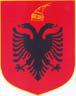 MINISTRIA MBROJTJESAGJENSIA E INTELIGJENCËS DHE SIGURISË SË MBROJTJESGARNIZONI “SKËNDERBEJ” TIRANËREPUBLIKA E SHQIPËRISËMINISTRIA MBROJTJESAGJENSIA E INTELIGJENCËS DHE SIGURISË SË MBROJTJESGARNIZONI “SKËNDERBEJ” TIRANËREPUBLIKA E SHQIPËRISËMINISTRIA MBROJTJESAGJENSIA E INTELIGJENCËS DHE SIGURISË SË MBROJTJESGARNIZONI “SKËNDERBEJ” TIRANËREPUBLIKA E SHQIPËRISËMINISTRIA MBROJTJESAGJENSIA E INTELIGJENCËS DHE SIGURISË SË MBROJTJESGARNIZONI “SKËNDERBEJ” TIRANËREPUBLIKA E SHQIPËRISËMINISTRIA MBROJTJESAGJENSIA E INTELIGJENCËS DHE SIGURISË SË MBROJTJESGARNIZONI “SKËNDERBEJ” TIRANËREPUBLIKA E SHQIPËRISËMINISTRIA MBROJTJESAGJENSIA E INTELIGJENCËS DHE SIGURISË SË MBROJTJESGARNIZONI “SKËNDERBEJ” TIRANËREPUBLIKA E SHQIPËRISËMINISTRIA MBROJTJESAGJENSIA E INTELIGJENCËS DHE SIGURISË SË MBROJTJESGARNIZONI “SKËNDERBEJ” TIRANËREPUBLIKA E SHQIPËRISËMINISTRIA MBROJTJESAGJENSIA E INTELIGJENCËS DHE SIGURISË SË MBROJTJESGARNIZONI “SKËNDERBEJ” TIRANËREPUBLIKA E SHQIPËRISËMINISTRIA MBROJTJESAGJENSIA E INTELIGJENCËS DHE SIGURISË SË MBROJTJESGARNIZONI “SKËNDERBEJ” TIRANËREPUBLIKA E SHQIPËRISËMINISTRIA MBROJTJESAGJENSIA E INTELIGJENCËS DHE SIGURISË SË MBROJTJESGARNIZONI “SKËNDERBEJ” TIRANËREPUBLIKA E SHQIPËRISËMINISTRIA MBROJTJESAGJENSIA E INTELIGJENCËS DHE SIGURISË SË MBROJTJESGARNIZONI “SKËNDERBEJ” TIRANËREPUBLIKA E SHQIPËRISËMINISTRIA MBROJTJESAGJENSIA E INTELIGJENCËS DHE SIGURISË SË MBROJTJESGARNIZONI “SKËNDERBEJ” TIRANËREPUBLIKA E SHQIPËRISËMINISTRIA MBROJTJESAGJENSIA E INTELIGJENCËS DHE SIGURISË SË MBROJTJESGARNIZONI “SKËNDERBEJ” TIRANËREPUBLIKA E SHQIPËRISËMINISTRIA MBROJTJESAGJENSIA E INTELIGJENCËS DHE SIGURISË SË MBROJTJESGARNIZONI “SKËNDERBEJ” TIRANËREPUBLIKA E SHQIPËRISËMINISTRIA MBROJTJESAGJENSIA E INTELIGJENCËS DHE SIGURISË SË MBROJTJESGARNIZONI “SKËNDERBEJ” TIRANËREPUBLIKA E SHQIPËRISËMINISTRIA MBROJTJESAGJENSIA E INTELIGJENCËS DHE SIGURISË SË MBROJTJESGARNIZONI “SKËNDERBEJ” TIRANËREPUBLIKA E SHQIPËRISËMINISTRIA MBROJTJESAGJENSIA E INTELIGJENCËS DHE SIGURISË SË MBROJTJESGARNIZONI “SKËNDERBEJ” TIRANËREPUBLIKA E SHQIPËRISËMINISTRIA MBROJTJESAGJENSIA E INTELIGJENCËS DHE SIGURISË SË MBROJTJESGARNIZONI “SKËNDERBEJ” TIRANËREPUBLIKA E SHQIPËRISËMINISTRIA MBROJTJESAGJENSIA E INTELIGJENCËS DHE SIGURISË SË MBROJTJESGARNIZONI “SKËNDERBEJ” TIRANËREPUBLIKA E SHQIPËRISËMINISTRIA MBROJTJESAGJENSIA E INTELIGJENCËS DHE SIGURISË SË MBROJTJESGARNIZONI “SKËNDERBEJ” TIRANËREPUBLIKA E SHQIPËRISËMINISTRIA MBROJTJESAGJENSIA E INTELIGJENCËS DHE SIGURISË SË MBROJTJESGARNIZONI “SKËNDERBEJ” TIRANËREPUBLIKA E SHQIPËRISËMINISTRIA MBROJTJESAGJENSIA E INTELIGJENCËS DHE SIGURISË SË MBROJTJESGARNIZONI “SKËNDERBEJ” TIRANËREPUBLIKA E SHQIPËRISËMINISTRIA MBROJTJESAGJENSIA E INTELIGJENCËS DHE SIGURISË SË MBROJTJESGARNIZONI “SKËNDERBEJ” TIRANËREPUBLIKA E SHQIPËRISËMINISTRIA MBROJTJESAGJENSIA E INTELIGJENCËS DHE SIGURISË SË MBROJTJESGARNIZONI “SKËNDERBEJ” TIRANËREPUBLIKA E SHQIPËRISËMINISTRIA MBROJTJESAGJENSIA E INTELIGJENCËS DHE SIGURISË SË MBROJTJESGARNIZONI “SKËNDERBEJ” TIRANËREPUBLIKA E SHQIPËRISËMINISTRIA MBROJTJESAGJENSIA E INTELIGJENCËS DHE SIGURISË SË MBROJTJESGARNIZONI “SKËNDERBEJ” TIRANËREPUBLIKA E SHQIPËRISËMINISTRIA MBROJTJESAGJENSIA E INTELIGJENCËS DHE SIGURISË SË MBROJTJESGARNIZONI “SKËNDERBEJ” TIRANËREPUBLIKA E SHQIPËRISËMINISTRIA MBROJTJESAGJENSIA E INTELIGJENCËS DHE SIGURISË SË MBROJTJESGARNIZONI “SKËNDERBEJ” TIRANËREPUBLIKA E SHQIPËRISËMINISTRIA MBROJTJESAGJENSIA E INTELIGJENCËS DHE SIGURISË SË MBROJTJESGARNIZONI “SKËNDERBEJ” TIRANËREPUBLIKA E SHQIPËRISËMINISTRIA MBROJTJESAGJENSIA E INTELIGJENCËS DHE SIGURISË SË MBROJTJESGARNIZONI “SKËNDERBEJ” TIRANËREPUBLIKA E SHQIPËRISËMINISTRIA MBROJTJESAGJENSIA E INTELIGJENCËS DHE SIGURISË SË MBROJTJESGARNIZONI “SKËNDERBEJ” TIRANËREPUBLIKA E SHQIPËRISËMINISTRIA MBROJTJESAGJENSIA E INTELIGJENCËS DHE SIGURISË SË MBROJTJESGARNIZONI “SKËNDERBEJ” TIRANËREPUBLIKA E SHQIPËRISËMINISTRIA MBROJTJESAGJENSIA E INTELIGJENCËS DHE SIGURISË SË MBROJTJESGARNIZONI “SKËNDERBEJ” TIRANËREPUBLIKA E SHQIPËRISËMINISTRIA MBROJTJESAGJENSIA E INTELIGJENCËS DHE SIGURISË SË MBROJTJESGARNIZONI “SKËNDERBEJ” TIRANËREPUBLIKA E SHQIPËRISËMINISTRIA MBROJTJESAGJENSIA E INTELIGJENCËS DHE SIGURISË SË MBROJTJESGARNIZONI “SKËNDERBEJ” TIRANËREPUBLIKA E SHQIPËRISËMINISTRIA MBROJTJESAGJENSIA E INTELIGJENCËS DHE SIGURISË SË MBROJTJESGARNIZONI “SKËNDERBEJ” TIRANËREPUBLIKA E SHQIPËRISËMINISTRIA MBROJTJESAGJENSIA E INTELIGJENCËS DHE SIGURISË SË MBROJTJESGARNIZONI “SKËNDERBEJ” TIRANËREPUBLIKA E SHQIPËRISËMINISTRIA MBROJTJESAGJENSIA E INTELIGJENCËS DHE SIGURISË SË MBROJTJESGARNIZONI “SKËNDERBEJ” TIRANËVendos fotoidentifikuesete fundit (madhesia epasaportes)Vendos fotoidentifikuesete fundit (madhesia epasaportes)Vendos fotoidentifikuesete fundit (madhesia epasaportes)Vendos fotoidentifikuesete fundit (madhesia epasaportes)Vendos fotoidentifikuesete fundit (madhesia epasaportes)Vendos fotoidentifikuesete fundit (madhesia epasaportes)Vendos fotoidentifikuesete fundit (madhesia epasaportes)Vendos fotoidentifikuesete fundit (madhesia epasaportes)E-mail: hr6002@mod.gov.al  E-mail: hr6002@mod.gov.al  E-mail: hr6002@mod.gov.al  E-mail: hr6002@mod.gov.al  E-mail: hr6002@mod.gov.al  E-mail: hr6002@mod.gov.al  E-mail: hr6002@mod.gov.al  E-mail: hr6002@mod.gov.al  E-mail: hr6002@mod.gov.al  E-mail: hr6002@mod.gov.al  E-mail: hr6002@mod.gov.al  E-mail: hr6002@mod.gov.al  E-mail: hr6002@mod.gov.al  E-mail: hr6002@mod.gov.al  E-mail: hr6002@mod.gov.al  E-mail: hr6002@mod.gov.al  E-mail: hr6002@mod.gov.al  E-mail: hr6002@mod.gov.al  E-mail: hr6002@mod.gov.al  E-mail: hr6002@mod.gov.al  E-mail: hr6002@mod.gov.al  E-mail: hr6002@mod.gov.al  E-mail: hr6002@mod.gov.al  E-mail: hr6002@mod.gov.al  E-mail: hr6002@mod.gov.al  E-mail: hr6002@mod.gov.al  E-mail: hr6002@mod.gov.al  E-mail: hr6002@mod.gov.al  E-mail: hr6002@mod.gov.al  E-mail: hr6002@mod.gov.al  E-mail: hr6002@mod.gov.al  E-mail: hr6002@mod.gov.al  E-mail: hr6002@mod.gov.al  E-mail: hr6002@mod.gov.al  E-mail: hr6002@mod.gov.al  E-mail: hr6002@mod.gov.al  E-mail: hr6002@mod.gov.al  E-mail: hr6002@mod.gov.al  Vendos fotoidentifikuesete fundit (madhesia epasaportes)Vendos fotoidentifikuesete fundit (madhesia epasaportes)Vendos fotoidentifikuesete fundit (madhesia epasaportes)Vendos fotoidentifikuesete fundit (madhesia epasaportes)Vendos fotoidentifikuesete fundit (madhesia epasaportes)Vendos fotoidentifikuesete fundit (madhesia epasaportes)Vendos fotoidentifikuesete fundit (madhesia epasaportes)Vendos fotoidentifikuesete fundit (madhesia epasaportes)Përpara se ta poltësoni: lexoni  dhe veproni në përputhje me instruksionet sipas rubrikave të mëposhtëme për informacionin e përgjithshëm për aplikantët. Të plotësohet në shqip. Ju lutemi shkruani me germa të mëdhaja. Vendos X në një kuti kur  janë me shumë zgjedhje. Shkruaj datën në formatin  DD-MM-VVVV  (psh 31-12-1900). Në qoftë se ju duhet më shumë hapësirë vazhdo në letër shtesë duke pasqyruar numrin e rubrikës  (shih rubrikën Nr. 26).Përpara se ta poltësoni: lexoni  dhe veproni në përputhje me instruksionet sipas rubrikave të mëposhtëme për informacionin e përgjithshëm për aplikantët. Të plotësohet në shqip. Ju lutemi shkruani me germa të mëdhaja. Vendos X në një kuti kur  janë me shumë zgjedhje. Shkruaj datën në formatin  DD-MM-VVVV  (psh 31-12-1900). Në qoftë se ju duhet më shumë hapësirë vazhdo në letër shtesë duke pasqyruar numrin e rubrikës  (shih rubrikën Nr. 26).Përpara se ta poltësoni: lexoni  dhe veproni në përputhje me instruksionet sipas rubrikave të mëposhtëme për informacionin e përgjithshëm për aplikantët. Të plotësohet në shqip. Ju lutemi shkruani me germa të mëdhaja. Vendos X në një kuti kur  janë me shumë zgjedhje. Shkruaj datën në formatin  DD-MM-VVVV  (psh 31-12-1900). Në qoftë se ju duhet më shumë hapësirë vazhdo në letër shtesë duke pasqyruar numrin e rubrikës  (shih rubrikën Nr. 26).Përpara se ta poltësoni: lexoni  dhe veproni në përputhje me instruksionet sipas rubrikave të mëposhtëme për informacionin e përgjithshëm për aplikantët. Të plotësohet në shqip. Ju lutemi shkruani me germa të mëdhaja. Vendos X në një kuti kur  janë me shumë zgjedhje. Shkruaj datën në formatin  DD-MM-VVVV  (psh 31-12-1900). Në qoftë se ju duhet më shumë hapësirë vazhdo në letër shtesë duke pasqyruar numrin e rubrikës  (shih rubrikën Nr. 26).Përpara se ta poltësoni: lexoni  dhe veproni në përputhje me instruksionet sipas rubrikave të mëposhtëme për informacionin e përgjithshëm për aplikantët. Të plotësohet në shqip. Ju lutemi shkruani me germa të mëdhaja. Vendos X në një kuti kur  janë me shumë zgjedhje. Shkruaj datën në formatin  DD-MM-VVVV  (psh 31-12-1900). Në qoftë se ju duhet më shumë hapësirë vazhdo në letër shtesë duke pasqyruar numrin e rubrikës  (shih rubrikën Nr. 26).Përpara se ta poltësoni: lexoni  dhe veproni në përputhje me instruksionet sipas rubrikave të mëposhtëme për informacionin e përgjithshëm për aplikantët. Të plotësohet në shqip. Ju lutemi shkruani me germa të mëdhaja. Vendos X në një kuti kur  janë me shumë zgjedhje. Shkruaj datën në formatin  DD-MM-VVVV  (psh 31-12-1900). Në qoftë se ju duhet më shumë hapësirë vazhdo në letër shtesë duke pasqyruar numrin e rubrikës  (shih rubrikën Nr. 26).Përpara se ta poltësoni: lexoni  dhe veproni në përputhje me instruksionet sipas rubrikave të mëposhtëme për informacionin e përgjithshëm për aplikantët. Të plotësohet në shqip. Ju lutemi shkruani me germa të mëdhaja. Vendos X në një kuti kur  janë me shumë zgjedhje. Shkruaj datën në formatin  DD-MM-VVVV  (psh 31-12-1900). Në qoftë se ju duhet më shumë hapësirë vazhdo në letër shtesë duke pasqyruar numrin e rubrikës  (shih rubrikën Nr. 26).Përpara se ta poltësoni: lexoni  dhe veproni në përputhje me instruksionet sipas rubrikave të mëposhtëme për informacionin e përgjithshëm për aplikantët. Të plotësohet në shqip. Ju lutemi shkruani me germa të mëdhaja. Vendos X në një kuti kur  janë me shumë zgjedhje. Shkruaj datën në formatin  DD-MM-VVVV  (psh 31-12-1900). Në qoftë se ju duhet më shumë hapësirë vazhdo në letër shtesë duke pasqyruar numrin e rubrikës  (shih rubrikën Nr. 26).Përpara se ta poltësoni: lexoni  dhe veproni në përputhje me instruksionet sipas rubrikave të mëposhtëme për informacionin e përgjithshëm për aplikantët. Të plotësohet në shqip. Ju lutemi shkruani me germa të mëdhaja. Vendos X në një kuti kur  janë me shumë zgjedhje. Shkruaj datën në formatin  DD-MM-VVVV  (psh 31-12-1900). Në qoftë se ju duhet më shumë hapësirë vazhdo në letër shtesë duke pasqyruar numrin e rubrikës  (shih rubrikën Nr. 26).Përpara se ta poltësoni: lexoni  dhe veproni në përputhje me instruksionet sipas rubrikave të mëposhtëme për informacionin e përgjithshëm për aplikantët. Të plotësohet në shqip. Ju lutemi shkruani me germa të mëdhaja. Vendos X në një kuti kur  janë me shumë zgjedhje. Shkruaj datën në formatin  DD-MM-VVVV  (psh 31-12-1900). Në qoftë se ju duhet më shumë hapësirë vazhdo në letër shtesë duke pasqyruar numrin e rubrikës  (shih rubrikën Nr. 26).Përpara se ta poltësoni: lexoni  dhe veproni në përputhje me instruksionet sipas rubrikave të mëposhtëme për informacionin e përgjithshëm për aplikantët. Të plotësohet në shqip. Ju lutemi shkruani me germa të mëdhaja. Vendos X në një kuti kur  janë me shumë zgjedhje. Shkruaj datën në formatin  DD-MM-VVVV  (psh 31-12-1900). Në qoftë se ju duhet më shumë hapësirë vazhdo në letër shtesë duke pasqyruar numrin e rubrikës  (shih rubrikën Nr. 26).Përpara se ta poltësoni: lexoni  dhe veproni në përputhje me instruksionet sipas rubrikave të mëposhtëme për informacionin e përgjithshëm për aplikantët. Të plotësohet në shqip. Ju lutemi shkruani me germa të mëdhaja. Vendos X në një kuti kur  janë me shumë zgjedhje. Shkruaj datën në formatin  DD-MM-VVVV  (psh 31-12-1900). Në qoftë se ju duhet më shumë hapësirë vazhdo në letër shtesë duke pasqyruar numrin e rubrikës  (shih rubrikën Nr. 26).Përpara se ta poltësoni: lexoni  dhe veproni në përputhje me instruksionet sipas rubrikave të mëposhtëme për informacionin e përgjithshëm për aplikantët. Të plotësohet në shqip. Ju lutemi shkruani me germa të mëdhaja. Vendos X në një kuti kur  janë me shumë zgjedhje. Shkruaj datën në formatin  DD-MM-VVVV  (psh 31-12-1900). Në qoftë se ju duhet më shumë hapësirë vazhdo në letër shtesë duke pasqyruar numrin e rubrikës  (shih rubrikën Nr. 26).Përpara se ta poltësoni: lexoni  dhe veproni në përputhje me instruksionet sipas rubrikave të mëposhtëme për informacionin e përgjithshëm për aplikantët. Të plotësohet në shqip. Ju lutemi shkruani me germa të mëdhaja. Vendos X në një kuti kur  janë me shumë zgjedhje. Shkruaj datën në formatin  DD-MM-VVVV  (psh 31-12-1900). Në qoftë se ju duhet më shumë hapësirë vazhdo në letër shtesë duke pasqyruar numrin e rubrikës  (shih rubrikën Nr. 26).Përpara se ta poltësoni: lexoni  dhe veproni në përputhje me instruksionet sipas rubrikave të mëposhtëme për informacionin e përgjithshëm për aplikantët. Të plotësohet në shqip. Ju lutemi shkruani me germa të mëdhaja. Vendos X në një kuti kur  janë me shumë zgjedhje. Shkruaj datën në formatin  DD-MM-VVVV  (psh 31-12-1900). Në qoftë se ju duhet më shumë hapësirë vazhdo në letër shtesë duke pasqyruar numrin e rubrikës  (shih rubrikën Nr. 26).Përpara se ta poltësoni: lexoni  dhe veproni në përputhje me instruksionet sipas rubrikave të mëposhtëme për informacionin e përgjithshëm për aplikantët. Të plotësohet në shqip. Ju lutemi shkruani me germa të mëdhaja. Vendos X në një kuti kur  janë me shumë zgjedhje. Shkruaj datën në formatin  DD-MM-VVVV  (psh 31-12-1900). Në qoftë se ju duhet më shumë hapësirë vazhdo në letër shtesë duke pasqyruar numrin e rubrikës  (shih rubrikën Nr. 26).Përpara se ta poltësoni: lexoni  dhe veproni në përputhje me instruksionet sipas rubrikave të mëposhtëme për informacionin e përgjithshëm për aplikantët. Të plotësohet në shqip. Ju lutemi shkruani me germa të mëdhaja. Vendos X në një kuti kur  janë me shumë zgjedhje. Shkruaj datën në formatin  DD-MM-VVVV  (psh 31-12-1900). Në qoftë se ju duhet më shumë hapësirë vazhdo në letër shtesë duke pasqyruar numrin e rubrikës  (shih rubrikën Nr. 26).Përpara se ta poltësoni: lexoni  dhe veproni në përputhje me instruksionet sipas rubrikave të mëposhtëme për informacionin e përgjithshëm për aplikantët. Të plotësohet në shqip. Ju lutemi shkruani me germa të mëdhaja. Vendos X në një kuti kur  janë me shumë zgjedhje. Shkruaj datën në formatin  DD-MM-VVVV  (psh 31-12-1900). Në qoftë se ju duhet më shumë hapësirë vazhdo në letër shtesë duke pasqyruar numrin e rubrikës  (shih rubrikën Nr. 26).Përpara se ta poltësoni: lexoni  dhe veproni në përputhje me instruksionet sipas rubrikave të mëposhtëme për informacionin e përgjithshëm për aplikantët. Të plotësohet në shqip. Ju lutemi shkruani me germa të mëdhaja. Vendos X në një kuti kur  janë me shumë zgjedhje. Shkruaj datën në formatin  DD-MM-VVVV  (psh 31-12-1900). Në qoftë se ju duhet më shumë hapësirë vazhdo në letër shtesë duke pasqyruar numrin e rubrikës  (shih rubrikën Nr. 26).Përpara se ta poltësoni: lexoni  dhe veproni në përputhje me instruksionet sipas rubrikave të mëposhtëme për informacionin e përgjithshëm për aplikantët. Të plotësohet në shqip. Ju lutemi shkruani me germa të mëdhaja. Vendos X në një kuti kur  janë me shumë zgjedhje. Shkruaj datën në formatin  DD-MM-VVVV  (psh 31-12-1900). Në qoftë se ju duhet më shumë hapësirë vazhdo në letër shtesë duke pasqyruar numrin e rubrikës  (shih rubrikën Nr. 26).Përpara se ta poltësoni: lexoni  dhe veproni në përputhje me instruksionet sipas rubrikave të mëposhtëme për informacionin e përgjithshëm për aplikantët. Të plotësohet në shqip. Ju lutemi shkruani me germa të mëdhaja. Vendos X në një kuti kur  janë me shumë zgjedhje. Shkruaj datën në formatin  DD-MM-VVVV  (psh 31-12-1900). Në qoftë se ju duhet më shumë hapësirë vazhdo në letër shtesë duke pasqyruar numrin e rubrikës  (shih rubrikën Nr. 26).Përpara se ta poltësoni: lexoni  dhe veproni në përputhje me instruksionet sipas rubrikave të mëposhtëme për informacionin e përgjithshëm për aplikantët. Të plotësohet në shqip. Ju lutemi shkruani me germa të mëdhaja. Vendos X në një kuti kur  janë me shumë zgjedhje. Shkruaj datën në formatin  DD-MM-VVVV  (psh 31-12-1900). Në qoftë se ju duhet më shumë hapësirë vazhdo në letër shtesë duke pasqyruar numrin e rubrikës  (shih rubrikën Nr. 26).Përpara se ta poltësoni: lexoni  dhe veproni në përputhje me instruksionet sipas rubrikave të mëposhtëme për informacionin e përgjithshëm për aplikantët. Të plotësohet në shqip. Ju lutemi shkruani me germa të mëdhaja. Vendos X në një kuti kur  janë me shumë zgjedhje. Shkruaj datën në formatin  DD-MM-VVVV  (psh 31-12-1900). Në qoftë se ju duhet më shumë hapësirë vazhdo në letër shtesë duke pasqyruar numrin e rubrikës  (shih rubrikën Nr. 26).Përpara se ta poltësoni: lexoni  dhe veproni në përputhje me instruksionet sipas rubrikave të mëposhtëme për informacionin e përgjithshëm për aplikantët. Të plotësohet në shqip. Ju lutemi shkruani me germa të mëdhaja. Vendos X në një kuti kur  janë me shumë zgjedhje. Shkruaj datën në formatin  DD-MM-VVVV  (psh 31-12-1900). Në qoftë se ju duhet më shumë hapësirë vazhdo në letër shtesë duke pasqyruar numrin e rubrikës  (shih rubrikën Nr. 26).Përpara se ta poltësoni: lexoni  dhe veproni në përputhje me instruksionet sipas rubrikave të mëposhtëme për informacionin e përgjithshëm për aplikantët. Të plotësohet në shqip. Ju lutemi shkruani me germa të mëdhaja. Vendos X në një kuti kur  janë me shumë zgjedhje. Shkruaj datën në formatin  DD-MM-VVVV  (psh 31-12-1900). Në qoftë se ju duhet më shumë hapësirë vazhdo në letër shtesë duke pasqyruar numrin e rubrikës  (shih rubrikën Nr. 26).Përpara se ta poltësoni: lexoni  dhe veproni në përputhje me instruksionet sipas rubrikave të mëposhtëme për informacionin e përgjithshëm për aplikantët. Të plotësohet në shqip. Ju lutemi shkruani me germa të mëdhaja. Vendos X në një kuti kur  janë me shumë zgjedhje. Shkruaj datën në formatin  DD-MM-VVVV  (psh 31-12-1900). Në qoftë se ju duhet më shumë hapësirë vazhdo në letër shtesë duke pasqyruar numrin e rubrikës  (shih rubrikën Nr. 26).Përpara se ta poltësoni: lexoni  dhe veproni në përputhje me instruksionet sipas rubrikave të mëposhtëme për informacionin e përgjithshëm për aplikantët. Të plotësohet në shqip. Ju lutemi shkruani me germa të mëdhaja. Vendos X në një kuti kur  janë me shumë zgjedhje. Shkruaj datën në formatin  DD-MM-VVVV  (psh 31-12-1900). Në qoftë se ju duhet më shumë hapësirë vazhdo në letër shtesë duke pasqyruar numrin e rubrikës  (shih rubrikën Nr. 26).Përpara se ta poltësoni: lexoni  dhe veproni në përputhje me instruksionet sipas rubrikave të mëposhtëme për informacionin e përgjithshëm për aplikantët. Të plotësohet në shqip. Ju lutemi shkruani me germa të mëdhaja. Vendos X në një kuti kur  janë me shumë zgjedhje. Shkruaj datën në formatin  DD-MM-VVVV  (psh 31-12-1900). Në qoftë se ju duhet më shumë hapësirë vazhdo në letër shtesë duke pasqyruar numrin e rubrikës  (shih rubrikën Nr. 26).Përpara se ta poltësoni: lexoni  dhe veproni në përputhje me instruksionet sipas rubrikave të mëposhtëme për informacionin e përgjithshëm për aplikantët. Të plotësohet në shqip. Ju lutemi shkruani me germa të mëdhaja. Vendos X në një kuti kur  janë me shumë zgjedhje. Shkruaj datën në formatin  DD-MM-VVVV  (psh 31-12-1900). Në qoftë se ju duhet më shumë hapësirë vazhdo në letër shtesë duke pasqyruar numrin e rubrikës  (shih rubrikën Nr. 26).Përpara se ta poltësoni: lexoni  dhe veproni në përputhje me instruksionet sipas rubrikave të mëposhtëme për informacionin e përgjithshëm për aplikantët. Të plotësohet në shqip. Ju lutemi shkruani me germa të mëdhaja. Vendos X në një kuti kur  janë me shumë zgjedhje. Shkruaj datën në formatin  DD-MM-VVVV  (psh 31-12-1900). Në qoftë se ju duhet më shumë hapësirë vazhdo në letër shtesë duke pasqyruar numrin e rubrikës  (shih rubrikën Nr. 26).Përpara se ta poltësoni: lexoni  dhe veproni në përputhje me instruksionet sipas rubrikave të mëposhtëme për informacionin e përgjithshëm për aplikantët. Të plotësohet në shqip. Ju lutemi shkruani me germa të mëdhaja. Vendos X në një kuti kur  janë me shumë zgjedhje. Shkruaj datën në formatin  DD-MM-VVVV  (psh 31-12-1900). Në qoftë se ju duhet më shumë hapësirë vazhdo në letër shtesë duke pasqyruar numrin e rubrikës  (shih rubrikën Nr. 26).Përpara se ta poltësoni: lexoni  dhe veproni në përputhje me instruksionet sipas rubrikave të mëposhtëme për informacionin e përgjithshëm për aplikantët. Të plotësohet në shqip. Ju lutemi shkruani me germa të mëdhaja. Vendos X në një kuti kur  janë me shumë zgjedhje. Shkruaj datën në formatin  DD-MM-VVVV  (psh 31-12-1900). Në qoftë se ju duhet më shumë hapësirë vazhdo në letër shtesë duke pasqyruar numrin e rubrikës  (shih rubrikën Nr. 26).Përpara se ta poltësoni: lexoni  dhe veproni në përputhje me instruksionet sipas rubrikave të mëposhtëme për informacionin e përgjithshëm për aplikantët. Të plotësohet në shqip. Ju lutemi shkruani me germa të mëdhaja. Vendos X në një kuti kur  janë me shumë zgjedhje. Shkruaj datën në formatin  DD-MM-VVVV  (psh 31-12-1900). Në qoftë se ju duhet më shumë hapësirë vazhdo në letër shtesë duke pasqyruar numrin e rubrikës  (shih rubrikën Nr. 26).Përpara se ta poltësoni: lexoni  dhe veproni në përputhje me instruksionet sipas rubrikave të mëposhtëme për informacionin e përgjithshëm për aplikantët. Të plotësohet në shqip. Ju lutemi shkruani me germa të mëdhaja. Vendos X në një kuti kur  janë me shumë zgjedhje. Shkruaj datën në formatin  DD-MM-VVVV  (psh 31-12-1900). Në qoftë se ju duhet më shumë hapësirë vazhdo në letër shtesë duke pasqyruar numrin e rubrikës  (shih rubrikën Nr. 26).Përpara se ta poltësoni: lexoni  dhe veproni në përputhje me instruksionet sipas rubrikave të mëposhtëme për informacionin e përgjithshëm për aplikantët. Të plotësohet në shqip. Ju lutemi shkruani me germa të mëdhaja. Vendos X në një kuti kur  janë me shumë zgjedhje. Shkruaj datën në formatin  DD-MM-VVVV  (psh 31-12-1900). Në qoftë se ju duhet më shumë hapësirë vazhdo në letër shtesë duke pasqyruar numrin e rubrikës  (shih rubrikën Nr. 26).Përpara se ta poltësoni: lexoni  dhe veproni në përputhje me instruksionet sipas rubrikave të mëposhtëme për informacionin e përgjithshëm për aplikantët. Të plotësohet në shqip. Ju lutemi shkruani me germa të mëdhaja. Vendos X në një kuti kur  janë me shumë zgjedhje. Shkruaj datën në formatin  DD-MM-VVVV  (psh 31-12-1900). Në qoftë se ju duhet më shumë hapësirë vazhdo në letër shtesë duke pasqyruar numrin e rubrikës  (shih rubrikën Nr. 26).Përpara se ta poltësoni: lexoni  dhe veproni në përputhje me instruksionet sipas rubrikave të mëposhtëme për informacionin e përgjithshëm për aplikantët. Të plotësohet në shqip. Ju lutemi shkruani me germa të mëdhaja. Vendos X në një kuti kur  janë me shumë zgjedhje. Shkruaj datën në formatin  DD-MM-VVVV  (psh 31-12-1900). Në qoftë se ju duhet më shumë hapësirë vazhdo në letër shtesë duke pasqyruar numrin e rubrikës  (shih rubrikën Nr. 26).Përpara se ta poltësoni: lexoni  dhe veproni në përputhje me instruksionet sipas rubrikave të mëposhtëme për informacionin e përgjithshëm për aplikantët. Të plotësohet në shqip. Ju lutemi shkruani me germa të mëdhaja. Vendos X në një kuti kur  janë me shumë zgjedhje. Shkruaj datën në formatin  DD-MM-VVVV  (psh 31-12-1900). Në qoftë se ju duhet më shumë hapësirë vazhdo në letër shtesë duke pasqyruar numrin e rubrikës  (shih rubrikën Nr. 26).Përpara se ta poltësoni: lexoni  dhe veproni në përputhje me instruksionet sipas rubrikave të mëposhtëme për informacionin e përgjithshëm për aplikantët. Të plotësohet në shqip. Ju lutemi shkruani me germa të mëdhaja. Vendos X në një kuti kur  janë me shumë zgjedhje. Shkruaj datën në formatin  DD-MM-VVVV  (psh 31-12-1900). Në qoftë se ju duhet më shumë hapësirë vazhdo në letër shtesë duke pasqyruar numrin e rubrikës  (shih rubrikën Nr. 26).Përpara se ta poltësoni: lexoni  dhe veproni në përputhje me instruksionet sipas rubrikave të mëposhtëme për informacionin e përgjithshëm për aplikantët. Të plotësohet në shqip. Ju lutemi shkruani me germa të mëdhaja. Vendos X në një kuti kur  janë me shumë zgjedhje. Shkruaj datën në formatin  DD-MM-VVVV  (psh 31-12-1900). Në qoftë se ju duhet më shumë hapësirë vazhdo në letër shtesë duke pasqyruar numrin e rubrikës  (shih rubrikën Nr. 26).Përpara se ta poltësoni: lexoni  dhe veproni në përputhje me instruksionet sipas rubrikave të mëposhtëme për informacionin e përgjithshëm për aplikantët. Të plotësohet në shqip. Ju lutemi shkruani me germa të mëdhaja. Vendos X në një kuti kur  janë me shumë zgjedhje. Shkruaj datën në formatin  DD-MM-VVVV  (psh 31-12-1900). Në qoftë se ju duhet më shumë hapësirë vazhdo në letër shtesë duke pasqyruar numrin e rubrikës  (shih rubrikën Nr. 26).Përpara se ta poltësoni: lexoni  dhe veproni në përputhje me instruksionet sipas rubrikave të mëposhtëme për informacionin e përgjithshëm për aplikantët. Të plotësohet në shqip. Ju lutemi shkruani me germa të mëdhaja. Vendos X në një kuti kur  janë me shumë zgjedhje. Shkruaj datën në formatin  DD-MM-VVVV  (psh 31-12-1900). Në qoftë se ju duhet më shumë hapësirë vazhdo në letër shtesë duke pasqyruar numrin e rubrikës  (shih rubrikën Nr. 26).Përpara se ta poltësoni: lexoni  dhe veproni në përputhje me instruksionet sipas rubrikave të mëposhtëme për informacionin e përgjithshëm për aplikantët. Të plotësohet në shqip. Ju lutemi shkruani me germa të mëdhaja. Vendos X në një kuti kur  janë me shumë zgjedhje. Shkruaj datën në formatin  DD-MM-VVVV  (psh 31-12-1900). Në qoftë se ju duhet më shumë hapësirë vazhdo në letër shtesë duke pasqyruar numrin e rubrikës  (shih rubrikën Nr. 26).Përpara se ta poltësoni: lexoni  dhe veproni në përputhje me instruksionet sipas rubrikave të mëposhtëme për informacionin e përgjithshëm për aplikantët. Të plotësohet në shqip. Ju lutemi shkruani me germa të mëdhaja. Vendos X në një kuti kur  janë me shumë zgjedhje. Shkruaj datën në formatin  DD-MM-VVVV  (psh 31-12-1900). Në qoftë se ju duhet më shumë hapësirë vazhdo në letër shtesë duke pasqyruar numrin e rubrikës  (shih rubrikën Nr. 26).Përpara se ta poltësoni: lexoni  dhe veproni në përputhje me instruksionet sipas rubrikave të mëposhtëme për informacionin e përgjithshëm për aplikantët. Të plotësohet në shqip. Ju lutemi shkruani me germa të mëdhaja. Vendos X në një kuti kur  janë me shumë zgjedhje. Shkruaj datën në formatin  DD-MM-VVVV  (psh 31-12-1900). Në qoftë se ju duhet më shumë hapësirë vazhdo në letër shtesë duke pasqyruar numrin e rubrikës  (shih rubrikën Nr. 26).Përpara se ta poltësoni: lexoni  dhe veproni në përputhje me instruksionet sipas rubrikave të mëposhtëme për informacionin e përgjithshëm për aplikantët. Të plotësohet në shqip. Ju lutemi shkruani me germa të mëdhaja. Vendos X në një kuti kur  janë me shumë zgjedhje. Shkruaj datën në formatin  DD-MM-VVVV  (psh 31-12-1900). Në qoftë se ju duhet më shumë hapësirë vazhdo në letër shtesë duke pasqyruar numrin e rubrikës  (shih rubrikën Nr. 26).1.a. Mbiemri: 1.a. Mbiemri: 1.a. Mbiemri: 1.a. Mbiemri: 1.a. Mbiemri: 1.a. Mbiemri: 1.a. Mbiemri: 1.a. Mbiemri: 1.a. Mbiemri: 1.a. Mbiemri: 1.a. Mbiemri: 1.a. Mbiemri: 1.a. Mbiemri: 1.b. Emri:1.b. Emri:1.b. Emri:1.b. Emri:1.b. Emri:1.b. Emri:1.b. Emri:1.b. Emri:1.b. Emri:1.b. Emri:1.b. Emri:1.b. Emri:1.b. Emri:1.b. Emri:1.b. Emri:1.b. Emri:1.b. Emri:1.b. Emri:1.b. Emri:1.c. Emri i babait:1.c. Emri i babait:1.c. Emri i babait:1.c. Emri i babait:1.c. Emri i babait:1.c. Emri i babait:1.c. Emri i babait:1.c. Emri i babait:1.c. Emri i babait:1.c. Emri i babait:1.c. Emri i babait:1.c. Emri i babait:1.c. Emri i babait:1.c. Emri i babait:2.a. Adresa e përherëshme:2.a. Adresa e përherëshme:2.a. Adresa e përherëshme:2.a. Adresa e përherëshme:2.a. Adresa e përherëshme:2.a. Adresa e përherëshme:2.a. Adresa e përherëshme:2.a. Adresa e përherëshme:2.a. Adresa e përherëshme:2.a. Adresa e përherëshme:2.a. Adresa e përherëshme:2.a. Adresa e përherëshme:2.a. Adresa e përherëshme:2.a. Adresa e përherëshme:2.a. Adresa e përherëshme:2.a. Adresa e përherëshme:2.a. Adresa e përherëshme:2.a. Adresa e përherëshme:2.a. Adresa e përherëshme:2.a. Adresa e përherëshme:2.a. Adresa e përherëshme:2.a. Adresa e përherëshme:2.b. Adresa postare (nq.s është e ndryshme nga 3.a.)2.b. Adresa postare (nq.s është e ndryshme nga 3.a.)2.b. Adresa postare (nq.s është e ndryshme nga 3.a.)2.b. Adresa postare (nq.s është e ndryshme nga 3.a.)2.b. Adresa postare (nq.s është e ndryshme nga 3.a.)2.b. Adresa postare (nq.s është e ndryshme nga 3.a.)2.b. Adresa postare (nq.s është e ndryshme nga 3.a.)2.b. Adresa postare (nq.s është e ndryshme nga 3.a.)2.b. Adresa postare (nq.s është e ndryshme nga 3.a.)2.b. Adresa postare (nq.s është e ndryshme nga 3.a.)2.b. Adresa postare (nq.s është e ndryshme nga 3.a.)2.b. Adresa postare (nq.s është e ndryshme nga 3.a.)2.b. Adresa postare (nq.s është e ndryshme nga 3.a.)2.b. Adresa postare (nq.s është e ndryshme nga 3.a.)2.b. Adresa postare (nq.s është e ndryshme nga 3.a.)2.b. Adresa postare (nq.s është e ndryshme nga 3.a.)2.b. Adresa postare (nq.s është e ndryshme nga 3.a.)2.b. Adresa postare (nq.s është e ndryshme nga 3.a.)2.b. Adresa postare (nq.s është e ndryshme nga 3.a.)2.b. Adresa postare (nq.s është e ndryshme nga 3.a.)2.b. Adresa postare (nq.s është e ndryshme nga 3.a.)2.b. Adresa postare (nq.s është e ndryshme nga 3.a.)2.b. Adresa postare (nq.s është e ndryshme nga 3.a.)2.b. Adresa postare (nq.s është e ndryshme nga 3.a.)3. Të dhënat e kontaktit:3. Të dhënat e kontaktit:3. Të dhënat e kontaktit:3. Të dhënat e kontaktit:3. Të dhënat e kontaktit:3. Të dhënat e kontaktit:3. Të dhënat e kontaktit:3. Të dhënat e kontaktit:3. Të dhënat e kontaktit:3. Të dhënat e kontaktit:3. Të dhënat e kontaktit:3. Të dhënat e kontaktit:3. Të dhënat e kontaktit:3. Të dhënat e kontaktit:3. Të dhënat e kontaktit:3. Të dhënat e kontaktit:3. Të dhënat e kontaktit:3. Të dhënat e kontaktit:3. Të dhënat e kontaktit:3. Të dhënat e kontaktit:3. Të dhënat e kontaktit:3. Të dhënat e kontaktit:3. Të dhënat e kontaktit:3. Të dhënat e kontaktit:3. Të dhënat e kontaktit:3. Të dhënat e kontaktit:3. Të dhënat e kontaktit:3. Të dhënat e kontaktit:3. Të dhënat e kontaktit:3. Të dhënat e kontaktit:3. Të dhënat e kontaktit:3. Të dhënat e kontaktit:3. Të dhënat e kontaktit:3. Të dhënat e kontaktit:3. Të dhënat e kontaktit:3. Të dhënat e kontaktit:3. Të dhënat e kontaktit:3. Të dhënat e kontaktit:3. Të dhënat e kontaktit:3. Të dhënat e kontaktit:3. Të dhënat e kontaktit:3. Të dhënat e kontaktit:3. Të dhënat e kontaktit:3. Të dhënat e kontaktit:3. Të dhënat e kontaktit:3. Të dhënat e kontaktit:Numri i telefonit:Numri i telefonit:Numri i telefonit:Numri i telefonit:Numri i telefonit:Numri i telefonit:Numri i telefonit:Numri i telefonit:Numri i telefonit:Numri i telefonit:Numri i telefonit:Numri i telefonit:Numri i telefonit:EmailEmailEmailEmailEmailEmailEmailEmailEmailEmailEmailEmailEmailEmailEmailEmailEmailEmailEmailEmailEmailEmailEmailEmailEmailEmailEmailEmailEmailEmailEmailEmailEmail4.a. Vendlindja:4.a. Vendlindja:4.a. Vendlindja:4.a. Vendlindja:4.a. Vendlindja:4.a. Vendlindja:4.a. Vendlindja:4.a. Vendlindja:4.a. Vendlindja:4.a. Vendlindja:4.a. Vendlindja:4.a. Vendlindja:4.a. Vendlindja:4.a. Vendlindja:4.a. Vendlindja:4.a. Vendlindja:4.a. Vendlindja:4.a. Vendlindja:4.a. Vendlindja:4.a. Vendlindja:4.a. Vendlindja:4.a. Vendlindja:5.a. Shtetësia në lindje:5.a. Shtetësia në lindje:5.a. Shtetësia në lindje:5.a. Shtetësia në lindje:5.a. Shtetësia në lindje:5.a. Shtetësia në lindje:5.a. Shtetësia në lindje:5.a. Shtetësia në lindje:5.a. Shtetësia në lindje:5.a. Shtetësia në lindje:5.a. Shtetësia në lindje:5.a. Shtetësia në lindje:5.a. Shtetësia në lindje:5.a. Shtetësia në lindje:5.a. Shtetësia në lindje:5.a. Shtetësia në lindje:5.a. Shtetësia në lindje:5.a. Shtetësia në lindje:5.a. Shtetësia në lindje:5.a. Shtetësia në lindje:5.a. Shtetësia në lindje:5.a. Shtetësia në lindje:5.a. Shtetësia në lindje:5.a. Shtetësia në lindje:4.b. Datëlindja (DD-MM-VVVV):4.b. Datëlindja (DD-MM-VVVV):4.b. Datëlindja (DD-MM-VVVV):4.b. Datëlindja (DD-MM-VVVV):4.b. Datëlindja (DD-MM-VVVV):4.b. Datëlindja (DD-MM-VVVV):4.b. Datëlindja (DD-MM-VVVV):4.b. Datëlindja (DD-MM-VVVV):4.b. Datëlindja (DD-MM-VVVV):4.b. Datëlindja (DD-MM-VVVV):4.b. Datëlindja (DD-MM-VVVV):4.b. Datëlindja (DD-MM-VVVV):4.b. Datëlindja (DD-MM-VVVV):4.b. Datëlindja (DD-MM-VVVV):4.b. Datëlindja (DD-MM-VVVV):4.b. Datëlindja (DD-MM-VVVV):4.b. Datëlindja (DD-MM-VVVV):4.b. Datëlindja (DD-MM-VVVV):4.b. Datëlindja (DD-MM-VVVV):4.b. Datëlindja (DD-MM-VVVV):4.b. Datëlindja (DD-MM-VVVV):4.b. Datëlindja (DD-MM-VVVV):5.b. Shtetësia e tanishme:5.b. Shtetësia e tanishme:5.b. Shtetësia e tanishme:5.b. Shtetësia e tanishme:5.b. Shtetësia e tanishme:5.b. Shtetësia e tanishme:5.b. Shtetësia e tanishme:5.b. Shtetësia e tanishme:5.b. Shtetësia e tanishme:5.b. Shtetësia e tanishme:5.b. Shtetësia e tanishme:5.b. Shtetësia e tanishme:5.b. Shtetësia e tanishme:5.b. Shtetësia e tanishme:5.b. Shtetësia e tanishme:5.b. Shtetësia e tanishme:5.b. Shtetësia e tanishme:5.b. Shtetësia e tanishme:5.b. Shtetësia e tanishme:5.b. Shtetësia e tanishme:5.b. Shtetësia e tanishme:5.b. Shtetësia e tanishme:5.b. Shtetësia e tanishme:5.b. Shtetësia e tanishme:4.c. Gjinia (Mashkull/Femër):4.c. Gjinia (Mashkull/Femër):4.c. Gjinia (Mashkull/Femër):4.c. Gjinia (Mashkull/Femër):4.c. Gjinia (Mashkull/Femër):4.c. Gjinia (Mashkull/Femër):4.c. Gjinia (Mashkull/Femër):4.c. Gjinia (Mashkull/Femër):4.c. Gjinia (Mashkull/Femër):4.c. Gjinia (Mashkull/Femër):4.c. Gjinia (Mashkull/Femër):4.c. Gjinia (Mashkull/Femër):4.c. Gjinia (Mashkull/Femër):4.c. Gjinia (Mashkull/Femër):4.c. Gjinia (Mashkull/Femër):4.c. Gjinia (Mashkull/Femër):4.c. Gjinia (Mashkull/Femër):4.c. Gjinia (Mashkull/Femër):4.c. Gjinia (Mashkull/Femër):4.c. Gjinia (Mashkull/Femër):4.c. Gjinia (Mashkull/Femër):4.c. Gjinia (Mashkull/Femër):5.c. Në se 5.b. është e ndryshme nga 5.a. jep shjegime:5.c. Në se 5.b. është e ndryshme nga 5.a. jep shjegime:5.c. Në se 5.b. është e ndryshme nga 5.a. jep shjegime:5.c. Në se 5.b. është e ndryshme nga 5.a. jep shjegime:5.c. Në se 5.b. është e ndryshme nga 5.a. jep shjegime:5.c. Në se 5.b. është e ndryshme nga 5.a. jep shjegime:5.c. Në se 5.b. është e ndryshme nga 5.a. jep shjegime:5.c. Në se 5.b. është e ndryshme nga 5.a. jep shjegime:5.c. Në se 5.b. është e ndryshme nga 5.a. jep shjegime:5.c. Në se 5.b. është e ndryshme nga 5.a. jep shjegime:5.c. Në se 5.b. është e ndryshme nga 5.a. jep shjegime:5.c. Në se 5.b. është e ndryshme nga 5.a. jep shjegime:5.c. Në se 5.b. është e ndryshme nga 5.a. jep shjegime:5.c. Në se 5.b. është e ndryshme nga 5.a. jep shjegime:5.c. Në se 5.b. është e ndryshme nga 5.a. jep shjegime:5.c. Në se 5.b. është e ndryshme nga 5.a. jep shjegime:5.c. Në se 5.b. është e ndryshme nga 5.a. jep shjegime:5.c. Në se 5.b. është e ndryshme nga 5.a. jep shjegime:5.c. Në se 5.b. është e ndryshme nga 5.a. jep shjegime:5.c. Në se 5.b. është e ndryshme nga 5.a. jep shjegime:5.c. Në se 5.b. është e ndryshme nga 5.a. jep shjegime:5.c. Në se 5.b. është e ndryshme nga 5.a. jep shjegime:5.c. Në se 5.b. është e ndryshme nga 5.a. jep shjegime:5.c. Në se 5.b. është e ndryshme nga 5.a. jep shjegime:6. Gjendja civile:6. Gjendja civile:6. Gjendja civile:6. Gjendja civile:6. Gjendja civile:6. Gjendja civile:6. Gjendja civile:6. Gjendja civile:6. Gjendja civile:6. Gjendja civile:6. Gjendja civile:6. Gjendja civile:6. Gjendja civile:6. Gjendja civile:6. Gjendja civile:6. Gjendja civile:6. Gjendja civile:6. Gjendja civile:6. Gjendja civile:6. Gjendja civile:6. Gjendja civile:6. Gjendja civile:6. Gjendja civile:6. Gjendja civile:6. Gjendja civile:6. Gjendja civile:6. Gjendja civile:6. Gjendja civile:6. Gjendja civile:6. Gjendja civile:6. Gjendja civile:6. Gjendja civile:6. Gjendja civile:6. Gjendja civile:6. Gjendja civile:6. Gjendja civile:6. Gjendja civile:6. Gjendja civile:6. Gjendja civile:6. Gjendja civile:6. Gjendja civile:6. Gjendja civile:6. Gjendja civile:6. Gjendja civile:6. Gjendja civile:6. Gjendja civile:6.a. Martuar: 6.a. Martuar: 6.a. Martuar: 6.a. Martuar: 6.a. Martuar: 6.a. Martuar: 6.a. Martuar: 6.b. Beqar:6.b. Beqar:6.b. Beqar:6.b. Beqar:6.b. Beqar:6.b. Beqar:6.b. Beqar:6.b. Beqar:6.b. Beqar:6.b. Beqar:6.b. Beqar:6.b. Beqar:6.b. Beqar:6.b. Beqar:6.b. Beqar:6.c.Bashkëjetues:6.c.Bashkëjetues:6.c.Bashkëjetues:6.c.Bashkëjetues:6.c.Bashkëjetues:6.c.Bashkëjetues:6.c.Bashkëjetues:6.c.Bashkëjetues:6.c.Bashkëjetues:6.c.Bashkëjetues:6.c.Bashkëjetues:6.c.Bashkëjetues:6.c.Bashkëjetues:6.d. Divorcuar:6.d. Divorcuar:6.d. Divorcuar:6.d. Divorcuar:6.d. Divorcuar:6.d. Divorcuar:6.d. Divorcuar:6.d. Divorcuar:6.d. Divorcuar:6.d. Divorcuar:6.d. Divorcuar:7. Jep informacionin e mëposhtëm rreth bashkëshortit/es; bashkëjetuesit/es dhe fëmijëve:7. Jep informacionin e mëposhtëm rreth bashkëshortit/es; bashkëjetuesit/es dhe fëmijëve:7. Jep informacionin e mëposhtëm rreth bashkëshortit/es; bashkëjetuesit/es dhe fëmijëve:7. Jep informacionin e mëposhtëm rreth bashkëshortit/es; bashkëjetuesit/es dhe fëmijëve:7. Jep informacionin e mëposhtëm rreth bashkëshortit/es; bashkëjetuesit/es dhe fëmijëve:7. Jep informacionin e mëposhtëm rreth bashkëshortit/es; bashkëjetuesit/es dhe fëmijëve:7. Jep informacionin e mëposhtëm rreth bashkëshortit/es; bashkëjetuesit/es dhe fëmijëve:7. Jep informacionin e mëposhtëm rreth bashkëshortit/es; bashkëjetuesit/es dhe fëmijëve:7. Jep informacionin e mëposhtëm rreth bashkëshortit/es; bashkëjetuesit/es dhe fëmijëve:7. Jep informacionin e mëposhtëm rreth bashkëshortit/es; bashkëjetuesit/es dhe fëmijëve:7. Jep informacionin e mëposhtëm rreth bashkëshortit/es; bashkëjetuesit/es dhe fëmijëve:7. Jep informacionin e mëposhtëm rreth bashkëshortit/es; bashkëjetuesit/es dhe fëmijëve:7. Jep informacionin e mëposhtëm rreth bashkëshortit/es; bashkëjetuesit/es dhe fëmijëve:7. Jep informacionin e mëposhtëm rreth bashkëshortit/es; bashkëjetuesit/es dhe fëmijëve:7. Jep informacionin e mëposhtëm rreth bashkëshortit/es; bashkëjetuesit/es dhe fëmijëve:7. Jep informacionin e mëposhtëm rreth bashkëshortit/es; bashkëjetuesit/es dhe fëmijëve:7. Jep informacionin e mëposhtëm rreth bashkëshortit/es; bashkëjetuesit/es dhe fëmijëve:7. Jep informacionin e mëposhtëm rreth bashkëshortit/es; bashkëjetuesit/es dhe fëmijëve:7. Jep informacionin e mëposhtëm rreth bashkëshortit/es; bashkëjetuesit/es dhe fëmijëve:7. Jep informacionin e mëposhtëm rreth bashkëshortit/es; bashkëjetuesit/es dhe fëmijëve:7. Jep informacionin e mëposhtëm rreth bashkëshortit/es; bashkëjetuesit/es dhe fëmijëve:7. Jep informacionin e mëposhtëm rreth bashkëshortit/es; bashkëjetuesit/es dhe fëmijëve:7. Jep informacionin e mëposhtëm rreth bashkëshortit/es; bashkëjetuesit/es dhe fëmijëve:7. Jep informacionin e mëposhtëm rreth bashkëshortit/es; bashkëjetuesit/es dhe fëmijëve:7. Jep informacionin e mëposhtëm rreth bashkëshortit/es; bashkëjetuesit/es dhe fëmijëve:7. Jep informacionin e mëposhtëm rreth bashkëshortit/es; bashkëjetuesit/es dhe fëmijëve:7. Jep informacionin e mëposhtëm rreth bashkëshortit/es; bashkëjetuesit/es dhe fëmijëve:7. Jep informacionin e mëposhtëm rreth bashkëshortit/es; bashkëjetuesit/es dhe fëmijëve:7. Jep informacionin e mëposhtëm rreth bashkëshortit/es; bashkëjetuesit/es dhe fëmijëve:7. Jep informacionin e mëposhtëm rreth bashkëshortit/es; bashkëjetuesit/es dhe fëmijëve:7. Jep informacionin e mëposhtëm rreth bashkëshortit/es; bashkëjetuesit/es dhe fëmijëve:7. Jep informacionin e mëposhtëm rreth bashkëshortit/es; bashkëjetuesit/es dhe fëmijëve:7. Jep informacionin e mëposhtëm rreth bashkëshortit/es; bashkëjetuesit/es dhe fëmijëve:7. Jep informacionin e mëposhtëm rreth bashkëshortit/es; bashkëjetuesit/es dhe fëmijëve:7. Jep informacionin e mëposhtëm rreth bashkëshortit/es; bashkëjetuesit/es dhe fëmijëve:7. Jep informacionin e mëposhtëm rreth bashkëshortit/es; bashkëjetuesit/es dhe fëmijëve:7. Jep informacionin e mëposhtëm rreth bashkëshortit/es; bashkëjetuesit/es dhe fëmijëve:7. Jep informacionin e mëposhtëm rreth bashkëshortit/es; bashkëjetuesit/es dhe fëmijëve:7. Jep informacionin e mëposhtëm rreth bashkëshortit/es; bashkëjetuesit/es dhe fëmijëve:7. Jep informacionin e mëposhtëm rreth bashkëshortit/es; bashkëjetuesit/es dhe fëmijëve:7. Jep informacionin e mëposhtëm rreth bashkëshortit/es; bashkëjetuesit/es dhe fëmijëve:7. Jep informacionin e mëposhtëm rreth bashkëshortit/es; bashkëjetuesit/es dhe fëmijëve:7. Jep informacionin e mëposhtëm rreth bashkëshortit/es; bashkëjetuesit/es dhe fëmijëve:7. Jep informacionin e mëposhtëm rreth bashkëshortit/es; bashkëjetuesit/es dhe fëmijëve:7. Jep informacionin e mëposhtëm rreth bashkëshortit/es; bashkëjetuesit/es dhe fëmijëve:7. Jep informacionin e mëposhtëm rreth bashkëshortit/es; bashkëjetuesit/es dhe fëmijëve:Emri Emri Emri Emri Emri Emri Emri Emri MbiemriMbiemriMbiemriMbiemriMbiemriMbiemriMbiemriMbiemriMbiemriMbiemriMbiemriMbiemriMbiemriMbiemriMbiemriMbiemriDatëlindja (DD-MM-VVVV)Datëlindja (DD-MM-VVVV)Datëlindja (DD-MM-VVVV)Datëlindja (DD-MM-VVVV)Datëlindja (DD-MM-VVVV)Datëlindja (DD-MM-VVVV)Datëlindja (DD-MM-VVVV)Datëlindja (DD-MM-VVVV)Datëlindja (DD-MM-VVVV)Datëlindja (DD-MM-VVVV)Datëlindja (DD-MM-VVVV)Datëlindja (DD-MM-VVVV)Lidhja:Lidhja:Lidhja:Lidhja:Lidhja:Lidhja:Lidhja:Lidhja:Lidhja:Lidhja:8.a. Edukimi (kopjet e diplomave/certifikatave * do të paraqiten nëse ju do të njoftoheni për intervistë):8.a. Edukimi (kopjet e diplomave/certifikatave * do të paraqiten nëse ju do të njoftoheni për intervistë):8.a. Edukimi (kopjet e diplomave/certifikatave * do të paraqiten nëse ju do të njoftoheni për intervistë):8.a. Edukimi (kopjet e diplomave/certifikatave * do të paraqiten nëse ju do të njoftoheni për intervistë):8.a. Edukimi (kopjet e diplomave/certifikatave * do të paraqiten nëse ju do të njoftoheni për intervistë):8.a. Edukimi (kopjet e diplomave/certifikatave * do të paraqiten nëse ju do të njoftoheni për intervistë):8.a. Edukimi (kopjet e diplomave/certifikatave * do të paraqiten nëse ju do të njoftoheni për intervistë):8.a. Edukimi (kopjet e diplomave/certifikatave * do të paraqiten nëse ju do të njoftoheni për intervistë):8.a. Edukimi (kopjet e diplomave/certifikatave * do të paraqiten nëse ju do të njoftoheni për intervistë):8.a. Edukimi (kopjet e diplomave/certifikatave * do të paraqiten nëse ju do të njoftoheni për intervistë):8.a. Edukimi (kopjet e diplomave/certifikatave * do të paraqiten nëse ju do të njoftoheni për intervistë):8.a. Edukimi (kopjet e diplomave/certifikatave * do të paraqiten nëse ju do të njoftoheni për intervistë):8.a. Edukimi (kopjet e diplomave/certifikatave * do të paraqiten nëse ju do të njoftoheni për intervistë):8.a. Edukimi (kopjet e diplomave/certifikatave * do të paraqiten nëse ju do të njoftoheni për intervistë):8.a. Edukimi (kopjet e diplomave/certifikatave * do të paraqiten nëse ju do të njoftoheni për intervistë):8.a. Edukimi (kopjet e diplomave/certifikatave * do të paraqiten nëse ju do të njoftoheni për intervistë):8.a. Edukimi (kopjet e diplomave/certifikatave * do të paraqiten nëse ju do të njoftoheni për intervistë):8.a. Edukimi (kopjet e diplomave/certifikatave * do të paraqiten nëse ju do të njoftoheni për intervistë):8.a. Edukimi (kopjet e diplomave/certifikatave * do të paraqiten nëse ju do të njoftoheni për intervistë):8.a. Edukimi (kopjet e diplomave/certifikatave * do të paraqiten nëse ju do të njoftoheni për intervistë):8.a. Edukimi (kopjet e diplomave/certifikatave * do të paraqiten nëse ju do të njoftoheni për intervistë):8.a. Edukimi (kopjet e diplomave/certifikatave * do të paraqiten nëse ju do të njoftoheni për intervistë):8.a. Edukimi (kopjet e diplomave/certifikatave * do të paraqiten nëse ju do të njoftoheni për intervistë):8.a. Edukimi (kopjet e diplomave/certifikatave * do të paraqiten nëse ju do të njoftoheni për intervistë):8.a. Edukimi (kopjet e diplomave/certifikatave * do të paraqiten nëse ju do të njoftoheni për intervistë):8.a. Edukimi (kopjet e diplomave/certifikatave * do të paraqiten nëse ju do të njoftoheni për intervistë):8.a. Edukimi (kopjet e diplomave/certifikatave * do të paraqiten nëse ju do të njoftoheni për intervistë):8.a. Edukimi (kopjet e diplomave/certifikatave * do të paraqiten nëse ju do të njoftoheni për intervistë):8.a. Edukimi (kopjet e diplomave/certifikatave * do të paraqiten nëse ju do të njoftoheni për intervistë):8.a. Edukimi (kopjet e diplomave/certifikatave * do të paraqiten nëse ju do të njoftoheni për intervistë):8.a. Edukimi (kopjet e diplomave/certifikatave * do të paraqiten nëse ju do të njoftoheni për intervistë):8.a. Edukimi (kopjet e diplomave/certifikatave * do të paraqiten nëse ju do të njoftoheni për intervistë):8.a. Edukimi (kopjet e diplomave/certifikatave * do të paraqiten nëse ju do të njoftoheni për intervistë):8.a. Edukimi (kopjet e diplomave/certifikatave * do të paraqiten nëse ju do të njoftoheni për intervistë):8.a. Edukimi (kopjet e diplomave/certifikatave * do të paraqiten nëse ju do të njoftoheni për intervistë):8.a. Edukimi (kopjet e diplomave/certifikatave * do të paraqiten nëse ju do të njoftoheni për intervistë):8.a. Edukimi (kopjet e diplomave/certifikatave * do të paraqiten nëse ju do të njoftoheni për intervistë):8.a. Edukimi (kopjet e diplomave/certifikatave * do të paraqiten nëse ju do të njoftoheni për intervistë):8.a. Edukimi (kopjet e diplomave/certifikatave * do të paraqiten nëse ju do të njoftoheni për intervistë):8.a. Edukimi (kopjet e diplomave/certifikatave * do të paraqiten nëse ju do të njoftoheni për intervistë):8.a. Edukimi (kopjet e diplomave/certifikatave * do të paraqiten nëse ju do të njoftoheni për intervistë):8.a. Edukimi (kopjet e diplomave/certifikatave * do të paraqiten nëse ju do të njoftoheni për intervistë):8.a. Edukimi (kopjet e diplomave/certifikatave * do të paraqiten nëse ju do të njoftoheni për intervistë):8.a. Edukimi (kopjet e diplomave/certifikatave * do të paraqiten nëse ju do të njoftoheni për intervistë):8.a. Edukimi (kopjet e diplomave/certifikatave * do të paraqiten nëse ju do të njoftoheni për intervistë):8.a. Edukimi (kopjet e diplomave/certifikatave * do të paraqiten nëse ju do të njoftoheni për intervistë):Emri i shkollës, Vendi & ShtetiEmri i shkollës, Vendi & ShtetiEmri i shkollës, Vendi & ShtetiEmri i shkollës, Vendi & ShtetiEmri i shkollës, Vendi & ShtetiEmri i shkollës, Vendi & ShtetiEmri i shkollës, Vendi & ShtetiPeriudha e frekuentimitPeriudha e frekuentimitPeriudha e frekuentimitPeriudha e frekuentimitPeriudha e frekuentimitPeriudha e frekuentimitPeriudha e frekuentimitPeriudha e frekuentimitPeriudha e frekuentimitPeriudha e frekuentimitPeriudha e frekuentimitPeriudha e frekuentimitPeriudha e frekuentimitPeriudha e frekuentimitPeriudha e frekuentimitPeriudha e frekuentimitPeriudha e frekuentimitPeriudha e frekuentimitPeriudha e frekuentimitLloji i shkollës Lloji i shkollës Lloji i shkollës Lloji i shkollës Lloji i shkollës Lloji i shkollës Lloji i shkollës Lloji i shkollës Lloji i shkollës Kualifikimi i fituar (diplomë/certifikatë) Kualifikimi i fituar (diplomë/certifikatë) Kualifikimi i fituar (diplomë/certifikatë) Kualifikimi i fituar (diplomë/certifikatë) Kualifikimi i fituar (diplomë/certifikatë) Kualifikimi i fituar (diplomë/certifikatë) Kualifikimi i fituar (diplomë/certifikatë) Kualifikimi i fituar (diplomë/certifikatë) Kualifikimi i fituar (diplomë/certifikatë) Kualifikimi i fituar (diplomë/certifikatë) Kualifikimi i fituar (diplomë/certifikatë) Emri i shkollës, Vendi & ShtetiEmri i shkollës, Vendi & ShtetiEmri i shkollës, Vendi & ShtetiEmri i shkollës, Vendi & ShtetiEmri i shkollës, Vendi & ShtetiEmri i shkollës, Vendi & ShtetiEmri i shkollës, Vendi & ShtetiNgaNgaNgaNgaNgaNgaNgaNgaNgaNgaNgaDeriDeriDeriDeriDeriDeriDeriDeriLloji i shkollës Lloji i shkollës Lloji i shkollës Lloji i shkollës Lloji i shkollës Lloji i shkollës Lloji i shkollës Lloji i shkollës Lloji i shkollës Kualifikimi i fituar (diplomë/certifikatë) Kualifikimi i fituar (diplomë/certifikatë) Kualifikimi i fituar (diplomë/certifikatë) Kualifikimi i fituar (diplomë/certifikatë) Kualifikimi i fituar (diplomë/certifikatë) Kualifikimi i fituar (diplomë/certifikatë) Kualifikimi i fituar (diplomë/certifikatë) Kualifikimi i fituar (diplomë/certifikatë) Kualifikimi i fituar (diplomë/certifikatë) Kualifikimi i fituar (diplomë/certifikatë) Kualifikimi i fituar (diplomë/certifikatë) 8.b. Më shumë (kopjet e diplomave/certifikatave* do të paraqiten nëse ju do të njoftoheni për intervistë):8.b. Më shumë (kopjet e diplomave/certifikatave* do të paraqiten nëse ju do të njoftoheni për intervistë):8.b. Më shumë (kopjet e diplomave/certifikatave* do të paraqiten nëse ju do të njoftoheni për intervistë):8.b. Më shumë (kopjet e diplomave/certifikatave* do të paraqiten nëse ju do të njoftoheni për intervistë):8.b. Më shumë (kopjet e diplomave/certifikatave* do të paraqiten nëse ju do të njoftoheni për intervistë):8.b. Më shumë (kopjet e diplomave/certifikatave* do të paraqiten nëse ju do të njoftoheni për intervistë):8.b. Më shumë (kopjet e diplomave/certifikatave* do të paraqiten nëse ju do të njoftoheni për intervistë):8.b. Më shumë (kopjet e diplomave/certifikatave* do të paraqiten nëse ju do të njoftoheni për intervistë):8.b. Më shumë (kopjet e diplomave/certifikatave* do të paraqiten nëse ju do të njoftoheni për intervistë):8.b. Më shumë (kopjet e diplomave/certifikatave* do të paraqiten nëse ju do të njoftoheni për intervistë):8.b. Më shumë (kopjet e diplomave/certifikatave* do të paraqiten nëse ju do të njoftoheni për intervistë):8.b. Më shumë (kopjet e diplomave/certifikatave* do të paraqiten nëse ju do të njoftoheni për intervistë):8.b. Më shumë (kopjet e diplomave/certifikatave* do të paraqiten nëse ju do të njoftoheni për intervistë):8.b. Më shumë (kopjet e diplomave/certifikatave* do të paraqiten nëse ju do të njoftoheni për intervistë):8.b. Më shumë (kopjet e diplomave/certifikatave* do të paraqiten nëse ju do të njoftoheni për intervistë):8.b. Më shumë (kopjet e diplomave/certifikatave* do të paraqiten nëse ju do të njoftoheni për intervistë):8.b. Më shumë (kopjet e diplomave/certifikatave* do të paraqiten nëse ju do të njoftoheni për intervistë):8.b. Më shumë (kopjet e diplomave/certifikatave* do të paraqiten nëse ju do të njoftoheni për intervistë):8.b. Më shumë (kopjet e diplomave/certifikatave* do të paraqiten nëse ju do të njoftoheni për intervistë):8.b. Më shumë (kopjet e diplomave/certifikatave* do të paraqiten nëse ju do të njoftoheni për intervistë):8.b. Më shumë (kopjet e diplomave/certifikatave* do të paraqiten nëse ju do të njoftoheni për intervistë):8.b. Më shumë (kopjet e diplomave/certifikatave* do të paraqiten nëse ju do të njoftoheni për intervistë):8.b. Më shumë (kopjet e diplomave/certifikatave* do të paraqiten nëse ju do të njoftoheni për intervistë):8.b. Më shumë (kopjet e diplomave/certifikatave* do të paraqiten nëse ju do të njoftoheni për intervistë):8.b. Më shumë (kopjet e diplomave/certifikatave* do të paraqiten nëse ju do të njoftoheni për intervistë):8.b. Më shumë (kopjet e diplomave/certifikatave* do të paraqiten nëse ju do të njoftoheni për intervistë):8.b. Më shumë (kopjet e diplomave/certifikatave* do të paraqiten nëse ju do të njoftoheni për intervistë):8.b. Më shumë (kopjet e diplomave/certifikatave* do të paraqiten nëse ju do të njoftoheni për intervistë):8.b. Më shumë (kopjet e diplomave/certifikatave* do të paraqiten nëse ju do të njoftoheni për intervistë):8.b. Më shumë (kopjet e diplomave/certifikatave* do të paraqiten nëse ju do të njoftoheni për intervistë):8.b. Më shumë (kopjet e diplomave/certifikatave* do të paraqiten nëse ju do të njoftoheni për intervistë):8.b. Më shumë (kopjet e diplomave/certifikatave* do të paraqiten nëse ju do të njoftoheni për intervistë):8.b. Më shumë (kopjet e diplomave/certifikatave* do të paraqiten nëse ju do të njoftoheni për intervistë):8.b. Më shumë (kopjet e diplomave/certifikatave* do të paraqiten nëse ju do të njoftoheni për intervistë):8.b. Më shumë (kopjet e diplomave/certifikatave* do të paraqiten nëse ju do të njoftoheni për intervistë):8.b. Më shumë (kopjet e diplomave/certifikatave* do të paraqiten nëse ju do të njoftoheni për intervistë):8.b. Më shumë (kopjet e diplomave/certifikatave* do të paraqiten nëse ju do të njoftoheni për intervistë):8.b. Më shumë (kopjet e diplomave/certifikatave* do të paraqiten nëse ju do të njoftoheni për intervistë):8.b. Më shumë (kopjet e diplomave/certifikatave* do të paraqiten nëse ju do të njoftoheni për intervistë):8.b. Më shumë (kopjet e diplomave/certifikatave* do të paraqiten nëse ju do të njoftoheni për intervistë):8.b. Më shumë (kopjet e diplomave/certifikatave* do të paraqiten nëse ju do të njoftoheni për intervistë):8.b. Më shumë (kopjet e diplomave/certifikatave* do të paraqiten nëse ju do të njoftoheni për intervistë):8.b. Më shumë (kopjet e diplomave/certifikatave* do të paraqiten nëse ju do të njoftoheni për intervistë):8.b. Më shumë (kopjet e diplomave/certifikatave* do të paraqiten nëse ju do të njoftoheni për intervistë):8.b. Më shumë (kopjet e diplomave/certifikatave* do të paraqiten nëse ju do të njoftoheni për intervistë):8.b. Më shumë (kopjet e diplomave/certifikatave* do të paraqiten nëse ju do të njoftoheni për intervistë):Emrii shkollës, Vendi & ShtetiEmrii shkollës, Vendi & ShtetiEmrii shkollës, Vendi & ShtetiEmrii shkollës, Vendi & ShtetiEmrii shkollës, Vendi & ShtetiEmrii shkollës, Vendi & ShtetiEmrii shkollës, Vendi & ShtetiPeriudha e frekuentimitPeriudha e frekuentimitPeriudha e frekuentimitPeriudha e frekuentimitPeriudha e frekuentimitPeriudha e frekuentimitPeriudha e frekuentimitPeriudha e frekuentimitPeriudha e frekuentimitPeriudha e frekuentimitPeriudha e frekuentimitPeriudha e frekuentimitPeriudha e frekuentimitPeriudha e frekuentimitPeriudha e frekuentimitPeriudha e frekuentimitPeriudha e frekuentimitPeriudha e frekuentimitPeriudha e frekuentimitLloji i shkollës Lloji i shkollës Lloji i shkollës Lloji i shkollës Lloji i shkollës Lloji i shkollës Lloji i shkollës Lloji i shkollës Lloji i shkollës Kualifikimi i fituar (diplomë/certifikatë) Kualifikimi i fituar (diplomë/certifikatë) Kualifikimi i fituar (diplomë/certifikatë) Kualifikimi i fituar (diplomë/certifikatë) Kualifikimi i fituar (diplomë/certifikatë) Kualifikimi i fituar (diplomë/certifikatë) Kualifikimi i fituar (diplomë/certifikatë) Kualifikimi i fituar (diplomë/certifikatë) Kualifikimi i fituar (diplomë/certifikatë) Kualifikimi i fituar (diplomë/certifikatë) Kualifikimi i fituar (diplomë/certifikatë) Emrii shkollës, Vendi & ShtetiEmrii shkollës, Vendi & ShtetiEmrii shkollës, Vendi & ShtetiEmrii shkollës, Vendi & ShtetiEmrii shkollës, Vendi & ShtetiEmrii shkollës, Vendi & ShtetiEmrii shkollës, Vendi & ShtetiNgaNgaNgaNgaNgaNgaNgaNgaNgaNgaNgaDeriDeriDeriDeriDeriDeriDeriDeriLloji i shkollës Lloji i shkollës Lloji i shkollës Lloji i shkollës Lloji i shkollës Lloji i shkollës Lloji i shkollës Lloji i shkollës Lloji i shkollës Kualifikimi i fituar (diplomë/certifikatë) Kualifikimi i fituar (diplomë/certifikatë) Kualifikimi i fituar (diplomë/certifikatë) Kualifikimi i fituar (diplomë/certifikatë) Kualifikimi i fituar (diplomë/certifikatë) Kualifikimi i fituar (diplomë/certifikatë) Kualifikimi i fituar (diplomë/certifikatë) Kualifikimi i fituar (diplomë/certifikatë) Kualifikimi i fituar (diplomë/certifikatë) Kualifikimi i fituar (diplomë/certifikatë) Kualifikimi i fituar (diplomë/certifikatë) 9.a. Listoni grupet/shoqëritë profesionale që ju i përkisni:9.a. Listoni grupet/shoqëritë profesionale që ju i përkisni:9.a. Listoni grupet/shoqëritë profesionale që ju i përkisni:9.a. Listoni grupet/shoqëritë profesionale që ju i përkisni:9.a. Listoni grupet/shoqëritë profesionale që ju i përkisni:9.a. Listoni grupet/shoqëritë profesionale që ju i përkisni:9.a. Listoni grupet/shoqëritë profesionale që ju i përkisni:9.a. Listoni grupet/shoqëritë profesionale që ju i përkisni:9.a. Listoni grupet/shoqëritë profesionale që ju i përkisni:9.a. Listoni grupet/shoqëritë profesionale që ju i përkisni:9.a. Listoni grupet/shoqëritë profesionale që ju i përkisni:9.a. Listoni grupet/shoqëritë profesionale që ju i përkisni:9.a. Listoni grupet/shoqëritë profesionale që ju i përkisni:9.a. Listoni grupet/shoqëritë profesionale që ju i përkisni:9.a. Listoni grupet/shoqëritë profesionale që ju i përkisni:9.a. Listoni grupet/shoqëritë profesionale që ju i përkisni:9.a. Listoni grupet/shoqëritë profesionale që ju i përkisni:9.a. Listoni grupet/shoqëritë profesionale që ju i përkisni:9.a. Listoni grupet/shoqëritë profesionale që ju i përkisni:9.a. Listoni grupet/shoqëritë profesionale që ju i përkisni:9.a. Listoni grupet/shoqëritë profesionale që ju i përkisni:9.a. Listoni grupet/shoqëritë profesionale që ju i përkisni:9.a. Listoni grupet/shoqëritë profesionale që ju i përkisni:9.a. Listoni grupet/shoqëritë profesionale që ju i përkisni:9.a. Listoni grupet/shoqëritë profesionale që ju i përkisni:9.a. Listoni grupet/shoqëritë profesionale që ju i përkisni:9.a. Listoni grupet/shoqëritë profesionale që ju i përkisni:9.a. Listoni grupet/shoqëritë profesionale që ju i përkisni:9.a. Listoni grupet/shoqëritë profesionale që ju i përkisni:9.a. Listoni grupet/shoqëritë profesionale që ju i përkisni:9.a. Listoni grupet/shoqëritë profesionale që ju i përkisni:9.a. Listoni grupet/shoqëritë profesionale që ju i përkisni:9.a. Listoni grupet/shoqëritë profesionale që ju i përkisni:9.a. Listoni grupet/shoqëritë profesionale që ju i përkisni:9.a. Listoni grupet/shoqëritë profesionale që ju i përkisni:9.a. Listoni grupet/shoqëritë profesionale që ju i përkisni:9.a. Listoni grupet/shoqëritë profesionale që ju i përkisni:9.a. Listoni grupet/shoqëritë profesionale që ju i përkisni:9.a. Listoni grupet/shoqëritë profesionale që ju i përkisni:9.a. Listoni grupet/shoqëritë profesionale që ju i përkisni:9.a. Listoni grupet/shoqëritë profesionale që ju i përkisni:9.a. Listoni grupet/shoqëritë profesionale që ju i përkisni:9.a. Listoni grupet/shoqëritë profesionale që ju i përkisni:9.a. Listoni grupet/shoqëritë profesionale që ju i përkisni:9.a. Listoni grupet/shoqëritë profesionale që ju i përkisni:9.a. Listoni grupet/shoqëritë profesionale që ju i përkisni:9.b. Listoni por mos bashkëlidh (attach), çdo publikim të rëndësishëm që ju keni botuar: 9.b. Listoni por mos bashkëlidh (attach), çdo publikim të rëndësishëm që ju keni botuar: 9.b. Listoni por mos bashkëlidh (attach), çdo publikim të rëndësishëm që ju keni botuar: 9.b. Listoni por mos bashkëlidh (attach), çdo publikim të rëndësishëm që ju keni botuar: 9.b. Listoni por mos bashkëlidh (attach), çdo publikim të rëndësishëm që ju keni botuar: 9.b. Listoni por mos bashkëlidh (attach), çdo publikim të rëndësishëm që ju keni botuar: 9.b. Listoni por mos bashkëlidh (attach), çdo publikim të rëndësishëm që ju keni botuar: 9.b. Listoni por mos bashkëlidh (attach), çdo publikim të rëndësishëm që ju keni botuar: 9.b. Listoni por mos bashkëlidh (attach), çdo publikim të rëndësishëm që ju keni botuar: 9.b. Listoni por mos bashkëlidh (attach), çdo publikim të rëndësishëm që ju keni botuar: 9.b. Listoni por mos bashkëlidh (attach), çdo publikim të rëndësishëm që ju keni botuar: 9.b. Listoni por mos bashkëlidh (attach), çdo publikim të rëndësishëm që ju keni botuar: 9.b. Listoni por mos bashkëlidh (attach), çdo publikim të rëndësishëm që ju keni botuar: 9.b. Listoni por mos bashkëlidh (attach), çdo publikim të rëndësishëm që ju keni botuar: 9.b. Listoni por mos bashkëlidh (attach), çdo publikim të rëndësishëm që ju keni botuar: 9.b. Listoni por mos bashkëlidh (attach), çdo publikim të rëndësishëm që ju keni botuar: 9.b. Listoni por mos bashkëlidh (attach), çdo publikim të rëndësishëm që ju keni botuar: 9.b. Listoni por mos bashkëlidh (attach), çdo publikim të rëndësishëm që ju keni botuar: 9.b. Listoni por mos bashkëlidh (attach), çdo publikim të rëndësishëm që ju keni botuar: 9.b. Listoni por mos bashkëlidh (attach), çdo publikim të rëndësishëm që ju keni botuar: 9.b. Listoni por mos bashkëlidh (attach), çdo publikim të rëndësishëm që ju keni botuar: 9.b. Listoni por mos bashkëlidh (attach), çdo publikim të rëndësishëm që ju keni botuar: 9.b. Listoni por mos bashkëlidh (attach), çdo publikim të rëndësishëm që ju keni botuar: 9.b. Listoni por mos bashkëlidh (attach), çdo publikim të rëndësishëm që ju keni botuar: 9.b. Listoni por mos bashkëlidh (attach), çdo publikim të rëndësishëm që ju keni botuar: 9.b. Listoni por mos bashkëlidh (attach), çdo publikim të rëndësishëm që ju keni botuar: 9.b. Listoni por mos bashkëlidh (attach), çdo publikim të rëndësishëm që ju keni botuar: 9.b. Listoni por mos bashkëlidh (attach), çdo publikim të rëndësishëm që ju keni botuar: 9.b. Listoni por mos bashkëlidh (attach), çdo publikim të rëndësishëm që ju keni botuar: 9.b. Listoni por mos bashkëlidh (attach), çdo publikim të rëndësishëm që ju keni botuar: 9.b. Listoni por mos bashkëlidh (attach), çdo publikim të rëndësishëm që ju keni botuar: 9.b. Listoni por mos bashkëlidh (attach), çdo publikim të rëndësishëm që ju keni botuar: 9.b. Listoni por mos bashkëlidh (attach), çdo publikim të rëndësishëm që ju keni botuar: 9.b. Listoni por mos bashkëlidh (attach), çdo publikim të rëndësishëm që ju keni botuar: 9.b. Listoni por mos bashkëlidh (attach), çdo publikim të rëndësishëm që ju keni botuar: 9.b. Listoni por mos bashkëlidh (attach), çdo publikim të rëndësishëm që ju keni botuar: 9.b. Listoni por mos bashkëlidh (attach), çdo publikim të rëndësishëm që ju keni botuar: 9.b. Listoni por mos bashkëlidh (attach), çdo publikim të rëndësishëm që ju keni botuar: 9.b. Listoni por mos bashkëlidh (attach), çdo publikim të rëndësishëm që ju keni botuar: 9.b. Listoni por mos bashkëlidh (attach), çdo publikim të rëndësishëm që ju keni botuar: 9.b. Listoni por mos bashkëlidh (attach), çdo publikim të rëndësishëm që ju keni botuar: 9.b. Listoni por mos bashkëlidh (attach), çdo publikim të rëndësishëm që ju keni botuar: 9.b. Listoni por mos bashkëlidh (attach), çdo publikim të rëndësishëm që ju keni botuar: 9.b. Listoni por mos bashkëlidh (attach), çdo publikim të rëndësishëm që ju keni botuar: 9.b. Listoni por mos bashkëlidh (attach), çdo publikim të rëndësishëm që ju keni botuar: 9.b. Listoni por mos bashkëlidh (attach), çdo publikim të rëndësishëm që ju keni botuar: 10. Gjuhët: Përshkruani nivelin e gjuhës,  zgjidhni kuadratin përkatës. 10. Gjuhët: Përshkruani nivelin e gjuhës,  zgjidhni kuadratin përkatës. 10. Gjuhët: Përshkruani nivelin e gjuhës,  zgjidhni kuadratin përkatës. 10. Gjuhët: Përshkruani nivelin e gjuhës,  zgjidhni kuadratin përkatës. 10. Gjuhët: Përshkruani nivelin e gjuhës,  zgjidhni kuadratin përkatës. 10. Gjuhët: Përshkruani nivelin e gjuhës,  zgjidhni kuadratin përkatës. 10. Gjuhët: Përshkruani nivelin e gjuhës,  zgjidhni kuadratin përkatës. 10. Gjuhët: Përshkruani nivelin e gjuhës,  zgjidhni kuadratin përkatës. 10. Gjuhët: Përshkruani nivelin e gjuhës,  zgjidhni kuadratin përkatës. 10. Gjuhët: Përshkruani nivelin e gjuhës,  zgjidhni kuadratin përkatës. 10. Gjuhët: Përshkruani nivelin e gjuhës,  zgjidhni kuadratin përkatës. 10. Gjuhët: Përshkruani nivelin e gjuhës,  zgjidhni kuadratin përkatës. 10. Gjuhët: Përshkruani nivelin e gjuhës,  zgjidhni kuadratin përkatës. 10. Gjuhët: Përshkruani nivelin e gjuhës,  zgjidhni kuadratin përkatës. 10. Gjuhët: Përshkruani nivelin e gjuhës,  zgjidhni kuadratin përkatës. 10. Gjuhët: Përshkruani nivelin e gjuhës,  zgjidhni kuadratin përkatës. 10. Gjuhët: Përshkruani nivelin e gjuhës,  zgjidhni kuadratin përkatës. 10. Gjuhët: Përshkruani nivelin e gjuhës,  zgjidhni kuadratin përkatës. 10. Gjuhët: Përshkruani nivelin e gjuhës,  zgjidhni kuadratin përkatës. 10. Gjuhët: Përshkruani nivelin e gjuhës,  zgjidhni kuadratin përkatës. 10. Gjuhët: Përshkruani nivelin e gjuhës,  zgjidhni kuadratin përkatës. 10. Gjuhët: Përshkruani nivelin e gjuhës,  zgjidhni kuadratin përkatës. 10. Gjuhët: Përshkruani nivelin e gjuhës,  zgjidhni kuadratin përkatës. 10. Gjuhët: Përshkruani nivelin e gjuhës,  zgjidhni kuadratin përkatës. 10. Gjuhët: Përshkruani nivelin e gjuhës,  zgjidhni kuadratin përkatës. 10. Gjuhët: Përshkruani nivelin e gjuhës,  zgjidhni kuadratin përkatës. 10. Gjuhët: Përshkruani nivelin e gjuhës,  zgjidhni kuadratin përkatës. 10. Gjuhët: Përshkruani nivelin e gjuhës,  zgjidhni kuadratin përkatës. 10. Gjuhët: Përshkruani nivelin e gjuhës,  zgjidhni kuadratin përkatës. 10. Gjuhët: Përshkruani nivelin e gjuhës,  zgjidhni kuadratin përkatës. 10. Gjuhët: Përshkruani nivelin e gjuhës,  zgjidhni kuadratin përkatës. 10. Gjuhët: Përshkruani nivelin e gjuhës,  zgjidhni kuadratin përkatës. 10. Gjuhët: Përshkruani nivelin e gjuhës,  zgjidhni kuadratin përkatës. 10. Gjuhët: Përshkruani nivelin e gjuhës,  zgjidhni kuadratin përkatës. 10. Gjuhët: Përshkruani nivelin e gjuhës,  zgjidhni kuadratin përkatës. 10. Gjuhët: Përshkruani nivelin e gjuhës,  zgjidhni kuadratin përkatës. 10. Gjuhët: Përshkruani nivelin e gjuhës,  zgjidhni kuadratin përkatës. 10. Gjuhët: Përshkruani nivelin e gjuhës,  zgjidhni kuadratin përkatës. 10. Gjuhët: Përshkruani nivelin e gjuhës,  zgjidhni kuadratin përkatës. 10. Gjuhët: Përshkruani nivelin e gjuhës,  zgjidhni kuadratin përkatës. 10. Gjuhët: Përshkruani nivelin e gjuhës,  zgjidhni kuadratin përkatës. 10. Gjuhët: Përshkruani nivelin e gjuhës,  zgjidhni kuadratin përkatës. 10. Gjuhët: Përshkruani nivelin e gjuhës,  zgjidhni kuadratin përkatës. 10. Gjuhët: Përshkruani nivelin e gjuhës,  zgjidhni kuadratin përkatës. 10. Gjuhët: Përshkruani nivelin e gjuhës,  zgjidhni kuadratin përkatës. 10. Gjuhët: Përshkruani nivelin e gjuhës,  zgjidhni kuadratin përkatës. GjuhaGjuhaGjuhaGjuhaGjuhaGjuhaGjuhaFolur Folur Folur Folur Folur Folur Folur Folur Folur Folur Folur Folur Folur Folur Folur Lexim Lexim Lexim Lexim Lexim Lexim Lexim Lexim Lexim Lexim Lexim Lexim Lexim Shkrim Shkrim Shkrim Shkrim Shkrim Shkrim Shkrim Shkrim Shkrim Shkrim Shkrim GjuhaGjuhaGjuhaGjuhaGjuhaGjuhaGjuhaSh. Mirë Sh. Mirë Sh. Mirë Sh. Mirë Sh. Mirë Sh. Mirë Mirë Mirë Mirë Mirë Mirë Mjaftueshëm Mjaftueshëm Mjaftueshëm Mjaftueshëm Sh. Mirë Sh. Mirë Sh. Mirë Sh. Mirë Mirë Mirë Mirë Mirë Mirë Mirë Mjaftueshëm Mjaftueshëm Mjaftueshëm Sh. Mirë Sh. Mirë Sh. Mirë Sh. Mirë Sh. Mirë Sh. Mirë Mirë Mirë Mirë Mjaftueshëm Mjaftueshëm 12. Përshkruani aftësitë tuaja kompjuterike (kopje të diplomave /certifikatave * kërkohen n.q.s. do të njoftoheni për intervistë):12. Përshkruani aftësitë tuaja kompjuterike (kopje të diplomave /certifikatave * kërkohen n.q.s. do të njoftoheni për intervistë):12. Përshkruani aftësitë tuaja kompjuterike (kopje të diplomave /certifikatave * kërkohen n.q.s. do të njoftoheni për intervistë):12. Përshkruani aftësitë tuaja kompjuterike (kopje të diplomave /certifikatave * kërkohen n.q.s. do të njoftoheni për intervistë):12. Përshkruani aftësitë tuaja kompjuterike (kopje të diplomave /certifikatave * kërkohen n.q.s. do të njoftoheni për intervistë):12. Përshkruani aftësitë tuaja kompjuterike (kopje të diplomave /certifikatave * kërkohen n.q.s. do të njoftoheni për intervistë):12. Përshkruani aftësitë tuaja kompjuterike (kopje të diplomave /certifikatave * kërkohen n.q.s. do të njoftoheni për intervistë):12. Përshkruani aftësitë tuaja kompjuterike (kopje të diplomave /certifikatave * kërkohen n.q.s. do të njoftoheni për intervistë):12. Përshkruani aftësitë tuaja kompjuterike (kopje të diplomave /certifikatave * kërkohen n.q.s. do të njoftoheni për intervistë):12. Përshkruani aftësitë tuaja kompjuterike (kopje të diplomave /certifikatave * kërkohen n.q.s. do të njoftoheni për intervistë):12. Përshkruani aftësitë tuaja kompjuterike (kopje të diplomave /certifikatave * kërkohen n.q.s. do të njoftoheni për intervistë):12. Përshkruani aftësitë tuaja kompjuterike (kopje të diplomave /certifikatave * kërkohen n.q.s. do të njoftoheni për intervistë):12. Përshkruani aftësitë tuaja kompjuterike (kopje të diplomave /certifikatave * kërkohen n.q.s. do të njoftoheni për intervistë):12. Përshkruani aftësitë tuaja kompjuterike (kopje të diplomave /certifikatave * kërkohen n.q.s. do të njoftoheni për intervistë):12. Përshkruani aftësitë tuaja kompjuterike (kopje të diplomave /certifikatave * kërkohen n.q.s. do të njoftoheni për intervistë):12. Përshkruani aftësitë tuaja kompjuterike (kopje të diplomave /certifikatave * kërkohen n.q.s. do të njoftoheni për intervistë):12. Përshkruani aftësitë tuaja kompjuterike (kopje të diplomave /certifikatave * kërkohen n.q.s. do të njoftoheni për intervistë):12. Përshkruani aftësitë tuaja kompjuterike (kopje të diplomave /certifikatave * kërkohen n.q.s. do të njoftoheni për intervistë):12. Përshkruani aftësitë tuaja kompjuterike (kopje të diplomave /certifikatave * kërkohen n.q.s. do të njoftoheni për intervistë):12. Përshkruani aftësitë tuaja kompjuterike (kopje të diplomave /certifikatave * kërkohen n.q.s. do të njoftoheni për intervistë):12. Përshkruani aftësitë tuaja kompjuterike (kopje të diplomave /certifikatave * kërkohen n.q.s. do të njoftoheni për intervistë):12. Përshkruani aftësitë tuaja kompjuterike (kopje të diplomave /certifikatave * kërkohen n.q.s. do të njoftoheni për intervistë):12. Përshkruani aftësitë tuaja kompjuterike (kopje të diplomave /certifikatave * kërkohen n.q.s. do të njoftoheni për intervistë):12. Përshkruani aftësitë tuaja kompjuterike (kopje të diplomave /certifikatave * kërkohen n.q.s. do të njoftoheni për intervistë):12. Përshkruani aftësitë tuaja kompjuterike (kopje të diplomave /certifikatave * kërkohen n.q.s. do të njoftoheni për intervistë):12. Përshkruani aftësitë tuaja kompjuterike (kopje të diplomave /certifikatave * kërkohen n.q.s. do të njoftoheni për intervistë):12. Përshkruani aftësitë tuaja kompjuterike (kopje të diplomave /certifikatave * kërkohen n.q.s. do të njoftoheni për intervistë):12. Përshkruani aftësitë tuaja kompjuterike (kopje të diplomave /certifikatave * kërkohen n.q.s. do të njoftoheni për intervistë):12. Përshkruani aftësitë tuaja kompjuterike (kopje të diplomave /certifikatave * kërkohen n.q.s. do të njoftoheni për intervistë):12. Përshkruani aftësitë tuaja kompjuterike (kopje të diplomave /certifikatave * kërkohen n.q.s. do të njoftoheni për intervistë):12. Përshkruani aftësitë tuaja kompjuterike (kopje të diplomave /certifikatave * kërkohen n.q.s. do të njoftoheni për intervistë):12. Përshkruani aftësitë tuaja kompjuterike (kopje të diplomave /certifikatave * kërkohen n.q.s. do të njoftoheni për intervistë):12. Përshkruani aftësitë tuaja kompjuterike (kopje të diplomave /certifikatave * kërkohen n.q.s. do të njoftoheni për intervistë):12. Përshkruani aftësitë tuaja kompjuterike (kopje të diplomave /certifikatave * kërkohen n.q.s. do të njoftoheni për intervistë):12. Përshkruani aftësitë tuaja kompjuterike (kopje të diplomave /certifikatave * kërkohen n.q.s. do të njoftoheni për intervistë):12. Përshkruani aftësitë tuaja kompjuterike (kopje të diplomave /certifikatave * kërkohen n.q.s. do të njoftoheni për intervistë):12. Përshkruani aftësitë tuaja kompjuterike (kopje të diplomave /certifikatave * kërkohen n.q.s. do të njoftoheni për intervistë):12. Përshkruani aftësitë tuaja kompjuterike (kopje të diplomave /certifikatave * kërkohen n.q.s. do të njoftoheni për intervistë):12. Përshkruani aftësitë tuaja kompjuterike (kopje të diplomave /certifikatave * kërkohen n.q.s. do të njoftoheni për intervistë):12. Përshkruani aftësitë tuaja kompjuterike (kopje të diplomave /certifikatave * kërkohen n.q.s. do të njoftoheni për intervistë):12. Përshkruani aftësitë tuaja kompjuterike (kopje të diplomave /certifikatave * kërkohen n.q.s. do të njoftoheni për intervistë):12. Përshkruani aftësitë tuaja kompjuterike (kopje të diplomave /certifikatave * kërkohen n.q.s. do të njoftoheni për intervistë):12. Përshkruani aftësitë tuaja kompjuterike (kopje të diplomave /certifikatave * kërkohen n.q.s. do të njoftoheni për intervistë):12. Përshkruani aftësitë tuaja kompjuterike (kopje të diplomave /certifikatave * kërkohen n.q.s. do të njoftoheni për intervistë):12. Përshkruani aftësitë tuaja kompjuterike (kopje të diplomave /certifikatave * kërkohen n.q.s. do të njoftoheni për intervistë):12. Përshkruani aftësitë tuaja kompjuterike (kopje të diplomave /certifikatave * kërkohen n.q.s. do të njoftoheni për intervistë):Hardware: Hardware: Hardware: Hardware: Hardware: Hardware: Hardware: Aplikim Software: Aplikim Software: Aplikim Software: Aplikim Software: Aplikim Software: Aplikim Software: Aplikim Software: Gjuhët kompjuterike:Gjuhët kompjuterike:Gjuhët kompjuterike:Gjuhët kompjuterike:Gjuhët kompjuterike:Gjuhët kompjuterike:Gjuhët kompjuterike:13. Llojet e patentave: 13. Llojet e patentave: 13. Llojet e patentave: 13. Llojet e patentave: 13. Llojet e patentave: 13. Llojet e patentave: 13. Llojet e patentave: Veturë Veturë Veturë Veturë Veturë Veturë Veturë Veturë Veturë Veturë Veturë Veturë Veturë Veturë Veturë Kamion Kamion Kamion Kamion Kamion Kamion Kamion Kamion Kamion Kamion Kamion Kamion Kamion Tjetër Tjetër Tjetër Tjetër Tjetër Tjetër Tjetër Tjetër Tjetër Tjetër Tjetër 13. Llojet e patentave: 13. Llojet e patentave: 13. Llojet e patentave: 13. Llojet e patentave: 13. Llojet e patentave: 13. Llojet e patentave: 13. Llojet e patentave: 14. Të dhëna mbi punësimet:Duke filluar nga puna aktuale, listoni në rend të kundërt (nga puna aktuale në të mëparshmet), detajet e punës së tanishme dhe të kaluara. Përdorni një rubrikë të veçantë për secilën detyrë/pozicion. Gjithashtu përfshini dhe shërbimin në Forcat e Armatosura dhe shënoni çdo periudhë gjatë të cilës ju nuk keni qënë i punësuar. Nëqoftë së është e nevojshme bashkëlidhni fletë shtesë me të njëjtin format. Nëqoftë se keni qënë i punësuar më përpara në këtë institucion ose struktura të varësisë së këtij institucioni tregoni gradën dhe pozicionin e fundit. 14. Të dhëna mbi punësimet:Duke filluar nga puna aktuale, listoni në rend të kundërt (nga puna aktuale në të mëparshmet), detajet e punës së tanishme dhe të kaluara. Përdorni një rubrikë të veçantë për secilën detyrë/pozicion. Gjithashtu përfshini dhe shërbimin në Forcat e Armatosura dhe shënoni çdo periudhë gjatë të cilës ju nuk keni qënë i punësuar. Nëqoftë së është e nevojshme bashkëlidhni fletë shtesë me të njëjtin format. Nëqoftë se keni qënë i punësuar më përpara në këtë institucion ose struktura të varësisë së këtij institucioni tregoni gradën dhe pozicionin e fundit. 14. Të dhëna mbi punësimet:Duke filluar nga puna aktuale, listoni në rend të kundërt (nga puna aktuale në të mëparshmet), detajet e punës së tanishme dhe të kaluara. Përdorni një rubrikë të veçantë për secilën detyrë/pozicion. Gjithashtu përfshini dhe shërbimin në Forcat e Armatosura dhe shënoni çdo periudhë gjatë të cilës ju nuk keni qënë i punësuar. Nëqoftë së është e nevojshme bashkëlidhni fletë shtesë me të njëjtin format. Nëqoftë se keni qënë i punësuar më përpara në këtë institucion ose struktura të varësisë së këtij institucioni tregoni gradën dhe pozicionin e fundit. 14. Të dhëna mbi punësimet:Duke filluar nga puna aktuale, listoni në rend të kundërt (nga puna aktuale në të mëparshmet), detajet e punës së tanishme dhe të kaluara. Përdorni një rubrikë të veçantë për secilën detyrë/pozicion. Gjithashtu përfshini dhe shërbimin në Forcat e Armatosura dhe shënoni çdo periudhë gjatë të cilës ju nuk keni qënë i punësuar. Nëqoftë së është e nevojshme bashkëlidhni fletë shtesë me të njëjtin format. Nëqoftë se keni qënë i punësuar më përpara në këtë institucion ose struktura të varësisë së këtij institucioni tregoni gradën dhe pozicionin e fundit. 14. Të dhëna mbi punësimet:Duke filluar nga puna aktuale, listoni në rend të kundërt (nga puna aktuale në të mëparshmet), detajet e punës së tanishme dhe të kaluara. Përdorni një rubrikë të veçantë për secilën detyrë/pozicion. Gjithashtu përfshini dhe shërbimin në Forcat e Armatosura dhe shënoni çdo periudhë gjatë të cilës ju nuk keni qënë i punësuar. Nëqoftë së është e nevojshme bashkëlidhni fletë shtesë me të njëjtin format. Nëqoftë se keni qënë i punësuar më përpara në këtë institucion ose struktura të varësisë së këtij institucioni tregoni gradën dhe pozicionin e fundit. 14. Të dhëna mbi punësimet:Duke filluar nga puna aktuale, listoni në rend të kundërt (nga puna aktuale në të mëparshmet), detajet e punës së tanishme dhe të kaluara. Përdorni një rubrikë të veçantë për secilën detyrë/pozicion. Gjithashtu përfshini dhe shërbimin në Forcat e Armatosura dhe shënoni çdo periudhë gjatë të cilës ju nuk keni qënë i punësuar. Nëqoftë së është e nevojshme bashkëlidhni fletë shtesë me të njëjtin format. Nëqoftë se keni qënë i punësuar më përpara në këtë institucion ose struktura të varësisë së këtij institucioni tregoni gradën dhe pozicionin e fundit. 14. Të dhëna mbi punësimet:Duke filluar nga puna aktuale, listoni në rend të kundërt (nga puna aktuale në të mëparshmet), detajet e punës së tanishme dhe të kaluara. Përdorni një rubrikë të veçantë për secilën detyrë/pozicion. Gjithashtu përfshini dhe shërbimin në Forcat e Armatosura dhe shënoni çdo periudhë gjatë të cilës ju nuk keni qënë i punësuar. Nëqoftë së është e nevojshme bashkëlidhni fletë shtesë me të njëjtin format. Nëqoftë se keni qënë i punësuar më përpara në këtë institucion ose struktura të varësisë së këtij institucioni tregoni gradën dhe pozicionin e fundit. 14. Të dhëna mbi punësimet:Duke filluar nga puna aktuale, listoni në rend të kundërt (nga puna aktuale në të mëparshmet), detajet e punës së tanishme dhe të kaluara. Përdorni një rubrikë të veçantë për secilën detyrë/pozicion. Gjithashtu përfshini dhe shërbimin në Forcat e Armatosura dhe shënoni çdo periudhë gjatë të cilës ju nuk keni qënë i punësuar. Nëqoftë së është e nevojshme bashkëlidhni fletë shtesë me të njëjtin format. Nëqoftë se keni qënë i punësuar më përpara në këtë institucion ose struktura të varësisë së këtij institucioni tregoni gradën dhe pozicionin e fundit. 14. Të dhëna mbi punësimet:Duke filluar nga puna aktuale, listoni në rend të kundërt (nga puna aktuale në të mëparshmet), detajet e punës së tanishme dhe të kaluara. Përdorni një rubrikë të veçantë për secilën detyrë/pozicion. Gjithashtu përfshini dhe shërbimin në Forcat e Armatosura dhe shënoni çdo periudhë gjatë të cilës ju nuk keni qënë i punësuar. Nëqoftë së është e nevojshme bashkëlidhni fletë shtesë me të njëjtin format. Nëqoftë se keni qënë i punësuar më përpara në këtë institucion ose struktura të varësisë së këtij institucioni tregoni gradën dhe pozicionin e fundit. 14. Të dhëna mbi punësimet:Duke filluar nga puna aktuale, listoni në rend të kundërt (nga puna aktuale në të mëparshmet), detajet e punës së tanishme dhe të kaluara. Përdorni një rubrikë të veçantë për secilën detyrë/pozicion. Gjithashtu përfshini dhe shërbimin në Forcat e Armatosura dhe shënoni çdo periudhë gjatë të cilës ju nuk keni qënë i punësuar. Nëqoftë së është e nevojshme bashkëlidhni fletë shtesë me të njëjtin format. Nëqoftë se keni qënë i punësuar më përpara në këtë institucion ose struktura të varësisë së këtij institucioni tregoni gradën dhe pozicionin e fundit. 14. Të dhëna mbi punësimet:Duke filluar nga puna aktuale, listoni në rend të kundërt (nga puna aktuale në të mëparshmet), detajet e punës së tanishme dhe të kaluara. Përdorni një rubrikë të veçantë për secilën detyrë/pozicion. Gjithashtu përfshini dhe shërbimin në Forcat e Armatosura dhe shënoni çdo periudhë gjatë të cilës ju nuk keni qënë i punësuar. Nëqoftë së është e nevojshme bashkëlidhni fletë shtesë me të njëjtin format. Nëqoftë se keni qënë i punësuar më përpara në këtë institucion ose struktura të varësisë së këtij institucioni tregoni gradën dhe pozicionin e fundit. 14. Të dhëna mbi punësimet:Duke filluar nga puna aktuale, listoni në rend të kundërt (nga puna aktuale në të mëparshmet), detajet e punës së tanishme dhe të kaluara. Përdorni një rubrikë të veçantë për secilën detyrë/pozicion. Gjithashtu përfshini dhe shërbimin në Forcat e Armatosura dhe shënoni çdo periudhë gjatë të cilës ju nuk keni qënë i punësuar. Nëqoftë së është e nevojshme bashkëlidhni fletë shtesë me të njëjtin format. Nëqoftë se keni qënë i punësuar më përpara në këtë institucion ose struktura të varësisë së këtij institucioni tregoni gradën dhe pozicionin e fundit. 14. Të dhëna mbi punësimet:Duke filluar nga puna aktuale, listoni në rend të kundërt (nga puna aktuale në të mëparshmet), detajet e punës së tanishme dhe të kaluara. Përdorni një rubrikë të veçantë për secilën detyrë/pozicion. Gjithashtu përfshini dhe shërbimin në Forcat e Armatosura dhe shënoni çdo periudhë gjatë të cilës ju nuk keni qënë i punësuar. Nëqoftë së është e nevojshme bashkëlidhni fletë shtesë me të njëjtin format. Nëqoftë se keni qënë i punësuar më përpara në këtë institucion ose struktura të varësisë së këtij institucioni tregoni gradën dhe pozicionin e fundit. 14. Të dhëna mbi punësimet:Duke filluar nga puna aktuale, listoni në rend të kundërt (nga puna aktuale në të mëparshmet), detajet e punës së tanishme dhe të kaluara. Përdorni një rubrikë të veçantë për secilën detyrë/pozicion. Gjithashtu përfshini dhe shërbimin në Forcat e Armatosura dhe shënoni çdo periudhë gjatë të cilës ju nuk keni qënë i punësuar. Nëqoftë së është e nevojshme bashkëlidhni fletë shtesë me të njëjtin format. Nëqoftë se keni qënë i punësuar më përpara në këtë institucion ose struktura të varësisë së këtij institucioni tregoni gradën dhe pozicionin e fundit. 14. Të dhëna mbi punësimet:Duke filluar nga puna aktuale, listoni në rend të kundërt (nga puna aktuale në të mëparshmet), detajet e punës së tanishme dhe të kaluara. Përdorni një rubrikë të veçantë për secilën detyrë/pozicion. Gjithashtu përfshini dhe shërbimin në Forcat e Armatosura dhe shënoni çdo periudhë gjatë të cilës ju nuk keni qënë i punësuar. Nëqoftë së është e nevojshme bashkëlidhni fletë shtesë me të njëjtin format. Nëqoftë se keni qënë i punësuar më përpara në këtë institucion ose struktura të varësisë së këtij institucioni tregoni gradën dhe pozicionin e fundit. 14. Të dhëna mbi punësimet:Duke filluar nga puna aktuale, listoni në rend të kundërt (nga puna aktuale në të mëparshmet), detajet e punës së tanishme dhe të kaluara. Përdorni një rubrikë të veçantë për secilën detyrë/pozicion. Gjithashtu përfshini dhe shërbimin në Forcat e Armatosura dhe shënoni çdo periudhë gjatë të cilës ju nuk keni qënë i punësuar. Nëqoftë së është e nevojshme bashkëlidhni fletë shtesë me të njëjtin format. Nëqoftë se keni qënë i punësuar më përpara në këtë institucion ose struktura të varësisë së këtij institucioni tregoni gradën dhe pozicionin e fundit. 14. Të dhëna mbi punësimet:Duke filluar nga puna aktuale, listoni në rend të kundërt (nga puna aktuale në të mëparshmet), detajet e punës së tanishme dhe të kaluara. Përdorni një rubrikë të veçantë për secilën detyrë/pozicion. Gjithashtu përfshini dhe shërbimin në Forcat e Armatosura dhe shënoni çdo periudhë gjatë të cilës ju nuk keni qënë i punësuar. Nëqoftë së është e nevojshme bashkëlidhni fletë shtesë me të njëjtin format. Nëqoftë se keni qënë i punësuar më përpara në këtë institucion ose struktura të varësisë së këtij institucioni tregoni gradën dhe pozicionin e fundit. 14. Të dhëna mbi punësimet:Duke filluar nga puna aktuale, listoni në rend të kundërt (nga puna aktuale në të mëparshmet), detajet e punës së tanishme dhe të kaluara. Përdorni një rubrikë të veçantë për secilën detyrë/pozicion. Gjithashtu përfshini dhe shërbimin në Forcat e Armatosura dhe shënoni çdo periudhë gjatë të cilës ju nuk keni qënë i punësuar. Nëqoftë së është e nevojshme bashkëlidhni fletë shtesë me të njëjtin format. Nëqoftë se keni qënë i punësuar më përpara në këtë institucion ose struktura të varësisë së këtij institucioni tregoni gradën dhe pozicionin e fundit. 14. Të dhëna mbi punësimet:Duke filluar nga puna aktuale, listoni në rend të kundërt (nga puna aktuale në të mëparshmet), detajet e punës së tanishme dhe të kaluara. Përdorni një rubrikë të veçantë për secilën detyrë/pozicion. Gjithashtu përfshini dhe shërbimin në Forcat e Armatosura dhe shënoni çdo periudhë gjatë të cilës ju nuk keni qënë i punësuar. Nëqoftë së është e nevojshme bashkëlidhni fletë shtesë me të njëjtin format. Nëqoftë se keni qënë i punësuar më përpara në këtë institucion ose struktura të varësisë së këtij institucioni tregoni gradën dhe pozicionin e fundit. 14. Të dhëna mbi punësimet:Duke filluar nga puna aktuale, listoni në rend të kundërt (nga puna aktuale në të mëparshmet), detajet e punës së tanishme dhe të kaluara. Përdorni një rubrikë të veçantë për secilën detyrë/pozicion. Gjithashtu përfshini dhe shërbimin në Forcat e Armatosura dhe shënoni çdo periudhë gjatë të cilës ju nuk keni qënë i punësuar. Nëqoftë së është e nevojshme bashkëlidhni fletë shtesë me të njëjtin format. Nëqoftë se keni qënë i punësuar më përpara në këtë institucion ose struktura të varësisë së këtij institucioni tregoni gradën dhe pozicionin e fundit. 14. Të dhëna mbi punësimet:Duke filluar nga puna aktuale, listoni në rend të kundërt (nga puna aktuale në të mëparshmet), detajet e punës së tanishme dhe të kaluara. Përdorni një rubrikë të veçantë për secilën detyrë/pozicion. Gjithashtu përfshini dhe shërbimin në Forcat e Armatosura dhe shënoni çdo periudhë gjatë të cilës ju nuk keni qënë i punësuar. Nëqoftë së është e nevojshme bashkëlidhni fletë shtesë me të njëjtin format. Nëqoftë se keni qënë i punësuar më përpara në këtë institucion ose struktura të varësisë së këtij institucioni tregoni gradën dhe pozicionin e fundit. 14. Të dhëna mbi punësimet:Duke filluar nga puna aktuale, listoni në rend të kundërt (nga puna aktuale në të mëparshmet), detajet e punës së tanishme dhe të kaluara. Përdorni një rubrikë të veçantë për secilën detyrë/pozicion. Gjithashtu përfshini dhe shërbimin në Forcat e Armatosura dhe shënoni çdo periudhë gjatë të cilës ju nuk keni qënë i punësuar. Nëqoftë së është e nevojshme bashkëlidhni fletë shtesë me të njëjtin format. Nëqoftë se keni qënë i punësuar më përpara në këtë institucion ose struktura të varësisë së këtij institucioni tregoni gradën dhe pozicionin e fundit. 14. Të dhëna mbi punësimet:Duke filluar nga puna aktuale, listoni në rend të kundërt (nga puna aktuale në të mëparshmet), detajet e punës së tanishme dhe të kaluara. Përdorni një rubrikë të veçantë për secilën detyrë/pozicion. Gjithashtu përfshini dhe shërbimin në Forcat e Armatosura dhe shënoni çdo periudhë gjatë të cilës ju nuk keni qënë i punësuar. Nëqoftë së është e nevojshme bashkëlidhni fletë shtesë me të njëjtin format. Nëqoftë se keni qënë i punësuar më përpara në këtë institucion ose struktura të varësisë së këtij institucioni tregoni gradën dhe pozicionin e fundit. 14. Të dhëna mbi punësimet:Duke filluar nga puna aktuale, listoni në rend të kundërt (nga puna aktuale në të mëparshmet), detajet e punës së tanishme dhe të kaluara. Përdorni një rubrikë të veçantë për secilën detyrë/pozicion. Gjithashtu përfshini dhe shërbimin në Forcat e Armatosura dhe shënoni çdo periudhë gjatë të cilës ju nuk keni qënë i punësuar. Nëqoftë së është e nevojshme bashkëlidhni fletë shtesë me të njëjtin format. Nëqoftë se keni qënë i punësuar më përpara në këtë institucion ose struktura të varësisë së këtij institucioni tregoni gradën dhe pozicionin e fundit. 14. Të dhëna mbi punësimet:Duke filluar nga puna aktuale, listoni në rend të kundërt (nga puna aktuale në të mëparshmet), detajet e punës së tanishme dhe të kaluara. Përdorni një rubrikë të veçantë për secilën detyrë/pozicion. Gjithashtu përfshini dhe shërbimin në Forcat e Armatosura dhe shënoni çdo periudhë gjatë të cilës ju nuk keni qënë i punësuar. Nëqoftë së është e nevojshme bashkëlidhni fletë shtesë me të njëjtin format. Nëqoftë se keni qënë i punësuar më përpara në këtë institucion ose struktura të varësisë së këtij institucioni tregoni gradën dhe pozicionin e fundit. 14. Të dhëna mbi punësimet:Duke filluar nga puna aktuale, listoni në rend të kundërt (nga puna aktuale në të mëparshmet), detajet e punës së tanishme dhe të kaluara. Përdorni një rubrikë të veçantë për secilën detyrë/pozicion. Gjithashtu përfshini dhe shërbimin në Forcat e Armatosura dhe shënoni çdo periudhë gjatë të cilës ju nuk keni qënë i punësuar. Nëqoftë së është e nevojshme bashkëlidhni fletë shtesë me të njëjtin format. Nëqoftë se keni qënë i punësuar më përpara në këtë institucion ose struktura të varësisë së këtij institucioni tregoni gradën dhe pozicionin e fundit. 14. Të dhëna mbi punësimet:Duke filluar nga puna aktuale, listoni në rend të kundërt (nga puna aktuale në të mëparshmet), detajet e punës së tanishme dhe të kaluara. Përdorni një rubrikë të veçantë për secilën detyrë/pozicion. Gjithashtu përfshini dhe shërbimin në Forcat e Armatosura dhe shënoni çdo periudhë gjatë të cilës ju nuk keni qënë i punësuar. Nëqoftë së është e nevojshme bashkëlidhni fletë shtesë me të njëjtin format. Nëqoftë se keni qënë i punësuar më përpara në këtë institucion ose struktura të varësisë së këtij institucioni tregoni gradën dhe pozicionin e fundit. 14. Të dhëna mbi punësimet:Duke filluar nga puna aktuale, listoni në rend të kundërt (nga puna aktuale në të mëparshmet), detajet e punës së tanishme dhe të kaluara. Përdorni një rubrikë të veçantë për secilën detyrë/pozicion. Gjithashtu përfshini dhe shërbimin në Forcat e Armatosura dhe shënoni çdo periudhë gjatë të cilës ju nuk keni qënë i punësuar. Nëqoftë së është e nevojshme bashkëlidhni fletë shtesë me të njëjtin format. Nëqoftë se keni qënë i punësuar më përpara në këtë institucion ose struktura të varësisë së këtij institucioni tregoni gradën dhe pozicionin e fundit. 14. Të dhëna mbi punësimet:Duke filluar nga puna aktuale, listoni në rend të kundërt (nga puna aktuale në të mëparshmet), detajet e punës së tanishme dhe të kaluara. Përdorni një rubrikë të veçantë për secilën detyrë/pozicion. Gjithashtu përfshini dhe shërbimin në Forcat e Armatosura dhe shënoni çdo periudhë gjatë të cilës ju nuk keni qënë i punësuar. Nëqoftë së është e nevojshme bashkëlidhni fletë shtesë me të njëjtin format. Nëqoftë se keni qënë i punësuar më përpara në këtë institucion ose struktura të varësisë së këtij institucioni tregoni gradën dhe pozicionin e fundit. 14. Të dhëna mbi punësimet:Duke filluar nga puna aktuale, listoni në rend të kundërt (nga puna aktuale në të mëparshmet), detajet e punës së tanishme dhe të kaluara. Përdorni një rubrikë të veçantë për secilën detyrë/pozicion. Gjithashtu përfshini dhe shërbimin në Forcat e Armatosura dhe shënoni çdo periudhë gjatë të cilës ju nuk keni qënë i punësuar. Nëqoftë së është e nevojshme bashkëlidhni fletë shtesë me të njëjtin format. Nëqoftë se keni qënë i punësuar më përpara në këtë institucion ose struktura të varësisë së këtij institucioni tregoni gradën dhe pozicionin e fundit. 14. Të dhëna mbi punësimet:Duke filluar nga puna aktuale, listoni në rend të kundërt (nga puna aktuale në të mëparshmet), detajet e punës së tanishme dhe të kaluara. Përdorni një rubrikë të veçantë për secilën detyrë/pozicion. Gjithashtu përfshini dhe shërbimin në Forcat e Armatosura dhe shënoni çdo periudhë gjatë të cilës ju nuk keni qënë i punësuar. Nëqoftë së është e nevojshme bashkëlidhni fletë shtesë me të njëjtin format. Nëqoftë se keni qënë i punësuar më përpara në këtë institucion ose struktura të varësisë së këtij institucioni tregoni gradën dhe pozicionin e fundit. 14. Të dhëna mbi punësimet:Duke filluar nga puna aktuale, listoni në rend të kundërt (nga puna aktuale në të mëparshmet), detajet e punës së tanishme dhe të kaluara. Përdorni një rubrikë të veçantë për secilën detyrë/pozicion. Gjithashtu përfshini dhe shërbimin në Forcat e Armatosura dhe shënoni çdo periudhë gjatë të cilës ju nuk keni qënë i punësuar. Nëqoftë së është e nevojshme bashkëlidhni fletë shtesë me të njëjtin format. Nëqoftë se keni qënë i punësuar më përpara në këtë institucion ose struktura të varësisë së këtij institucioni tregoni gradën dhe pozicionin e fundit. 14. Të dhëna mbi punësimet:Duke filluar nga puna aktuale, listoni në rend të kundërt (nga puna aktuale në të mëparshmet), detajet e punës së tanishme dhe të kaluara. Përdorni një rubrikë të veçantë për secilën detyrë/pozicion. Gjithashtu përfshini dhe shërbimin në Forcat e Armatosura dhe shënoni çdo periudhë gjatë të cilës ju nuk keni qënë i punësuar. Nëqoftë së është e nevojshme bashkëlidhni fletë shtesë me të njëjtin format. Nëqoftë se keni qënë i punësuar më përpara në këtë institucion ose struktura të varësisë së këtij institucioni tregoni gradën dhe pozicionin e fundit. 14. Të dhëna mbi punësimet:Duke filluar nga puna aktuale, listoni në rend të kundërt (nga puna aktuale në të mëparshmet), detajet e punës së tanishme dhe të kaluara. Përdorni një rubrikë të veçantë për secilën detyrë/pozicion. Gjithashtu përfshini dhe shërbimin në Forcat e Armatosura dhe shënoni çdo periudhë gjatë të cilës ju nuk keni qënë i punësuar. Nëqoftë së është e nevojshme bashkëlidhni fletë shtesë me të njëjtin format. Nëqoftë se keni qënë i punësuar më përpara në këtë institucion ose struktura të varësisë së këtij institucioni tregoni gradën dhe pozicionin e fundit. 14. Të dhëna mbi punësimet:Duke filluar nga puna aktuale, listoni në rend të kundërt (nga puna aktuale në të mëparshmet), detajet e punës së tanishme dhe të kaluara. Përdorni një rubrikë të veçantë për secilën detyrë/pozicion. Gjithashtu përfshini dhe shërbimin në Forcat e Armatosura dhe shënoni çdo periudhë gjatë të cilës ju nuk keni qënë i punësuar. Nëqoftë së është e nevojshme bashkëlidhni fletë shtesë me të njëjtin format. Nëqoftë se keni qënë i punësuar më përpara në këtë institucion ose struktura të varësisë së këtij institucioni tregoni gradën dhe pozicionin e fundit. 14. Të dhëna mbi punësimet:Duke filluar nga puna aktuale, listoni në rend të kundërt (nga puna aktuale në të mëparshmet), detajet e punës së tanishme dhe të kaluara. Përdorni një rubrikë të veçantë për secilën detyrë/pozicion. Gjithashtu përfshini dhe shërbimin në Forcat e Armatosura dhe shënoni çdo periudhë gjatë të cilës ju nuk keni qënë i punësuar. Nëqoftë së është e nevojshme bashkëlidhni fletë shtesë me të njëjtin format. Nëqoftë se keni qënë i punësuar më përpara në këtë institucion ose struktura të varësisë së këtij institucioni tregoni gradën dhe pozicionin e fundit. 14. Të dhëna mbi punësimet:Duke filluar nga puna aktuale, listoni në rend të kundërt (nga puna aktuale në të mëparshmet), detajet e punës së tanishme dhe të kaluara. Përdorni një rubrikë të veçantë për secilën detyrë/pozicion. Gjithashtu përfshini dhe shërbimin në Forcat e Armatosura dhe shënoni çdo periudhë gjatë të cilës ju nuk keni qënë i punësuar. Nëqoftë së është e nevojshme bashkëlidhni fletë shtesë me të njëjtin format. Nëqoftë se keni qënë i punësuar më përpara në këtë institucion ose struktura të varësisë së këtij institucioni tregoni gradën dhe pozicionin e fundit. 14. Të dhëna mbi punësimet:Duke filluar nga puna aktuale, listoni në rend të kundërt (nga puna aktuale në të mëparshmet), detajet e punës së tanishme dhe të kaluara. Përdorni një rubrikë të veçantë për secilën detyrë/pozicion. Gjithashtu përfshini dhe shërbimin në Forcat e Armatosura dhe shënoni çdo periudhë gjatë të cilës ju nuk keni qënë i punësuar. Nëqoftë së është e nevojshme bashkëlidhni fletë shtesë me të njëjtin format. Nëqoftë se keni qënë i punësuar më përpara në këtë institucion ose struktura të varësisë së këtij institucioni tregoni gradën dhe pozicionin e fundit. 14. Të dhëna mbi punësimet:Duke filluar nga puna aktuale, listoni në rend të kundërt (nga puna aktuale në të mëparshmet), detajet e punës së tanishme dhe të kaluara. Përdorni një rubrikë të veçantë për secilën detyrë/pozicion. Gjithashtu përfshini dhe shërbimin në Forcat e Armatosura dhe shënoni çdo periudhë gjatë të cilës ju nuk keni qënë i punësuar. Nëqoftë së është e nevojshme bashkëlidhni fletë shtesë me të njëjtin format. Nëqoftë se keni qënë i punësuar më përpara në këtë institucion ose struktura të varësisë së këtij institucioni tregoni gradën dhe pozicionin e fundit. 14. Të dhëna mbi punësimet:Duke filluar nga puna aktuale, listoni në rend të kundërt (nga puna aktuale në të mëparshmet), detajet e punës së tanishme dhe të kaluara. Përdorni një rubrikë të veçantë për secilën detyrë/pozicion. Gjithashtu përfshini dhe shërbimin në Forcat e Armatosura dhe shënoni çdo periudhë gjatë të cilës ju nuk keni qënë i punësuar. Nëqoftë së është e nevojshme bashkëlidhni fletë shtesë me të njëjtin format. Nëqoftë se keni qënë i punësuar më përpara në këtë institucion ose struktura të varësisë së këtij institucioni tregoni gradën dhe pozicionin e fundit. 14. Të dhëna mbi punësimet:Duke filluar nga puna aktuale, listoni në rend të kundërt (nga puna aktuale në të mëparshmet), detajet e punës së tanishme dhe të kaluara. Përdorni një rubrikë të veçantë për secilën detyrë/pozicion. Gjithashtu përfshini dhe shërbimin në Forcat e Armatosura dhe shënoni çdo periudhë gjatë të cilës ju nuk keni qënë i punësuar. Nëqoftë së është e nevojshme bashkëlidhni fletë shtesë me të njëjtin format. Nëqoftë se keni qënë i punësuar më përpara në këtë institucion ose struktura të varësisë së këtij institucioni tregoni gradën dhe pozicionin e fundit. 14. Të dhëna mbi punësimet:Duke filluar nga puna aktuale, listoni në rend të kundërt (nga puna aktuale në të mëparshmet), detajet e punës së tanishme dhe të kaluara. Përdorni një rubrikë të veçantë për secilën detyrë/pozicion. Gjithashtu përfshini dhe shërbimin në Forcat e Armatosura dhe shënoni çdo periudhë gjatë të cilës ju nuk keni qënë i punësuar. Nëqoftë së është e nevojshme bashkëlidhni fletë shtesë me të njëjtin format. Nëqoftë se keni qënë i punësuar më përpara në këtë institucion ose struktura të varësisë së këtij institucioni tregoni gradën dhe pozicionin e fundit. 14. Të dhëna mbi punësimet:Duke filluar nga puna aktuale, listoni në rend të kundërt (nga puna aktuale në të mëparshmet), detajet e punës së tanishme dhe të kaluara. Përdorni një rubrikë të veçantë për secilën detyrë/pozicion. Gjithashtu përfshini dhe shërbimin në Forcat e Armatosura dhe shënoni çdo periudhë gjatë të cilës ju nuk keni qënë i punësuar. Nëqoftë së është e nevojshme bashkëlidhni fletë shtesë me të njëjtin format. Nëqoftë se keni qënë i punësuar më përpara në këtë institucion ose struktura të varësisë së këtij institucioni tregoni gradën dhe pozicionin e fundit. 14. Të dhëna mbi punësimet:Duke filluar nga puna aktuale, listoni në rend të kundërt (nga puna aktuale në të mëparshmet), detajet e punës së tanishme dhe të kaluara. Përdorni një rubrikë të veçantë për secilën detyrë/pozicion. Gjithashtu përfshini dhe shërbimin në Forcat e Armatosura dhe shënoni çdo periudhë gjatë të cilës ju nuk keni qënë i punësuar. Nëqoftë së është e nevojshme bashkëlidhni fletë shtesë me të njëjtin format. Nëqoftë se keni qënë i punësuar më përpara në këtë institucion ose struktura të varësisë së këtij institucioni tregoni gradën dhe pozicionin e fundit. 14. Të dhëna mbi punësimet:Duke filluar nga puna aktuale, listoni në rend të kundërt (nga puna aktuale në të mëparshmet), detajet e punës së tanishme dhe të kaluara. Përdorni një rubrikë të veçantë për secilën detyrë/pozicion. Gjithashtu përfshini dhe shërbimin në Forcat e Armatosura dhe shënoni çdo periudhë gjatë të cilës ju nuk keni qënë i punësuar. Nëqoftë së është e nevojshme bashkëlidhni fletë shtesë me të njëjtin format. Nëqoftë se keni qënë i punësuar më përpara në këtë institucion ose struktura të varësisë së këtij institucioni tregoni gradën dhe pozicionin e fundit. 14. Të dhëna mbi punësimet:Duke filluar nga puna aktuale, listoni në rend të kundërt (nga puna aktuale në të mëparshmet), detajet e punës së tanishme dhe të kaluara. Përdorni një rubrikë të veçantë për secilën detyrë/pozicion. Gjithashtu përfshini dhe shërbimin në Forcat e Armatosura dhe shënoni çdo periudhë gjatë të cilës ju nuk keni qënë i punësuar. Nëqoftë së është e nevojshme bashkëlidhni fletë shtesë me të njëjtin format. Nëqoftë se keni qënë i punësuar më përpara në këtë institucion ose struktura të varësisë së këtij institucioni tregoni gradën dhe pozicionin e fundit. PUNËSIMI AKTUALPUNËSIMI AKTUALPUNËSIMI AKTUALPUNËSIMI AKTUALPUNËSIMI AKTUALPUNËSIMI AKTUALPUNËSIMI AKTUALPUNËSIMI AKTUALPUNËSIMI AKTUALPUNËSIMI AKTUALPUNËSIMI AKTUALPUNËSIMI AKTUALPUNËSIMI AKTUALPUNËSIMI AKTUALPUNËSIMI AKTUALPUNËSIMI AKTUALPUNËSIMI AKTUALPUNËSIMI AKTUALPUNËSIMI AKTUALPUNËSIMI AKTUALPUNËSIMI AKTUALPUNËSIMI AKTUALPUNËSIMI AKTUALPUNËSIMI AKTUALPUNËSIMI AKTUALPUNËSIMI AKTUALPUNËSIMI AKTUALPUNËSIMI AKTUALPUNËSIMI AKTUALPUNËSIMI AKTUALPUNËSIMI AKTUALPUNËSIMI AKTUALPUNËSIMI AKTUALPUNËSIMI AKTUALPUNËSIMI AKTUALPUNËSIMI AKTUALPUNËSIMI AKTUALPUNËSIMI AKTUALPUNËSIMI AKTUALPUNËSIMI AKTUALPUNËSIMI AKTUALPUNËSIMI AKTUALPUNËSIMI AKTUALPUNËSIMI AKTUALPUNËSIMI AKTUALPUNËSIMI AKTUALData e punësimitData e punësimitData e punësimitData e punësimitData e punësimitData e punësimitData e punësimitData e punësimitData e punësimitData e punësimitData e punësimitData e punësimitData e punësimitNga Nga Nga Nga Nga Nga Nga Nga Nga Deri Deri Deri Deri Deri Deri Deri Deri Deri Paga vjetore netoPaga vjetore netoPaga vjetore netoPaga vjetore netoPaga vjetore netoPaga vjetore netoPaga vjetore netoPaga vjetore netoPaga vjetore netoPaga vjetore netoPaga vjetore netoPaga vjetore netoPaga vjetore netoDuke filluar ngaDuke filluar ngaDuke filluar ngaDuke filluar ngaDuke filluar ngaDuke filluar ngaDuke filluar ngaDuke filluar ngaDuke filluar ngaPaga tanishmePaga tanishmePaga tanishmePaga tanishmePaga tanishmePaga tanishmePaga tanishmePaga tanishmePaga tanishmeEmërtimi dhe adresa e punëdhënësitEmërtimi dhe adresa e punëdhënësitEmërtimi dhe adresa e punëdhënësitEmërtimi dhe adresa e punëdhënësitEmërtimi dhe adresa e punëdhënësitEmërtimi dhe adresa e punëdhënësitEmërtimi dhe adresa e punëdhënësitEmërtimi dhe adresa e punëdhënësitEmërtimi dhe adresa e punëdhënësitEmërtimi dhe adresa e punëdhënësitEmërtimi dhe adresa e punëdhënësitEmërtimi dhe adresa e punëdhënësitEmërtimi dhe adresa e punëdhënësitEmërtimi dhe adresa e punëdhënësitEmërtimi dhe adresa e punëdhënësitEmërtimi dhe adresa e punëdhënësitEmërtimi dhe adresa e punëdhënësitEmërtimi dhe adresa e punëdhënësitNr. Tel;Nr. Tel;Nr. Tel;Nr. Tel;Nr. Tel;Nr. Tel;Lloji i bisnesit/aktivitetiLloji i bisnesit/aktivitetiLloji i bisnesit/aktivitetiLloji i bisnesit/aktivitetiLloji i bisnesit/aktivitetiLloji i bisnesit/aktivitetiLloji i bisnesit/aktivitetiLloji i bisnesit/aktivitetiLloji i bisnesit/aktivitetiLloji i bisnesit/aktivitetiEmërtimi i pozicionit të punësEmërtimi i pozicionit të punësEmërtimi i pozicionit të punësEmërtimi i pozicionit të punësEmërtimi i pozicionit të punësEmërtimi i pozicionit të punësEmërtimi i pozicionit të punësEmërtimi i pozicionit të punësEmërtimi i pozicionit të punësEmërtimi i pozicionit të punësEmërtimi i pozicionit të punësEmërtimi i pozicionit të punësEmërtimi i pozicionit të punësEmërtimi i pozicionit të punësNr. Punonjësve në varësi direkteNr. Punonjësve në varësi direkteNr. Punonjësve në varësi direkteNr. Punonjësve në varësi direkteNr. Punonjësve në varësi direkteNr. Punonjësve në varësi direkteNr. Punonjësve në varësi direkteNr. Punonjësve në varësi direkteNr. Punonjësve në varësi direkteNr. Punonjësve në varësi direkteNr. Punonjësve në varësi direkteNr. Punonjësve në varësi direkteNr. Punonjësve në varësi direkteNr. Punonjësve në varësi direkteNr. Punonjësve në varësi direkteEmri dhe pozicioni i punës së eprorit tuaj direktEmri dhe pozicioni i punës së eprorit tuaj direktEmri dhe pozicioni i punës së eprorit tuaj direktEmri dhe pozicioni i punës së eprorit tuaj direktEmri dhe pozicioni i punës së eprorit tuaj direktEmri dhe pozicioni i punës së eprorit tuaj direktEmri dhe pozicioni i punës së eprorit tuaj direktEmri dhe pozicioni i punës së eprorit tuaj direktEmri dhe pozicioni i punës së eprorit tuaj direktEmri dhe pozicioni i punës së eprorit tuaj direktEmri dhe pozicioni i punës së eprorit tuaj direktEmri dhe pozicioni i punës së eprorit tuaj direktEmri dhe pozicioni i punës së eprorit tuaj direktEmri dhe pozicioni i punës së eprorit tuaj direktEmri dhe pozicioni i punës së eprorit tuaj direktEmri dhe pozicioni i punës së eprorit tuaj direktEmri dhe pozicioni i punës së eprorit tuaj direktEmri dhe pozicioni i punës së eprorit tuaj direktEmri dhe pozicioni i punës së eprorit tuaj direktEmri dhe pozicioni i punës së eprorit tuaj direktEmri dhe pozicioni i punës së eprorit tuaj direktEmri dhe pozicioni i punës së eprorit tuaj direktArsyeja se pse po e lini punën aktualeArsyeja se pse po e lini punën aktualeArsyeja se pse po e lini punën aktualeArsyeja se pse po e lini punën aktualeArsyeja se pse po e lini punën aktualeArsyeja se pse po e lini punën aktualeArsyeja se pse po e lini punën aktualeArsyeja se pse po e lini punën aktualeArsyeja se pse po e lini punën aktualeArsyeja se pse po e lini punën aktualeArsyeja se pse po e lini punën aktualeArsyeja se pse po e lini punën aktualeArsyeja se pse po e lini punën aktualeArsyeja se pse po e lini punën aktualeArsyeja se pse po e lini punën aktualeArsyeja se pse po e lini punën aktualeArsyeja se pse po e lini punën aktualeArsyeja se pse po e lini punën aktualePërshkruaj punën tuaj:Përshkruaj punën tuaj:Përshkruaj punën tuaj:Përshkruaj punën tuaj:Përshkruaj punën tuaj:Përshkruaj punën tuaj:Përshkruaj punën tuaj:Përshkruaj punën tuaj:Përshkruaj punën tuaj:Përshkruaj punën tuaj:Përshkruaj punën tuaj:Përshkruaj punën tuaj:Përshkruaj punën tuaj:Përshkruaj punën tuaj:Përshkruaj punën tuaj:Përshkruaj punën tuaj:Përshkruaj punën tuaj:Përshkruaj punën tuaj:Përshkruaj punën tuaj:Përshkruaj punën tuaj:Përshkruaj punën tuaj:Përshkruaj punën tuaj:Përshkruaj punën tuaj:Përshkruaj punën tuaj:Përshkruaj punën tuaj:Përshkruaj punën tuaj:Përshkruaj punën tuaj:Përshkruaj punën tuaj:Përshkruaj punën tuaj:Përshkruaj punën tuaj:Përshkruaj punën tuaj:Përshkruaj punën tuaj:Përshkruaj punën tuaj:Përshkruaj punën tuaj:Përshkruaj punën tuaj:Përshkruaj punën tuaj:Përshkruaj punën tuaj:Përshkruaj punën tuaj:Përshkruaj punën tuaj:Përshkruaj punën tuaj:Përshkruaj punën tuaj:Përshkruaj punën tuaj:Përshkruaj punën tuaj:Përshkruaj punën tuaj:Përshkruaj punën tuaj:Përshkruaj punën tuaj:PUNËSIMI I MËPARSHËMPUNËSIMI I MËPARSHËMPUNËSIMI I MËPARSHËMPUNËSIMI I MËPARSHËMPUNËSIMI I MËPARSHËMPUNËSIMI I MËPARSHËMPUNËSIMI I MËPARSHËMPUNËSIMI I MËPARSHËMPUNËSIMI I MËPARSHËMPUNËSIMI I MËPARSHËMPUNËSIMI I MËPARSHËMPUNËSIMI I MËPARSHËMPUNËSIMI I MËPARSHËMPUNËSIMI I MËPARSHËMPUNËSIMI I MËPARSHËMPUNËSIMI I MËPARSHËMPUNËSIMI I MËPARSHËMPUNËSIMI I MËPARSHËMPUNËSIMI I MËPARSHËMPUNËSIMI I MËPARSHËMPUNËSIMI I MËPARSHËMPUNËSIMI I MËPARSHËMPUNËSIMI I MËPARSHËMPUNËSIMI I MËPARSHËMPUNËSIMI I MËPARSHËMPUNËSIMI I MËPARSHËMPUNËSIMI I MËPARSHËMPUNËSIMI I MËPARSHËMPUNËSIMI I MËPARSHËMPUNËSIMI I MËPARSHËMPUNËSIMI I MËPARSHËMPUNËSIMI I MËPARSHËMPUNËSIMI I MËPARSHËMPUNËSIMI I MËPARSHËMPUNËSIMI I MËPARSHËMPUNËSIMI I MËPARSHËMPUNËSIMI I MËPARSHËMPUNËSIMI I MËPARSHËMPUNËSIMI I MËPARSHËMPUNËSIMI I MËPARSHËMPUNËSIMI I MËPARSHËMPUNËSIMI I MËPARSHËMPUNËSIMI I MËPARSHËMPUNËSIMI I MËPARSHËMPUNËSIMI I MËPARSHËMPUNËSIMI I MËPARSHËMData e punësimitData e punësimitData e punësimitData e punësimitData e punësimitData e punësimitData e punësimitData e punësimitData e punësimitData e punësimitData e punësimitNga Nga Nga Nga Nga Nga Nga Nga Nga Nga Deri Deri Deri Deri Deri Deri Deri Deri Deri Deri Paga vjetore netoPaga vjetore netoPaga vjetore netoPaga vjetore netoPaga vjetore netoPaga vjetore netoPaga vjetore netoPaga vjetore netoPaga vjetore netoPaga vjetore netoPaga vjetore netoDuke filluar ngaDuke filluar ngaDuke filluar ngaDuke filluar ngaDuke filluar ngaDuke filluar ngaDuke filluar ngaDuke filluar ngaDuke filluar ngaDuke filluar ngaPaga tanishmePaga tanishmePaga tanishmePaga tanishmePaga tanishmePaga tanishmePaga tanishmePaga tanishmePaga tanishmePaga tanishmeEmërtimi dhe adresa e punëdhënësitEmërtimi dhe adresa e punëdhënësitEmërtimi dhe adresa e punëdhënësitEmërtimi dhe adresa e punëdhënësitEmërtimi dhe adresa e punëdhënësitEmërtimi dhe adresa e punëdhënësitEmërtimi dhe adresa e punëdhënësitEmërtimi dhe adresa e punëdhënësitEmërtimi dhe adresa e punëdhënësitEmërtimi dhe adresa e punëdhënësitEmërtimi dhe adresa e punëdhënësitEmërtimi dhe adresa e punëdhënësitEmërtimi dhe adresa e punëdhënësitEmërtimi dhe adresa e punëdhënësitEmërtimi dhe adresa e punëdhënësitEmërtimi dhe adresa e punëdhënësitEmërtimi dhe adresa e punëdhënësitNr. Tel;Nr. Tel;Nr. Tel;Nr. Tel;Lloji i bisnesit/aktivitetiLloji i bisnesit/aktivitetiLloji i bisnesit/aktivitetiLloji i bisnesit/aktivitetiLloji i bisnesit/aktivitetiLloji i bisnesit/aktivitetiLloji i bisnesit/aktivitetiLloji i bisnesit/aktivitetiLloji i bisnesit/aktivitetiLloji i bisnesit/aktivitetiLloji i bisnesit/aktivitetiEmërtimi i pozicionit të punësEmërtimi i pozicionit të punësEmërtimi i pozicionit të punësEmërtimi i pozicionit të punësEmërtimi i pozicionit të punësEmërtimi i pozicionit të punësEmërtimi i pozicionit të punësEmërtimi i pozicionit të punësEmërtimi i pozicionit të punësEmërtimi i pozicionit të punësEmërtimi i pozicionit të punësNr. Punonjësve në varësi direkteNr. Punonjësve në varësi direkteNr. Punonjësve në varësi direkteNr. Punonjësve në varësi direkteNr. Punonjësve në varësi direkteNr. Punonjësve në varësi direkteNr. Punonjësve në varësi direkteNr. Punonjësve në varësi direkteNr. Punonjësve në varësi direkteNr. Punonjësve në varësi direkteNr. Punonjësve në varësi direkteNr. Punonjësve në varësi direkteNr. Punonjësve në varësi direkteNr. Punonjësve në varësi direkteNr. Punonjësve në varësi direkteEmri dhe pozicioni i punës së eprorit tuaj direktEmri dhe pozicioni i punës së eprorit tuaj direktEmri dhe pozicioni i punës së eprorit tuaj direktEmri dhe pozicioni i punës së eprorit tuaj direktEmri dhe pozicioni i punës së eprorit tuaj direktEmri dhe pozicioni i punës së eprorit tuaj direktEmri dhe pozicioni i punës së eprorit tuaj direktEmri dhe pozicioni i punës së eprorit tuaj direktEmri dhe pozicioni i punës së eprorit tuaj direktEmri dhe pozicioni i punës së eprorit tuaj direktEmri dhe pozicioni i punës së eprorit tuaj direktEmri dhe pozicioni i punës së eprorit tuaj direktEmri dhe pozicioni i punës së eprorit tuaj direktEmri dhe pozicioni i punës së eprorit tuaj direktEmri dhe pozicioni i punës së eprorit tuaj direktEmri dhe pozicioni i punës së eprorit tuaj direktEmri dhe pozicioni i punës së eprorit tuaj direktEmri dhe pozicioni i punës së eprorit tuaj direktEmri dhe pozicioni i punës së eprorit tuaj direktEmri dhe pozicioni i punës së eprorit tuaj direktEmri dhe pozicioni i punës së eprorit tuaj direktArsyeja/ shkaku i largimit:Arsyeja/ shkaku i largimit:Arsyeja/ shkaku i largimit:Arsyeja/ shkaku i largimit:Arsyeja/ shkaku i largimit:Arsyeja/ shkaku i largimit:Arsyeja/ shkaku i largimit:Arsyeja/ shkaku i largimit:Arsyeja/ shkaku i largimit:Arsyeja/ shkaku i largimit:Arsyeja/ shkaku i largimit:Arsyeja/ shkaku i largimit:Arsyeja/ shkaku i largimit:Arsyeja/ shkaku i largimit:Arsyeja/ shkaku i largimit:Arsyeja/ shkaku i largimit:Arsyeja/ shkaku i largimit:Përshkruaj punën tuaj:Përshkruaj punën tuaj:Përshkruaj punën tuaj:Përshkruaj punën tuaj:Përshkruaj punën tuaj:Përshkruaj punën tuaj:Përshkruaj punën tuaj:Përshkruaj punën tuaj:Përshkruaj punën tuaj:Përshkruaj punën tuaj:Përshkruaj punën tuaj:Përshkruaj punën tuaj:Përshkruaj punën tuaj:Përshkruaj punën tuaj:Përshkruaj punën tuaj:Përshkruaj punën tuaj:Përshkruaj punën tuaj:Përshkruaj punën tuaj:Përshkruaj punën tuaj:Përshkruaj punën tuaj:Përshkruaj punën tuaj:Përshkruaj punën tuaj:Përshkruaj punën tuaj:Përshkruaj punën tuaj:Përshkruaj punën tuaj:Përshkruaj punën tuaj:Përshkruaj punën tuaj:Përshkruaj punën tuaj:Përshkruaj punën tuaj:Përshkruaj punën tuaj:Përshkruaj punën tuaj:Përshkruaj punën tuaj:Përshkruaj punën tuaj:Përshkruaj punën tuaj:Përshkruaj punën tuaj:Përshkruaj punën tuaj:Përshkruaj punën tuaj:Përshkruaj punën tuaj:Përshkruaj punën tuaj:Përshkruaj punën tuaj:Përshkruaj punën tuaj:Përshkruaj punën tuaj:Përshkruaj punën tuaj:Përshkruaj punën tuaj:Përshkruaj punën tuaj:Përshkruaj punën tuaj:PUNËSIMI I MËPARSHËMPUNËSIMI I MËPARSHËMPUNËSIMI I MËPARSHËMPUNËSIMI I MËPARSHËMPUNËSIMI I MËPARSHËMPUNËSIMI I MËPARSHËMPUNËSIMI I MËPARSHËMPUNËSIMI I MËPARSHËMPUNËSIMI I MËPARSHËMPUNËSIMI I MËPARSHËMPUNËSIMI I MËPARSHËMPUNËSIMI I MËPARSHËMPUNËSIMI I MËPARSHËMPUNËSIMI I MËPARSHËMPUNËSIMI I MËPARSHËMPUNËSIMI I MËPARSHËMPUNËSIMI I MËPARSHËMPUNËSIMI I MËPARSHËMPUNËSIMI I MËPARSHËMPUNËSIMI I MËPARSHËMPUNËSIMI I MËPARSHËMPUNËSIMI I MËPARSHËMPUNËSIMI I MËPARSHËMPUNËSIMI I MËPARSHËMPUNËSIMI I MËPARSHËMPUNËSIMI I MËPARSHËMPUNËSIMI I MËPARSHËMPUNËSIMI I MËPARSHËMPUNËSIMI I MËPARSHËMPUNËSIMI I MËPARSHËMPUNËSIMI I MËPARSHËMPUNËSIMI I MËPARSHËMPUNËSIMI I MËPARSHËMPUNËSIMI I MËPARSHËMPUNËSIMI I MËPARSHËMPUNËSIMI I MËPARSHËMPUNËSIMI I MËPARSHËMPUNËSIMI I MËPARSHËMPUNËSIMI I MËPARSHËMPUNËSIMI I MËPARSHËMPUNËSIMI I MËPARSHËMPUNËSIMI I MËPARSHËMPUNËSIMI I MËPARSHËMPUNËSIMI I MËPARSHËMPUNËSIMI I MËPARSHËMPUNËSIMI I MËPARSHËMData e punësimitData e punësimitData e punësimitData e punësimitData e punësimitData e punësimitData e punësimitData e punësimitData e punësimitData e punësimitNga Nga Nga Nga Nga Nga Nga Nga Nga Nga Deri Deri Deri Deri Deri Deri Deri Deri Deri Paga vjetore netoPaga vjetore netoPaga vjetore netoPaga vjetore netoPaga vjetore netoPaga vjetore netoPaga vjetore netoPaga vjetore netoPaga vjetore netoPaga vjetore netoDuke filluar ngaDuke filluar ngaDuke filluar ngaDuke filluar ngaDuke filluar ngaDuke filluar ngaDuke filluar ngaDuke filluar ngaDuke filluar ngaDuke filluar ngaPaga tanishmePaga tanishmePaga tanishmePaga tanishmePaga tanishmePaga tanishmePaga tanishmePaga tanishmePaga tanishmeEmërtimi dhe adresa e punëdhënësitEmërtimi dhe adresa e punëdhënësitEmërtimi dhe adresa e punëdhënësitEmërtimi dhe adresa e punëdhënësitEmërtimi dhe adresa e punëdhënësitEmërtimi dhe adresa e punëdhënësitEmërtimi dhe adresa e punëdhënësitEmërtimi dhe adresa e punëdhënësitEmërtimi dhe adresa e punëdhënësitEmërtimi dhe adresa e punëdhënësitEmërtimi dhe adresa e punëdhënësitEmërtimi dhe adresa e punëdhënësitEmërtimi dhe adresa e punëdhënësitEmërtimi dhe adresa e punëdhënësitEmërtimi dhe adresa e punëdhënësitEmërtimi dhe adresa e punëdhënësitNr. Tel;Nr. Tel;Nr. Tel;Lloji i bisnesitLloji i bisnesitLloji i bisnesitLloji i bisnesitLloji i bisnesitLloji i bisnesitLloji i bisnesitLloji i bisnesitLloji i bisnesitEmërtimi i pozicionit të punësEmërtimi i pozicionit të punësEmërtimi i pozicionit të punësEmërtimi i pozicionit të punësEmërtimi i pozicionit të punësEmërtimi i pozicionit të punësEmërtimi i pozicionit të punësEmërtimi i pozicionit të punësEmërtimi i pozicionit të punësEmërtimi i pozicionit të punësNr. Punonjësve në varësi direkteNr. Punonjësve në varësi direkteNr. Punonjësve në varësi direkteNr. Punonjësve në varësi direkteNr. Punonjësve në varësi direkteNr. Punonjësve në varësi direkteNr. Punonjësve në varësi direkteNr. Punonjësve në varësi direkteNr. Punonjësve në varësi direkteNr. Punonjësve në varësi direkteNr. Punonjësve në varësi direkteNr. Punonjësve në varësi direkteNr. Punonjësve në varësi direkteNr. Punonjësve në varësi direkteNr. Punonjësve në varësi direkteEmri dhe pozicioni i punës së eprorit tuaj direktEmri dhe pozicioni i punës së eprorit tuaj direktEmri dhe pozicioni i punës së eprorit tuaj direktEmri dhe pozicioni i punës së eprorit tuaj direktEmri dhe pozicioni i punës së eprorit tuaj direktEmri dhe pozicioni i punës së eprorit tuaj direktEmri dhe pozicioni i punës së eprorit tuaj direktEmri dhe pozicioni i punës së eprorit tuaj direktEmri dhe pozicioni i punës së eprorit tuaj direktEmri dhe pozicioni i punës së eprorit tuaj direktEmri dhe pozicioni i punës së eprorit tuaj direktEmri dhe pozicioni i punës së eprorit tuaj direktEmri dhe pozicioni i punës së eprorit tuaj direktEmri dhe pozicioni i punës së eprorit tuaj direktEmri dhe pozicioni i punës së eprorit tuaj direktEmri dhe pozicioni i punës së eprorit tuaj direktEmri dhe pozicioni i punës së eprorit tuaj direktEmri dhe pozicioni i punës së eprorit tuaj direktEmri dhe pozicioni i punës së eprorit tuaj direktEmri dhe pozicioni i punës së eprorit tuaj direktArsyeja/ shkaku i largimit:Arsyeja/ shkaku i largimit:Arsyeja/ shkaku i largimit:Arsyeja/ shkaku i largimit:Arsyeja/ shkaku i largimit:Arsyeja/ shkaku i largimit:Arsyeja/ shkaku i largimit:Arsyeja/ shkaku i largimit:Arsyeja/ shkaku i largimit:Arsyeja/ shkaku i largimit:Arsyeja/ shkaku i largimit:Arsyeja/ shkaku i largimit:Arsyeja/ shkaku i largimit:Arsyeja/ shkaku i largimit:Arsyeja/ shkaku i largimit:Arsyeja/ shkaku i largimit:Përshkruaj punën tuaj:Përshkruaj punën tuaj:Përshkruaj punën tuaj:Përshkruaj punën tuaj:Përshkruaj punën tuaj:Përshkruaj punën tuaj:Përshkruaj punën tuaj:Përshkruaj punën tuaj:Përshkruaj punën tuaj:Përshkruaj punën tuaj:Përshkruaj punën tuaj:Përshkruaj punën tuaj:Përshkruaj punën tuaj:Përshkruaj punën tuaj:Përshkruaj punën tuaj:Përshkruaj punën tuaj:Përshkruaj punën tuaj:Përshkruaj punën tuaj:Përshkruaj punën tuaj:Përshkruaj punën tuaj:Përshkruaj punën tuaj:Përshkruaj punën tuaj:Përshkruaj punën tuaj:Përshkruaj punën tuaj:Përshkruaj punën tuaj:Përshkruaj punën tuaj:Përshkruaj punën tuaj:Përshkruaj punën tuaj:Përshkruaj punën tuaj:Përshkruaj punën tuaj:Përshkruaj punën tuaj:Përshkruaj punën tuaj:Përshkruaj punën tuaj:Përshkruaj punën tuaj:Përshkruaj punën tuaj:Përshkruaj punën tuaj:Përshkruaj punën tuaj:Përshkruaj punën tuaj:Përshkruaj punën tuaj:Përshkruaj punën tuaj:Përshkruaj punën tuaj:Përshkruaj punën tuaj:Përshkruaj punën tuaj:Përshkruaj punën tuaj:Përshkruaj punën tuaj:Përshkruaj punën tuaj:PUNËSIMI I MËPARSHËMPUNËSIMI I MËPARSHËMPUNËSIMI I MËPARSHËMPUNËSIMI I MËPARSHËMPUNËSIMI I MËPARSHËMPUNËSIMI I MËPARSHËMPUNËSIMI I MËPARSHËMPUNËSIMI I MËPARSHËMPUNËSIMI I MËPARSHËMPUNËSIMI I MËPARSHËMPUNËSIMI I MËPARSHËMPUNËSIMI I MËPARSHËMPUNËSIMI I MËPARSHËMPUNËSIMI I MËPARSHËMPUNËSIMI I MËPARSHËMPUNËSIMI I MËPARSHËMPUNËSIMI I MËPARSHËMPUNËSIMI I MËPARSHËMPUNËSIMI I MËPARSHËMPUNËSIMI I MËPARSHËMPUNËSIMI I MËPARSHËMPUNËSIMI I MËPARSHËMPUNËSIMI I MËPARSHËMPUNËSIMI I MËPARSHËMPUNËSIMI I MËPARSHËMPUNËSIMI I MËPARSHËMPUNËSIMI I MËPARSHËMPUNËSIMI I MËPARSHËMPUNËSIMI I MËPARSHËMPUNËSIMI I MËPARSHËMPUNËSIMI I MËPARSHËMPUNËSIMI I MËPARSHËMPUNËSIMI I MËPARSHËMPUNËSIMI I MËPARSHËMPUNËSIMI I MËPARSHËMPUNËSIMI I MËPARSHËMPUNËSIMI I MËPARSHËMPUNËSIMI I MËPARSHËMPUNËSIMI I MËPARSHËMPUNËSIMI I MËPARSHËMPUNËSIMI I MËPARSHËMPUNËSIMI I MËPARSHËMPUNËSIMI I MËPARSHËMPUNËSIMI I MËPARSHËMPUNËSIMI I MËPARSHËMPUNËSIMI I MËPARSHËMData e punësimitData e punësimitData e punësimitData e punësimitData e punësimitData e punësimitData e punësimitData e punësimitData e punësimitNga Nga Nga Nga Nga Nga Nga Nga Nga Nga Deri Deri Deri Deri Deri Deri Deri Deri Deri Paga vjetore netoPaga vjetore netoPaga vjetore netoPaga vjetore netoPaga vjetore netoPaga vjetore netoPaga vjetore netoPaga vjetore netoPaga vjetore netoDuke filluar ngaDuke filluar ngaDuke filluar ngaDuke filluar ngaDuke filluar ngaDuke filluar ngaDuke filluar ngaDuke filluar ngaDuke filluar ngaDuke filluar ngaPaga tanishmePaga tanishmePaga tanishmePaga tanishmePaga tanishmePaga tanishmePaga tanishmePaga tanishmePaga tanishmeEmërtimi dhe adresa e punëdhënësitEmërtimi dhe adresa e punëdhënësitEmërtimi dhe adresa e punëdhënësitEmërtimi dhe adresa e punëdhënësitEmërtimi dhe adresa e punëdhënësitEmërtimi dhe adresa e punëdhënësitEmërtimi dhe adresa e punëdhënësitEmërtimi dhe adresa e punëdhënësitEmërtimi dhe adresa e punëdhënësitEmërtimi dhe adresa e punëdhënësitEmërtimi dhe adresa e punëdhënësitEmërtimi dhe adresa e punëdhënësitEmërtimi dhe adresa e punëdhënësitEmërtimi dhe adresa e punëdhënësitEmërtimi dhe adresa e punëdhënësitNr. Tel;Nr. Tel;Lloji i bisnesitLloji i bisnesitLloji i bisnesitLloji i bisnesitLloji i bisnesitLloji i bisnesitLloji i bisnesitLloji i bisnesitEmërtimi i pozicionit të punësEmërtimi i pozicionit të punësEmërtimi i pozicionit të punësEmërtimi i pozicionit të punësEmërtimi i pozicionit të punësEmërtimi i pozicionit të punësEmërtimi i pozicionit të punësEmërtimi i pozicionit të punësEmërtimi i pozicionit të punësNr. Punonjësve në varësi direkteNr. Punonjësve në varësi direkteNr. Punonjësve në varësi direkteNr. Punonjësve në varësi direkteNr. Punonjësve në varësi direkteNr. Punonjësve në varësi direkteNr. Punonjësve në varësi direkteNr. Punonjësve në varësi direkteNr. Punonjësve në varësi direkteNr. Punonjësve në varësi direkteNr. Punonjësve në varësi direkteNr. Punonjësve në varësi direkteNr. Punonjësve në varësi direkteNr. Punonjësve në varësi direkteNr. Punonjësve në varësi direkteNr. Punonjësve në varësi direkteEmri dhe pozicioni i punës së eprorit tuaj direktEmri dhe pozicioni i punës së eprorit tuaj direktEmri dhe pozicioni i punës së eprorit tuaj direktEmri dhe pozicioni i punës së eprorit tuaj direktEmri dhe pozicioni i punës së eprorit tuaj direktEmri dhe pozicioni i punës së eprorit tuaj direktEmri dhe pozicioni i punës së eprorit tuaj direktEmri dhe pozicioni i punës së eprorit tuaj direktEmri dhe pozicioni i punës së eprorit tuaj direktEmri dhe pozicioni i punës së eprorit tuaj direktEmri dhe pozicioni i punës së eprorit tuaj direktEmri dhe pozicioni i punës së eprorit tuaj direktEmri dhe pozicioni i punës së eprorit tuaj direktEmri dhe pozicioni i punës së eprorit tuaj direktEmri dhe pozicioni i punës së eprorit tuaj direktEmri dhe pozicioni i punës së eprorit tuaj direktEmri dhe pozicioni i punës së eprorit tuaj direktEmri dhe pozicioni i punës së eprorit tuaj direktEmri dhe pozicioni i punës së eprorit tuaj direktArsyeja/ shkaku i largimit:Arsyeja/ shkaku i largimit:Arsyeja/ shkaku i largimit:Arsyeja/ shkaku i largimit:Arsyeja/ shkaku i largimit:Arsyeja/ shkaku i largimit:Arsyeja/ shkaku i largimit:Arsyeja/ shkaku i largimit:Arsyeja/ shkaku i largimit:Arsyeja/ shkaku i largimit:Arsyeja/ shkaku i largimit:Arsyeja/ shkaku i largimit:Arsyeja/ shkaku i largimit:Arsyeja/ shkaku i largimit:Arsyeja/ shkaku i largimit:Përshkruaj punën tuaj:Përshkruaj punën tuaj:Përshkruaj punën tuaj:Përshkruaj punën tuaj:Përshkruaj punën tuaj:Përshkruaj punën tuaj:Përshkruaj punën tuaj:Përshkruaj punën tuaj:Përshkruaj punën tuaj:Përshkruaj punën tuaj:Përshkruaj punën tuaj:Përshkruaj punën tuaj:Përshkruaj punën tuaj:Përshkruaj punën tuaj:Përshkruaj punën tuaj:Përshkruaj punën tuaj:Përshkruaj punën tuaj:Përshkruaj punën tuaj:Përshkruaj punën tuaj:Përshkruaj punën tuaj:Përshkruaj punën tuaj:Përshkruaj punën tuaj:Përshkruaj punën tuaj:Përshkruaj punën tuaj:Përshkruaj punën tuaj:Përshkruaj punën tuaj:Përshkruaj punën tuaj:Përshkruaj punën tuaj:Përshkruaj punën tuaj:Përshkruaj punën tuaj:Përshkruaj punën tuaj:Përshkruaj punën tuaj:Përshkruaj punën tuaj:Përshkruaj punën tuaj:Përshkruaj punën tuaj:Përshkruaj punën tuaj:Përshkruaj punën tuaj:Përshkruaj punën tuaj:Përshkruaj punën tuaj:Përshkruaj punën tuaj:Përshkruaj punën tuaj:Përshkruaj punën tuaj:Përshkruaj punën tuaj:Përshkruaj punën tuaj:Përshkruaj punën tuaj:Përshkruaj punën tuaj:15. Listoni periudhat e qëndrimit jashtë vendit, për një periudhë më shumë se 1 muaj, për 5 vitet e fundit. Përtej 5 viteve të fundit, listoni çdo qëndrim më shumë se një vit jashtë vendit.15. Listoni periudhat e qëndrimit jashtë vendit, për një periudhë më shumë se 1 muaj, për 5 vitet e fundit. Përtej 5 viteve të fundit, listoni çdo qëndrim më shumë se një vit jashtë vendit.15. Listoni periudhat e qëndrimit jashtë vendit, për një periudhë më shumë se 1 muaj, për 5 vitet e fundit. Përtej 5 viteve të fundit, listoni çdo qëndrim më shumë se një vit jashtë vendit.15. Listoni periudhat e qëndrimit jashtë vendit, për një periudhë më shumë se 1 muaj, për 5 vitet e fundit. Përtej 5 viteve të fundit, listoni çdo qëndrim më shumë se një vit jashtë vendit.15. Listoni periudhat e qëndrimit jashtë vendit, për një periudhë më shumë se 1 muaj, për 5 vitet e fundit. Përtej 5 viteve të fundit, listoni çdo qëndrim më shumë se një vit jashtë vendit.15. Listoni periudhat e qëndrimit jashtë vendit, për një periudhë më shumë se 1 muaj, për 5 vitet e fundit. Përtej 5 viteve të fundit, listoni çdo qëndrim më shumë se një vit jashtë vendit.15. Listoni periudhat e qëndrimit jashtë vendit, për një periudhë më shumë se 1 muaj, për 5 vitet e fundit. Përtej 5 viteve të fundit, listoni çdo qëndrim më shumë se një vit jashtë vendit.15. Listoni periudhat e qëndrimit jashtë vendit, për një periudhë më shumë se 1 muaj, për 5 vitet e fundit. Përtej 5 viteve të fundit, listoni çdo qëndrim më shumë se një vit jashtë vendit.15. Listoni periudhat e qëndrimit jashtë vendit, për një periudhë më shumë se 1 muaj, për 5 vitet e fundit. Përtej 5 viteve të fundit, listoni çdo qëndrim më shumë se një vit jashtë vendit.15. Listoni periudhat e qëndrimit jashtë vendit, për një periudhë më shumë se 1 muaj, për 5 vitet e fundit. Përtej 5 viteve të fundit, listoni çdo qëndrim më shumë se një vit jashtë vendit.15. Listoni periudhat e qëndrimit jashtë vendit, për një periudhë më shumë se 1 muaj, për 5 vitet e fundit. Përtej 5 viteve të fundit, listoni çdo qëndrim më shumë se një vit jashtë vendit.15. Listoni periudhat e qëndrimit jashtë vendit, për një periudhë më shumë se 1 muaj, për 5 vitet e fundit. Përtej 5 viteve të fundit, listoni çdo qëndrim më shumë se një vit jashtë vendit.15. Listoni periudhat e qëndrimit jashtë vendit, për një periudhë më shumë se 1 muaj, për 5 vitet e fundit. Përtej 5 viteve të fundit, listoni çdo qëndrim më shumë se një vit jashtë vendit.15. Listoni periudhat e qëndrimit jashtë vendit, për një periudhë më shumë se 1 muaj, për 5 vitet e fundit. Përtej 5 viteve të fundit, listoni çdo qëndrim më shumë se një vit jashtë vendit.15. Listoni periudhat e qëndrimit jashtë vendit, për një periudhë më shumë se 1 muaj, për 5 vitet e fundit. Përtej 5 viteve të fundit, listoni çdo qëndrim më shumë se një vit jashtë vendit.15. Listoni periudhat e qëndrimit jashtë vendit, për një periudhë më shumë se 1 muaj, për 5 vitet e fundit. Përtej 5 viteve të fundit, listoni çdo qëndrim më shumë se një vit jashtë vendit.15. Listoni periudhat e qëndrimit jashtë vendit, për një periudhë më shumë se 1 muaj, për 5 vitet e fundit. Përtej 5 viteve të fundit, listoni çdo qëndrim më shumë se një vit jashtë vendit.15. Listoni periudhat e qëndrimit jashtë vendit, për një periudhë më shumë se 1 muaj, për 5 vitet e fundit. Përtej 5 viteve të fundit, listoni çdo qëndrim më shumë se një vit jashtë vendit.15. Listoni periudhat e qëndrimit jashtë vendit, për një periudhë më shumë se 1 muaj, për 5 vitet e fundit. Përtej 5 viteve të fundit, listoni çdo qëndrim më shumë se një vit jashtë vendit.15. Listoni periudhat e qëndrimit jashtë vendit, për një periudhë më shumë se 1 muaj, për 5 vitet e fundit. Përtej 5 viteve të fundit, listoni çdo qëndrim më shumë se një vit jashtë vendit.15. Listoni periudhat e qëndrimit jashtë vendit, për një periudhë më shumë se 1 muaj, për 5 vitet e fundit. Përtej 5 viteve të fundit, listoni çdo qëndrim më shumë se një vit jashtë vendit.15. Listoni periudhat e qëndrimit jashtë vendit, për një periudhë më shumë se 1 muaj, për 5 vitet e fundit. Përtej 5 viteve të fundit, listoni çdo qëndrim më shumë se një vit jashtë vendit.15. Listoni periudhat e qëndrimit jashtë vendit, për një periudhë më shumë se 1 muaj, për 5 vitet e fundit. Përtej 5 viteve të fundit, listoni çdo qëndrim më shumë se një vit jashtë vendit.15. Listoni periudhat e qëndrimit jashtë vendit, për një periudhë më shumë se 1 muaj, për 5 vitet e fundit. Përtej 5 viteve të fundit, listoni çdo qëndrim më shumë se një vit jashtë vendit.15. Listoni periudhat e qëndrimit jashtë vendit, për një periudhë më shumë se 1 muaj, për 5 vitet e fundit. Përtej 5 viteve të fundit, listoni çdo qëndrim më shumë se një vit jashtë vendit.15. Listoni periudhat e qëndrimit jashtë vendit, për një periudhë më shumë se 1 muaj, për 5 vitet e fundit. Përtej 5 viteve të fundit, listoni çdo qëndrim më shumë se një vit jashtë vendit.15. Listoni periudhat e qëndrimit jashtë vendit, për një periudhë më shumë se 1 muaj, për 5 vitet e fundit. Përtej 5 viteve të fundit, listoni çdo qëndrim më shumë se një vit jashtë vendit.15. Listoni periudhat e qëndrimit jashtë vendit, për një periudhë më shumë se 1 muaj, për 5 vitet e fundit. Përtej 5 viteve të fundit, listoni çdo qëndrim më shumë se një vit jashtë vendit.15. Listoni periudhat e qëndrimit jashtë vendit, për një periudhë më shumë se 1 muaj, për 5 vitet e fundit. Përtej 5 viteve të fundit, listoni çdo qëndrim më shumë se një vit jashtë vendit.15. Listoni periudhat e qëndrimit jashtë vendit, për një periudhë më shumë se 1 muaj, për 5 vitet e fundit. Përtej 5 viteve të fundit, listoni çdo qëndrim më shumë se një vit jashtë vendit.15. Listoni periudhat e qëndrimit jashtë vendit, për një periudhë më shumë se 1 muaj, për 5 vitet e fundit. Përtej 5 viteve të fundit, listoni çdo qëndrim më shumë se një vit jashtë vendit.15. Listoni periudhat e qëndrimit jashtë vendit, për një periudhë më shumë se 1 muaj, për 5 vitet e fundit. Përtej 5 viteve të fundit, listoni çdo qëndrim më shumë se një vit jashtë vendit.15. Listoni periudhat e qëndrimit jashtë vendit, për një periudhë më shumë se 1 muaj, për 5 vitet e fundit. Përtej 5 viteve të fundit, listoni çdo qëndrim më shumë se një vit jashtë vendit.15. Listoni periudhat e qëndrimit jashtë vendit, për një periudhë më shumë se 1 muaj, për 5 vitet e fundit. Përtej 5 viteve të fundit, listoni çdo qëndrim më shumë se një vit jashtë vendit.15. Listoni periudhat e qëndrimit jashtë vendit, për një periudhë më shumë se 1 muaj, për 5 vitet e fundit. Përtej 5 viteve të fundit, listoni çdo qëndrim më shumë se një vit jashtë vendit.15. Listoni periudhat e qëndrimit jashtë vendit, për një periudhë më shumë se 1 muaj, për 5 vitet e fundit. Përtej 5 viteve të fundit, listoni çdo qëndrim më shumë se një vit jashtë vendit.15. Listoni periudhat e qëndrimit jashtë vendit, për një periudhë më shumë se 1 muaj, për 5 vitet e fundit. Përtej 5 viteve të fundit, listoni çdo qëndrim më shumë se një vit jashtë vendit.15. Listoni periudhat e qëndrimit jashtë vendit, për një periudhë më shumë se 1 muaj, për 5 vitet e fundit. Përtej 5 viteve të fundit, listoni çdo qëndrim më shumë se një vit jashtë vendit.15. Listoni periudhat e qëndrimit jashtë vendit, për një periudhë më shumë se 1 muaj, për 5 vitet e fundit. Përtej 5 viteve të fundit, listoni çdo qëndrim më shumë se një vit jashtë vendit.15. Listoni periudhat e qëndrimit jashtë vendit, për një periudhë më shumë se 1 muaj, për 5 vitet e fundit. Përtej 5 viteve të fundit, listoni çdo qëndrim më shumë se një vit jashtë vendit.15. Listoni periudhat e qëndrimit jashtë vendit, për një periudhë më shumë se 1 muaj, për 5 vitet e fundit. Përtej 5 viteve të fundit, listoni çdo qëndrim më shumë se një vit jashtë vendit.15. Listoni periudhat e qëndrimit jashtë vendit, për një periudhë më shumë se 1 muaj, për 5 vitet e fundit. Përtej 5 viteve të fundit, listoni çdo qëndrim më shumë se një vit jashtë vendit.15. Listoni periudhat e qëndrimit jashtë vendit, për një periudhë më shumë se 1 muaj, për 5 vitet e fundit. Përtej 5 viteve të fundit, listoni çdo qëndrim më shumë se një vit jashtë vendit.15. Listoni periudhat e qëndrimit jashtë vendit, për një periudhë më shumë se 1 muaj, për 5 vitet e fundit. Përtej 5 viteve të fundit, listoni çdo qëndrim më shumë se një vit jashtë vendit.15. Listoni periudhat e qëndrimit jashtë vendit, për një periudhë më shumë se 1 muaj, për 5 vitet e fundit. Përtej 5 viteve të fundit, listoni çdo qëndrim më shumë se një vit jashtë vendit.15. Listoni periudhat e qëndrimit jashtë vendit, për një periudhë më shumë se 1 muaj, për 5 vitet e fundit. Përtej 5 viteve të fundit, listoni çdo qëndrim më shumë se një vit jashtë vendit.Vendi (shteti)Vendi (shteti)Vendi (shteti)Vendi (shteti)Vendi (shteti)Vendi (shteti)Vendi (shteti)Vendi (shteti)Vendi (shteti)Vendi (shteti)Vendi (shteti)Vendi (shteti)Arsyeja Arsyeja Arsyeja Arsyeja Arsyeja Arsyeja Arsyeja Arsyeja Arsyeja Arsyeja Arsyeja Arsyeja Arsyeja Arsyeja Arsyeja Arsyeja Arsyeja Arsyeja Arsyeja Datat (nga – deri)Datat (nga – deri)Datat (nga – deri)Datat (nga – deri)Datat (nga – deri)Datat (nga – deri)Datat (nga – deri)Datat (nga – deri)Datat (nga – deri)Datat (nga – deri)Datat (nga – deri)Datat (nga – deri)Datat (nga – deri)Datat (nga – deri)Datat (nga – deri)16. A jeni dënuar ndonjëherë me vendim gjyqësor të formës së prerë, me përjashtim të shkeljeve të trafikut? 16. A jeni dënuar ndonjëherë me vendim gjyqësor të formës së prerë, me përjashtim të shkeljeve të trafikut? 16. A jeni dënuar ndonjëherë me vendim gjyqësor të formës së prerë, me përjashtim të shkeljeve të trafikut? 16. A jeni dënuar ndonjëherë me vendim gjyqësor të formës së prerë, me përjashtim të shkeljeve të trafikut? 16. A jeni dënuar ndonjëherë me vendim gjyqësor të formës së prerë, me përjashtim të shkeljeve të trafikut? 16. A jeni dënuar ndonjëherë me vendim gjyqësor të formës së prerë, me përjashtim të shkeljeve të trafikut? 16. A jeni dënuar ndonjëherë me vendim gjyqësor të formës së prerë, me përjashtim të shkeljeve të trafikut? 16. A jeni dënuar ndonjëherë me vendim gjyqësor të formës së prerë, me përjashtim të shkeljeve të trafikut? 16. A jeni dënuar ndonjëherë me vendim gjyqësor të formës së prerë, me përjashtim të shkeljeve të trafikut? 16. A jeni dënuar ndonjëherë me vendim gjyqësor të formës së prerë, me përjashtim të shkeljeve të trafikut? 16. A jeni dënuar ndonjëherë me vendim gjyqësor të formës së prerë, me përjashtim të shkeljeve të trafikut? 16. A jeni dënuar ndonjëherë me vendim gjyqësor të formës së prerë, me përjashtim të shkeljeve të trafikut? 16. A jeni dënuar ndonjëherë me vendim gjyqësor të formës së prerë, me përjashtim të shkeljeve të trafikut? 16. A jeni dënuar ndonjëherë me vendim gjyqësor të formës së prerë, me përjashtim të shkeljeve të trafikut? 16. A jeni dënuar ndonjëherë me vendim gjyqësor të formës së prerë, me përjashtim të shkeljeve të trafikut? 16. A jeni dënuar ndonjëherë me vendim gjyqësor të formës së prerë, me përjashtim të shkeljeve të trafikut? 16. A jeni dënuar ndonjëherë me vendim gjyqësor të formës së prerë, me përjashtim të shkeljeve të trafikut? 16. A jeni dënuar ndonjëherë me vendim gjyqësor të formës së prerë, me përjashtim të shkeljeve të trafikut? 16. A jeni dënuar ndonjëherë me vendim gjyqësor të formës së prerë, me përjashtim të shkeljeve të trafikut? 16. A jeni dënuar ndonjëherë me vendim gjyqësor të formës së prerë, me përjashtim të shkeljeve të trafikut? 16. A jeni dënuar ndonjëherë me vendim gjyqësor të formës së prerë, me përjashtim të shkeljeve të trafikut? 16. A jeni dënuar ndonjëherë me vendim gjyqësor të formës së prerë, me përjashtim të shkeljeve të trafikut? 16. A jeni dënuar ndonjëherë me vendim gjyqësor të formës së prerë, me përjashtim të shkeljeve të trafikut? 16. A jeni dënuar ndonjëherë me vendim gjyqësor të formës së prerë, me përjashtim të shkeljeve të trafikut? 16. A jeni dënuar ndonjëherë me vendim gjyqësor të formës së prerë, me përjashtim të shkeljeve të trafikut? 16. A jeni dënuar ndonjëherë me vendim gjyqësor të formës së prerë, me përjashtim të shkeljeve të trafikut? 16. A jeni dënuar ndonjëherë me vendim gjyqësor të formës së prerë, me përjashtim të shkeljeve të trafikut? 16. A jeni dënuar ndonjëherë me vendim gjyqësor të formës së prerë, me përjashtim të shkeljeve të trafikut? 16. A jeni dënuar ndonjëherë me vendim gjyqësor të formës së prerë, me përjashtim të shkeljeve të trafikut? 16. A jeni dënuar ndonjëherë me vendim gjyqësor të formës së prerë, me përjashtim të shkeljeve të trafikut? 16. A jeni dënuar ndonjëherë me vendim gjyqësor të formës së prerë, me përjashtim të shkeljeve të trafikut? 16. A jeni dënuar ndonjëherë me vendim gjyqësor të formës së prerë, me përjashtim të shkeljeve të trafikut? 16. A jeni dënuar ndonjëherë me vendim gjyqësor të formës së prerë, me përjashtim të shkeljeve të trafikut? 16. A jeni dënuar ndonjëherë me vendim gjyqësor të formës së prerë, me përjashtim të shkeljeve të trafikut? 16. A jeni dënuar ndonjëherë me vendim gjyqësor të formës së prerë, me përjashtim të shkeljeve të trafikut? 16. A jeni dënuar ndonjëherë me vendim gjyqësor të formës së prerë, me përjashtim të shkeljeve të trafikut? 16. A jeni dënuar ndonjëherë me vendim gjyqësor të formës së prerë, me përjashtim të shkeljeve të trafikut? 16. A jeni dënuar ndonjëherë me vendim gjyqësor të formës së prerë, me përjashtim të shkeljeve të trafikut? 16. A jeni dënuar ndonjëherë me vendim gjyqësor të formës së prerë, me përjashtim të shkeljeve të trafikut? 16. A jeni dënuar ndonjëherë me vendim gjyqësor të formës së prerë, me përjashtim të shkeljeve të trafikut? 16. A jeni dënuar ndonjëherë me vendim gjyqësor të formës së prerë, me përjashtim të shkeljeve të trafikut? 16. A jeni dënuar ndonjëherë me vendim gjyqësor të formës së prerë, me përjashtim të shkeljeve të trafikut? 16. A jeni dënuar ndonjëherë me vendim gjyqësor të formës së prerë, me përjashtim të shkeljeve të trafikut? 16. A jeni dënuar ndonjëherë me vendim gjyqësor të formës së prerë, me përjashtim të shkeljeve të trafikut? 16. A jeni dënuar ndonjëherë me vendim gjyqësor të formës së prerë, me përjashtim të shkeljeve të trafikut? 16. A jeni dënuar ndonjëherë me vendim gjyqësor të formës së prerë, me përjashtim të shkeljeve të trafikut? Jo Po Po Po Po Nëse po, natyra e vendimit (shpjego):Nëse po, natyra e vendimit (shpjego):Nëse po, natyra e vendimit (shpjego):Nëse po, natyra e vendimit (shpjego):Nëse po, natyra e vendimit (shpjego):Nëse po, natyra e vendimit (shpjego):Nëse po, natyra e vendimit (shpjego):Nëse po, natyra e vendimit (shpjego):Nëse po, natyra e vendimit (shpjego):Nëse po, natyra e vendimit (shpjego):Nëse po, natyra e vendimit (shpjego):Nëse po, natyra e vendimit (shpjego):Nëse po, natyra e vendimit (shpjego):Nëse po, natyra e vendimit (shpjego):Nëse po, natyra e vendimit (shpjego):Nëse po, natyra e vendimit (shpjego):Nëse po, natyra e vendimit (shpjego):Nëse po, natyra e vendimit (shpjego):Nëse po, natyra e vendimit (shpjego):Nëse po, natyra e vendimit (shpjego):Nëse po, natyra e vendimit (shpjego):Nëse po, natyra e vendimit (shpjego):Nëse po, natyra e vendimit (shpjego):Nëse po, natyra e vendimit (shpjego):Nëse po, natyra e vendimit (shpjego):Nëse po, natyra e vendimit (shpjego):Nëse po, natyra e vendimit (shpjego):Nëse po, natyra e vendimit (shpjego):Nëse po, natyra e vendimit (shpjego):Nëse po, natyra e vendimit (shpjego):Nëse po, natyra e vendimit (shpjego):Nëse po, natyra e vendimit (shpjego):Nëse po, natyra e vendimit (shpjego):Nëse po, natyra e vendimit (shpjego):Nëse po, natyra e vendimit (shpjego):Nëse po, natyra e vendimit (shpjego):Nëse po, natyra e vendimit (shpjego):Nëse po, natyra e vendimit (shpjego):Nëse po, natyra e vendimit (shpjego):Nëse po, natyra e vendimit (shpjego):Nëse po, natyra e vendimit (shpjego):17. Cila është gjendja juaj shëndetësore e tanishme? Shëno çdo paaftësi fizike ose sëmundje kronike:17. Cila është gjendja juaj shëndetësore e tanishme? Shëno çdo paaftësi fizike ose sëmundje kronike:17. Cila është gjendja juaj shëndetësore e tanishme? Shëno çdo paaftësi fizike ose sëmundje kronike:17. Cila është gjendja juaj shëndetësore e tanishme? Shëno çdo paaftësi fizike ose sëmundje kronike:17. Cila është gjendja juaj shëndetësore e tanishme? Shëno çdo paaftësi fizike ose sëmundje kronike:17. Cila është gjendja juaj shëndetësore e tanishme? Shëno çdo paaftësi fizike ose sëmundje kronike:17. Cila është gjendja juaj shëndetësore e tanishme? Shëno çdo paaftësi fizike ose sëmundje kronike:17. Cila është gjendja juaj shëndetësore e tanishme? Shëno çdo paaftësi fizike ose sëmundje kronike:17. Cila është gjendja juaj shëndetësore e tanishme? Shëno çdo paaftësi fizike ose sëmundje kronike:17. Cila është gjendja juaj shëndetësore e tanishme? Shëno çdo paaftësi fizike ose sëmundje kronike:17. Cila është gjendja juaj shëndetësore e tanishme? Shëno çdo paaftësi fizike ose sëmundje kronike:17. Cila është gjendja juaj shëndetësore e tanishme? Shëno çdo paaftësi fizike ose sëmundje kronike:17. Cila është gjendja juaj shëndetësore e tanishme? Shëno çdo paaftësi fizike ose sëmundje kronike:17. Cila është gjendja juaj shëndetësore e tanishme? Shëno çdo paaftësi fizike ose sëmundje kronike:17. Cila është gjendja juaj shëndetësore e tanishme? Shëno çdo paaftësi fizike ose sëmundje kronike:17. Cila është gjendja juaj shëndetësore e tanishme? Shëno çdo paaftësi fizike ose sëmundje kronike:17. Cila është gjendja juaj shëndetësore e tanishme? Shëno çdo paaftësi fizike ose sëmundje kronike:17. Cila është gjendja juaj shëndetësore e tanishme? Shëno çdo paaftësi fizike ose sëmundje kronike:17. Cila është gjendja juaj shëndetësore e tanishme? Shëno çdo paaftësi fizike ose sëmundje kronike:17. Cila është gjendja juaj shëndetësore e tanishme? Shëno çdo paaftësi fizike ose sëmundje kronike:17. Cila është gjendja juaj shëndetësore e tanishme? Shëno çdo paaftësi fizike ose sëmundje kronike:17. Cila është gjendja juaj shëndetësore e tanishme? Shëno çdo paaftësi fizike ose sëmundje kronike:17. Cila është gjendja juaj shëndetësore e tanishme? Shëno çdo paaftësi fizike ose sëmundje kronike:17. Cila është gjendja juaj shëndetësore e tanishme? Shëno çdo paaftësi fizike ose sëmundje kronike:17. Cila është gjendja juaj shëndetësore e tanishme? Shëno çdo paaftësi fizike ose sëmundje kronike:17. Cila është gjendja juaj shëndetësore e tanishme? Shëno çdo paaftësi fizike ose sëmundje kronike:17. Cila është gjendja juaj shëndetësore e tanishme? Shëno çdo paaftësi fizike ose sëmundje kronike:17. Cila është gjendja juaj shëndetësore e tanishme? Shëno çdo paaftësi fizike ose sëmundje kronike:17. Cila është gjendja juaj shëndetësore e tanishme? Shëno çdo paaftësi fizike ose sëmundje kronike:17. Cila është gjendja juaj shëndetësore e tanishme? Shëno çdo paaftësi fizike ose sëmundje kronike:17. Cila është gjendja juaj shëndetësore e tanishme? Shëno çdo paaftësi fizike ose sëmundje kronike:17. Cila është gjendja juaj shëndetësore e tanishme? Shëno çdo paaftësi fizike ose sëmundje kronike:17. Cila është gjendja juaj shëndetësore e tanishme? Shëno çdo paaftësi fizike ose sëmundje kronike:17. Cila është gjendja juaj shëndetësore e tanishme? Shëno çdo paaftësi fizike ose sëmundje kronike:17. Cila është gjendja juaj shëndetësore e tanishme? Shëno çdo paaftësi fizike ose sëmundje kronike:17. Cila është gjendja juaj shëndetësore e tanishme? Shëno çdo paaftësi fizike ose sëmundje kronike:17. Cila është gjendja juaj shëndetësore e tanishme? Shëno çdo paaftësi fizike ose sëmundje kronike:17. Cila është gjendja juaj shëndetësore e tanishme? Shëno çdo paaftësi fizike ose sëmundje kronike:17. Cila është gjendja juaj shëndetësore e tanishme? Shëno çdo paaftësi fizike ose sëmundje kronike:17. Cila është gjendja juaj shëndetësore e tanishme? Shëno çdo paaftësi fizike ose sëmundje kronike:17. Cila është gjendja juaj shëndetësore e tanishme? Shëno çdo paaftësi fizike ose sëmundje kronike:17. Cila është gjendja juaj shëndetësore e tanishme? Shëno çdo paaftësi fizike ose sëmundje kronike:17. Cila është gjendja juaj shëndetësore e tanishme? Shëno çdo paaftësi fizike ose sëmundje kronike:17. Cila është gjendja juaj shëndetësore e tanishme? Shëno çdo paaftësi fizike ose sëmundje kronike:17. Cila është gjendja juaj shëndetësore e tanishme? Shëno çdo paaftësi fizike ose sëmundje kronike:17. Cila është gjendja juaj shëndetësore e tanishme? Shëno çdo paaftësi fizike ose sëmundje kronike:18.a. A do të kishit kundërshtime nëse kontaktojmë punëdhënësin tuaj aktual?18.a. A do të kishit kundërshtime nëse kontaktojmë punëdhënësin tuaj aktual?18.a. A do të kishit kundërshtime nëse kontaktojmë punëdhënësin tuaj aktual?18.a. A do të kishit kundërshtime nëse kontaktojmë punëdhënësin tuaj aktual?18.a. A do të kishit kundërshtime nëse kontaktojmë punëdhënësin tuaj aktual?18.a. A do të kishit kundërshtime nëse kontaktojmë punëdhënësin tuaj aktual?18.a. A do të kishit kundërshtime nëse kontaktojmë punëdhënësin tuaj aktual?18.a. A do të kishit kundërshtime nëse kontaktojmë punëdhënësin tuaj aktual?18.a. A do të kishit kundërshtime nëse kontaktojmë punëdhënësin tuaj aktual?18.a. A do të kishit kundërshtime nëse kontaktojmë punëdhënësin tuaj aktual?18.a. A do të kishit kundërshtime nëse kontaktojmë punëdhënësin tuaj aktual?18.a. A do të kishit kundërshtime nëse kontaktojmë punëdhënësin tuaj aktual?18.a. A do të kishit kundërshtime nëse kontaktojmë punëdhënësin tuaj aktual?18.a. A do të kishit kundërshtime nëse kontaktojmë punëdhënësin tuaj aktual?18.a. A do të kishit kundërshtime nëse kontaktojmë punëdhënësin tuaj aktual?18.a. A do të kishit kundërshtime nëse kontaktojmë punëdhënësin tuaj aktual?18.a. A do të kishit kundërshtime nëse kontaktojmë punëdhënësin tuaj aktual?18.a. A do të kishit kundërshtime nëse kontaktojmë punëdhënësin tuaj aktual?18.a. A do të kishit kundërshtime nëse kontaktojmë punëdhënësin tuaj aktual?18.a. A do të kishit kundërshtime nëse kontaktojmë punëdhënësin tuaj aktual?18.a. A do të kishit kundërshtime nëse kontaktojmë punëdhënësin tuaj aktual?18.a. A do të kishit kundërshtime nëse kontaktojmë punëdhënësin tuaj aktual?18.a. A do të kishit kundërshtime nëse kontaktojmë punëdhënësin tuaj aktual?18.a. A do të kishit kundërshtime nëse kontaktojmë punëdhënësin tuaj aktual?18.a. A do të kishit kundërshtime nëse kontaktojmë punëdhënësin tuaj aktual?18.a. A do të kishit kundërshtime nëse kontaktojmë punëdhënësin tuaj aktual?18.a. A do të kishit kundërshtime nëse kontaktojmë punëdhënësin tuaj aktual?18.a. A do të kishit kundërshtime nëse kontaktojmë punëdhënësin tuaj aktual?18.a. A do të kishit kundërshtime nëse kontaktojmë punëdhënësin tuaj aktual?18.a. A do të kishit kundërshtime nëse kontaktojmë punëdhënësin tuaj aktual?18.a. A do të kishit kundërshtime nëse kontaktojmë punëdhënësin tuaj aktual?18.a. A do të kishit kundërshtime nëse kontaktojmë punëdhënësin tuaj aktual?18.a. A do të kishit kundërshtime nëse kontaktojmë punëdhënësin tuaj aktual?18.a. A do të kishit kundërshtime nëse kontaktojmë punëdhënësin tuaj aktual?Jo Jo Jo Jo Po Po 18.b. A do të kishit kundërshtime nëse kontaktojmë punëdhënësit tuaj të mëparshëm?18.b. A do të kishit kundërshtime nëse kontaktojmë punëdhënësit tuaj të mëparshëm?18.b. A do të kishit kundërshtime nëse kontaktojmë punëdhënësit tuaj të mëparshëm?18.b. A do të kishit kundërshtime nëse kontaktojmë punëdhënësit tuaj të mëparshëm?18.b. A do të kishit kundërshtime nëse kontaktojmë punëdhënësit tuaj të mëparshëm?18.b. A do të kishit kundërshtime nëse kontaktojmë punëdhënësit tuaj të mëparshëm?18.b. A do të kishit kundërshtime nëse kontaktojmë punëdhënësit tuaj të mëparshëm?18.b. A do të kishit kundërshtime nëse kontaktojmë punëdhënësit tuaj të mëparshëm?18.b. A do të kishit kundërshtime nëse kontaktojmë punëdhënësit tuaj të mëparshëm?18.b. A do të kishit kundërshtime nëse kontaktojmë punëdhënësit tuaj të mëparshëm?18.b. A do të kishit kundërshtime nëse kontaktojmë punëdhënësit tuaj të mëparshëm?18.b. A do të kishit kundërshtime nëse kontaktojmë punëdhënësit tuaj të mëparshëm?18.b. A do të kishit kundërshtime nëse kontaktojmë punëdhënësit tuaj të mëparshëm?18.b. A do të kishit kundërshtime nëse kontaktojmë punëdhënësit tuaj të mëparshëm?18.b. A do të kishit kundërshtime nëse kontaktojmë punëdhënësit tuaj të mëparshëm?18.b. A do të kishit kundërshtime nëse kontaktojmë punëdhënësit tuaj të mëparshëm?18.b. A do të kishit kundërshtime nëse kontaktojmë punëdhënësit tuaj të mëparshëm?18.b. A do të kishit kundërshtime nëse kontaktojmë punëdhënësit tuaj të mëparshëm?18.b. A do të kishit kundërshtime nëse kontaktojmë punëdhënësit tuaj të mëparshëm?18.b. A do të kishit kundërshtime nëse kontaktojmë punëdhënësit tuaj të mëparshëm?18.b. A do të kishit kundërshtime nëse kontaktojmë punëdhënësit tuaj të mëparshëm?18.b. A do të kishit kundërshtime nëse kontaktojmë punëdhënësit tuaj të mëparshëm?18.b. A do të kishit kundërshtime nëse kontaktojmë punëdhënësit tuaj të mëparshëm?18.b. A do të kishit kundërshtime nëse kontaktojmë punëdhënësit tuaj të mëparshëm?18.b. A do të kishit kundërshtime nëse kontaktojmë punëdhënësit tuaj të mëparshëm?18.b. A do të kishit kundërshtime nëse kontaktojmë punëdhënësit tuaj të mëparshëm?18.b. A do të kishit kundërshtime nëse kontaktojmë punëdhënësit tuaj të mëparshëm?18.b. A do të kishit kundërshtime nëse kontaktojmë punëdhënësit tuaj të mëparshëm?18.b. A do të kishit kundërshtime nëse kontaktojmë punëdhënësit tuaj të mëparshëm?18.b. A do të kishit kundërshtime nëse kontaktojmë punëdhënësit tuaj të mëparshëm?18.b. A do të kishit kundërshtime nëse kontaktojmë punëdhënësit tuaj të mëparshëm?18.b. A do të kishit kundërshtime nëse kontaktojmë punëdhënësit tuaj të mëparshëm?18.b. A do të kishit kundërshtime nëse kontaktojmë punëdhënësit tuaj të mëparshëm?18.b. A do të kishit kundërshtime nëse kontaktojmë punëdhënësit tuaj të mëparshëm?Jo Jo Jo Jo Po Po 19. Referencat: Listo tre persona me të cilët nuk keni lidhje gjaku (të afërm) ose martesore (krushqie), të cilët kanë njohuri për karakterin dhe kualifikimet tuaja. Mos përsërit emrat e dhënë në rubrikën 14.19. Referencat: Listo tre persona me të cilët nuk keni lidhje gjaku (të afërm) ose martesore (krushqie), të cilët kanë njohuri për karakterin dhe kualifikimet tuaja. Mos përsërit emrat e dhënë në rubrikën 14.19. Referencat: Listo tre persona me të cilët nuk keni lidhje gjaku (të afërm) ose martesore (krushqie), të cilët kanë njohuri për karakterin dhe kualifikimet tuaja. Mos përsërit emrat e dhënë në rubrikën 14.19. Referencat: Listo tre persona me të cilët nuk keni lidhje gjaku (të afërm) ose martesore (krushqie), të cilët kanë njohuri për karakterin dhe kualifikimet tuaja. Mos përsërit emrat e dhënë në rubrikën 14.19. Referencat: Listo tre persona me të cilët nuk keni lidhje gjaku (të afërm) ose martesore (krushqie), të cilët kanë njohuri për karakterin dhe kualifikimet tuaja. Mos përsërit emrat e dhënë në rubrikën 14.19. Referencat: Listo tre persona me të cilët nuk keni lidhje gjaku (të afërm) ose martesore (krushqie), të cilët kanë njohuri për karakterin dhe kualifikimet tuaja. Mos përsërit emrat e dhënë në rubrikën 14.19. Referencat: Listo tre persona me të cilët nuk keni lidhje gjaku (të afërm) ose martesore (krushqie), të cilët kanë njohuri për karakterin dhe kualifikimet tuaja. Mos përsërit emrat e dhënë në rubrikën 14.19. Referencat: Listo tre persona me të cilët nuk keni lidhje gjaku (të afërm) ose martesore (krushqie), të cilët kanë njohuri për karakterin dhe kualifikimet tuaja. Mos përsërit emrat e dhënë në rubrikën 14.19. Referencat: Listo tre persona me të cilët nuk keni lidhje gjaku (të afërm) ose martesore (krushqie), të cilët kanë njohuri për karakterin dhe kualifikimet tuaja. Mos përsërit emrat e dhënë në rubrikën 14.19. Referencat: Listo tre persona me të cilët nuk keni lidhje gjaku (të afërm) ose martesore (krushqie), të cilët kanë njohuri për karakterin dhe kualifikimet tuaja. Mos përsërit emrat e dhënë në rubrikën 14.19. Referencat: Listo tre persona me të cilët nuk keni lidhje gjaku (të afërm) ose martesore (krushqie), të cilët kanë njohuri për karakterin dhe kualifikimet tuaja. Mos përsërit emrat e dhënë në rubrikën 14.19. Referencat: Listo tre persona me të cilët nuk keni lidhje gjaku (të afërm) ose martesore (krushqie), të cilët kanë njohuri për karakterin dhe kualifikimet tuaja. Mos përsërit emrat e dhënë në rubrikën 14.19. Referencat: Listo tre persona me të cilët nuk keni lidhje gjaku (të afërm) ose martesore (krushqie), të cilët kanë njohuri për karakterin dhe kualifikimet tuaja. Mos përsërit emrat e dhënë në rubrikën 14.19. Referencat: Listo tre persona me të cilët nuk keni lidhje gjaku (të afërm) ose martesore (krushqie), të cilët kanë njohuri për karakterin dhe kualifikimet tuaja. Mos përsërit emrat e dhënë në rubrikën 14.19. Referencat: Listo tre persona me të cilët nuk keni lidhje gjaku (të afërm) ose martesore (krushqie), të cilët kanë njohuri për karakterin dhe kualifikimet tuaja. Mos përsërit emrat e dhënë në rubrikën 14.19. Referencat: Listo tre persona me të cilët nuk keni lidhje gjaku (të afërm) ose martesore (krushqie), të cilët kanë njohuri për karakterin dhe kualifikimet tuaja. Mos përsërit emrat e dhënë në rubrikën 14.19. Referencat: Listo tre persona me të cilët nuk keni lidhje gjaku (të afërm) ose martesore (krushqie), të cilët kanë njohuri për karakterin dhe kualifikimet tuaja. Mos përsërit emrat e dhënë në rubrikën 14.19. Referencat: Listo tre persona me të cilët nuk keni lidhje gjaku (të afërm) ose martesore (krushqie), të cilët kanë njohuri për karakterin dhe kualifikimet tuaja. Mos përsërit emrat e dhënë në rubrikën 14.19. Referencat: Listo tre persona me të cilët nuk keni lidhje gjaku (të afërm) ose martesore (krushqie), të cilët kanë njohuri për karakterin dhe kualifikimet tuaja. Mos përsërit emrat e dhënë në rubrikën 14.19. Referencat: Listo tre persona me të cilët nuk keni lidhje gjaku (të afërm) ose martesore (krushqie), të cilët kanë njohuri për karakterin dhe kualifikimet tuaja. Mos përsërit emrat e dhënë në rubrikën 14.19. Referencat: Listo tre persona me të cilët nuk keni lidhje gjaku (të afërm) ose martesore (krushqie), të cilët kanë njohuri për karakterin dhe kualifikimet tuaja. Mos përsërit emrat e dhënë në rubrikën 14.19. Referencat: Listo tre persona me të cilët nuk keni lidhje gjaku (të afërm) ose martesore (krushqie), të cilët kanë njohuri për karakterin dhe kualifikimet tuaja. Mos përsërit emrat e dhënë në rubrikën 14.19. Referencat: Listo tre persona me të cilët nuk keni lidhje gjaku (të afërm) ose martesore (krushqie), të cilët kanë njohuri për karakterin dhe kualifikimet tuaja. Mos përsërit emrat e dhënë në rubrikën 14.19. Referencat: Listo tre persona me të cilët nuk keni lidhje gjaku (të afërm) ose martesore (krushqie), të cilët kanë njohuri për karakterin dhe kualifikimet tuaja. Mos përsërit emrat e dhënë në rubrikën 14.19. Referencat: Listo tre persona me të cilët nuk keni lidhje gjaku (të afërm) ose martesore (krushqie), të cilët kanë njohuri për karakterin dhe kualifikimet tuaja. Mos përsërit emrat e dhënë në rubrikën 14.19. Referencat: Listo tre persona me të cilët nuk keni lidhje gjaku (të afërm) ose martesore (krushqie), të cilët kanë njohuri për karakterin dhe kualifikimet tuaja. Mos përsërit emrat e dhënë në rubrikën 14.19. Referencat: Listo tre persona me të cilët nuk keni lidhje gjaku (të afërm) ose martesore (krushqie), të cilët kanë njohuri për karakterin dhe kualifikimet tuaja. Mos përsërit emrat e dhënë në rubrikën 14.19. Referencat: Listo tre persona me të cilët nuk keni lidhje gjaku (të afërm) ose martesore (krushqie), të cilët kanë njohuri për karakterin dhe kualifikimet tuaja. Mos përsërit emrat e dhënë në rubrikën 14.19. Referencat: Listo tre persona me të cilët nuk keni lidhje gjaku (të afërm) ose martesore (krushqie), të cilët kanë njohuri për karakterin dhe kualifikimet tuaja. Mos përsërit emrat e dhënë në rubrikën 14.19. Referencat: Listo tre persona me të cilët nuk keni lidhje gjaku (të afërm) ose martesore (krushqie), të cilët kanë njohuri për karakterin dhe kualifikimet tuaja. Mos përsërit emrat e dhënë në rubrikën 14.19. Referencat: Listo tre persona me të cilët nuk keni lidhje gjaku (të afërm) ose martesore (krushqie), të cilët kanë njohuri për karakterin dhe kualifikimet tuaja. Mos përsërit emrat e dhënë në rubrikën 14.19. Referencat: Listo tre persona me të cilët nuk keni lidhje gjaku (të afërm) ose martesore (krushqie), të cilët kanë njohuri për karakterin dhe kualifikimet tuaja. Mos përsërit emrat e dhënë në rubrikën 14.19. Referencat: Listo tre persona me të cilët nuk keni lidhje gjaku (të afërm) ose martesore (krushqie), të cilët kanë njohuri për karakterin dhe kualifikimet tuaja. Mos përsërit emrat e dhënë në rubrikën 14.19. Referencat: Listo tre persona me të cilët nuk keni lidhje gjaku (të afërm) ose martesore (krushqie), të cilët kanë njohuri për karakterin dhe kualifikimet tuaja. Mos përsërit emrat e dhënë në rubrikën 14.19. Referencat: Listo tre persona me të cilët nuk keni lidhje gjaku (të afërm) ose martesore (krushqie), të cilët kanë njohuri për karakterin dhe kualifikimet tuaja. Mos përsërit emrat e dhënë në rubrikën 14.19. Referencat: Listo tre persona me të cilët nuk keni lidhje gjaku (të afërm) ose martesore (krushqie), të cilët kanë njohuri për karakterin dhe kualifikimet tuaja. Mos përsërit emrat e dhënë në rubrikën 14.19. Referencat: Listo tre persona me të cilët nuk keni lidhje gjaku (të afërm) ose martesore (krushqie), të cilët kanë njohuri për karakterin dhe kualifikimet tuaja. Mos përsërit emrat e dhënë në rubrikën 14.19. Referencat: Listo tre persona me të cilët nuk keni lidhje gjaku (të afërm) ose martesore (krushqie), të cilët kanë njohuri për karakterin dhe kualifikimet tuaja. Mos përsërit emrat e dhënë në rubrikën 14.19. Referencat: Listo tre persona me të cilët nuk keni lidhje gjaku (të afërm) ose martesore (krushqie), të cilët kanë njohuri për karakterin dhe kualifikimet tuaja. Mos përsërit emrat e dhënë në rubrikën 14.19. Referencat: Listo tre persona me të cilët nuk keni lidhje gjaku (të afërm) ose martesore (krushqie), të cilët kanë njohuri për karakterin dhe kualifikimet tuaja. Mos përsërit emrat e dhënë në rubrikën 14.19. Referencat: Listo tre persona me të cilët nuk keni lidhje gjaku (të afërm) ose martesore (krushqie), të cilët kanë njohuri për karakterin dhe kualifikimet tuaja. Mos përsërit emrat e dhënë në rubrikën 14.19. Referencat: Listo tre persona me të cilët nuk keni lidhje gjaku (të afërm) ose martesore (krushqie), të cilët kanë njohuri për karakterin dhe kualifikimet tuaja. Mos përsërit emrat e dhënë në rubrikën 14.19. Referencat: Listo tre persona me të cilët nuk keni lidhje gjaku (të afërm) ose martesore (krushqie), të cilët kanë njohuri për karakterin dhe kualifikimet tuaja. Mos përsërit emrat e dhënë në rubrikën 14.19. Referencat: Listo tre persona me të cilët nuk keni lidhje gjaku (të afërm) ose martesore (krushqie), të cilët kanë njohuri për karakterin dhe kualifikimet tuaja. Mos përsërit emrat e dhënë në rubrikën 14.19. Referencat: Listo tre persona me të cilët nuk keni lidhje gjaku (të afërm) ose martesore (krushqie), të cilët kanë njohuri për karakterin dhe kualifikimet tuaja. Mos përsërit emrat e dhënë në rubrikën 14.19. Referencat: Listo tre persona me të cilët nuk keni lidhje gjaku (të afërm) ose martesore (krushqie), të cilët kanë njohuri për karakterin dhe kualifikimet tuaja. Mos përsërit emrat e dhënë në rubrikën 14.Emri & pozicioni punësEmri & pozicioni punësEmri & pozicioni punësEmri & pozicioni punësEmri & pozicioni punësEmri & pozicioni punësEmri & pozicioni punësAdresa e-mail Adresa e-mail Adresa e-mail Adresa e-mail Adresa e-mail Adresa e-mail Adresa e-mail Adresa e-mail Adresa e-mail Adresa e-mail Adresa e-mail Adresa e-mail Adresa e-mail Adresa e-mail Adresa e-mail Telefoni Telefoni Telefoni Telefoni Telefoni Telefoni Telefoni Telefoni Telefoni Telefoni Telefoni Telefoni Telefoni Profesioni/lidhja me të Profesioni/lidhja me të Profesioni/lidhja me të Profesioni/lidhja me të Profesioni/lidhja me të Profesioni/lidhja me të Profesioni/lidhja me të Profesioni/lidhja me të Profesioni/lidhja me të Profesioni/lidhja me të Profesioni/lidhja me të 20. Deklaro shkurtimisht ndonjë kualifikim të veçantë, aktivitet ose cilësi të veçantë, të pa dhënë më përpara të cilat mund të ndikojnë për përzgjedhjen tuaj. 20. Deklaro shkurtimisht ndonjë kualifikim të veçantë, aktivitet ose cilësi të veçantë, të pa dhënë më përpara të cilat mund të ndikojnë për përzgjedhjen tuaj. 20. Deklaro shkurtimisht ndonjë kualifikim të veçantë, aktivitet ose cilësi të veçantë, të pa dhënë më përpara të cilat mund të ndikojnë për përzgjedhjen tuaj. 20. Deklaro shkurtimisht ndonjë kualifikim të veçantë, aktivitet ose cilësi të veçantë, të pa dhënë më përpara të cilat mund të ndikojnë për përzgjedhjen tuaj. 20. Deklaro shkurtimisht ndonjë kualifikim të veçantë, aktivitet ose cilësi të veçantë, të pa dhënë më përpara të cilat mund të ndikojnë për përzgjedhjen tuaj. 20. Deklaro shkurtimisht ndonjë kualifikim të veçantë, aktivitet ose cilësi të veçantë, të pa dhënë më përpara të cilat mund të ndikojnë për përzgjedhjen tuaj. 20. Deklaro shkurtimisht ndonjë kualifikim të veçantë, aktivitet ose cilësi të veçantë, të pa dhënë më përpara të cilat mund të ndikojnë për përzgjedhjen tuaj. 20. Deklaro shkurtimisht ndonjë kualifikim të veçantë, aktivitet ose cilësi të veçantë, të pa dhënë më përpara të cilat mund të ndikojnë për përzgjedhjen tuaj. 20. Deklaro shkurtimisht ndonjë kualifikim të veçantë, aktivitet ose cilësi të veçantë, të pa dhënë më përpara të cilat mund të ndikojnë për përzgjedhjen tuaj. 20. Deklaro shkurtimisht ndonjë kualifikim të veçantë, aktivitet ose cilësi të veçantë, të pa dhënë më përpara të cilat mund të ndikojnë për përzgjedhjen tuaj. 20. Deklaro shkurtimisht ndonjë kualifikim të veçantë, aktivitet ose cilësi të veçantë, të pa dhënë më përpara të cilat mund të ndikojnë për përzgjedhjen tuaj. 20. Deklaro shkurtimisht ndonjë kualifikim të veçantë, aktivitet ose cilësi të veçantë, të pa dhënë më përpara të cilat mund të ndikojnë për përzgjedhjen tuaj. 20. Deklaro shkurtimisht ndonjë kualifikim të veçantë, aktivitet ose cilësi të veçantë, të pa dhënë më përpara të cilat mund të ndikojnë për përzgjedhjen tuaj. 20. Deklaro shkurtimisht ndonjë kualifikim të veçantë, aktivitet ose cilësi të veçantë, të pa dhënë më përpara të cilat mund të ndikojnë për përzgjedhjen tuaj. 20. Deklaro shkurtimisht ndonjë kualifikim të veçantë, aktivitet ose cilësi të veçantë, të pa dhënë më përpara të cilat mund të ndikojnë për përzgjedhjen tuaj. 20. Deklaro shkurtimisht ndonjë kualifikim të veçantë, aktivitet ose cilësi të veçantë, të pa dhënë më përpara të cilat mund të ndikojnë për përzgjedhjen tuaj. 20. Deklaro shkurtimisht ndonjë kualifikim të veçantë, aktivitet ose cilësi të veçantë, të pa dhënë më përpara të cilat mund të ndikojnë për përzgjedhjen tuaj. 20. Deklaro shkurtimisht ndonjë kualifikim të veçantë, aktivitet ose cilësi të veçantë, të pa dhënë më përpara të cilat mund të ndikojnë për përzgjedhjen tuaj. 20. Deklaro shkurtimisht ndonjë kualifikim të veçantë, aktivitet ose cilësi të veçantë, të pa dhënë më përpara të cilat mund të ndikojnë për përzgjedhjen tuaj. 20. Deklaro shkurtimisht ndonjë kualifikim të veçantë, aktivitet ose cilësi të veçantë, të pa dhënë më përpara të cilat mund të ndikojnë për përzgjedhjen tuaj. 20. Deklaro shkurtimisht ndonjë kualifikim të veçantë, aktivitet ose cilësi të veçantë, të pa dhënë më përpara të cilat mund të ndikojnë për përzgjedhjen tuaj. 20. Deklaro shkurtimisht ndonjë kualifikim të veçantë, aktivitet ose cilësi të veçantë, të pa dhënë më përpara të cilat mund të ndikojnë për përzgjedhjen tuaj. 20. Deklaro shkurtimisht ndonjë kualifikim të veçantë, aktivitet ose cilësi të veçantë, të pa dhënë më përpara të cilat mund të ndikojnë për përzgjedhjen tuaj. 20. Deklaro shkurtimisht ndonjë kualifikim të veçantë, aktivitet ose cilësi të veçantë, të pa dhënë më përpara të cilat mund të ndikojnë për përzgjedhjen tuaj. 20. Deklaro shkurtimisht ndonjë kualifikim të veçantë, aktivitet ose cilësi të veçantë, të pa dhënë më përpara të cilat mund të ndikojnë për përzgjedhjen tuaj. 20. Deklaro shkurtimisht ndonjë kualifikim të veçantë, aktivitet ose cilësi të veçantë, të pa dhënë më përpara të cilat mund të ndikojnë për përzgjedhjen tuaj. 20. Deklaro shkurtimisht ndonjë kualifikim të veçantë, aktivitet ose cilësi të veçantë, të pa dhënë më përpara të cilat mund të ndikojnë për përzgjedhjen tuaj. 20. Deklaro shkurtimisht ndonjë kualifikim të veçantë, aktivitet ose cilësi të veçantë, të pa dhënë më përpara të cilat mund të ndikojnë për përzgjedhjen tuaj. 20. Deklaro shkurtimisht ndonjë kualifikim të veçantë, aktivitet ose cilësi të veçantë, të pa dhënë më përpara të cilat mund të ndikojnë për përzgjedhjen tuaj. 20. Deklaro shkurtimisht ndonjë kualifikim të veçantë, aktivitet ose cilësi të veçantë, të pa dhënë më përpara të cilat mund të ndikojnë për përzgjedhjen tuaj. 20. Deklaro shkurtimisht ndonjë kualifikim të veçantë, aktivitet ose cilësi të veçantë, të pa dhënë më përpara të cilat mund të ndikojnë për përzgjedhjen tuaj. 20. Deklaro shkurtimisht ndonjë kualifikim të veçantë, aktivitet ose cilësi të veçantë, të pa dhënë më përpara të cilat mund të ndikojnë për përzgjedhjen tuaj. 20. Deklaro shkurtimisht ndonjë kualifikim të veçantë, aktivitet ose cilësi të veçantë, të pa dhënë më përpara të cilat mund të ndikojnë për përzgjedhjen tuaj. 20. Deklaro shkurtimisht ndonjë kualifikim të veçantë, aktivitet ose cilësi të veçantë, të pa dhënë më përpara të cilat mund të ndikojnë për përzgjedhjen tuaj. 20. Deklaro shkurtimisht ndonjë kualifikim të veçantë, aktivitet ose cilësi të veçantë, të pa dhënë më përpara të cilat mund të ndikojnë për përzgjedhjen tuaj. 20. Deklaro shkurtimisht ndonjë kualifikim të veçantë, aktivitet ose cilësi të veçantë, të pa dhënë më përpara të cilat mund të ndikojnë për përzgjedhjen tuaj. 20. Deklaro shkurtimisht ndonjë kualifikim të veçantë, aktivitet ose cilësi të veçantë, të pa dhënë më përpara të cilat mund të ndikojnë për përzgjedhjen tuaj. 20. Deklaro shkurtimisht ndonjë kualifikim të veçantë, aktivitet ose cilësi të veçantë, të pa dhënë më përpara të cilat mund të ndikojnë për përzgjedhjen tuaj. 20. Deklaro shkurtimisht ndonjë kualifikim të veçantë, aktivitet ose cilësi të veçantë, të pa dhënë më përpara të cilat mund të ndikojnë për përzgjedhjen tuaj. 20. Deklaro shkurtimisht ndonjë kualifikim të veçantë, aktivitet ose cilësi të veçantë, të pa dhënë më përpara të cilat mund të ndikojnë për përzgjedhjen tuaj. 20. Deklaro shkurtimisht ndonjë kualifikim të veçantë, aktivitet ose cilësi të veçantë, të pa dhënë më përpara të cilat mund të ndikojnë për përzgjedhjen tuaj. 20. Deklaro shkurtimisht ndonjë kualifikim të veçantë, aktivitet ose cilësi të veçantë, të pa dhënë më përpara të cilat mund të ndikojnë për përzgjedhjen tuaj. 20. Deklaro shkurtimisht ndonjë kualifikim të veçantë, aktivitet ose cilësi të veçantë, të pa dhënë më përpara të cilat mund të ndikojnë për përzgjedhjen tuaj. 20. Deklaro shkurtimisht ndonjë kualifikim të veçantë, aktivitet ose cilësi të veçantë, të pa dhënë më përpara të cilat mund të ndikojnë për përzgjedhjen tuaj. 20. Deklaro shkurtimisht ndonjë kualifikim të veçantë, aktivitet ose cilësi të veçantë, të pa dhënë më përpara të cilat mund të ndikojnë për përzgjedhjen tuaj. 20. Deklaro shkurtimisht ndonjë kualifikim të veçantë, aktivitet ose cilësi të veçantë, të pa dhënë më përpara të cilat mund të ndikojnë për përzgjedhjen tuaj. 21. A do të pranonit një pozicion pune që kërkon udhëtime dhe dalje të shpeshta brenda dhe jashtë vendit?21. A do të pranonit një pozicion pune që kërkon udhëtime dhe dalje të shpeshta brenda dhe jashtë vendit?21. A do të pranonit një pozicion pune që kërkon udhëtime dhe dalje të shpeshta brenda dhe jashtë vendit?21. A do të pranonit një pozicion pune që kërkon udhëtime dhe dalje të shpeshta brenda dhe jashtë vendit?21. A do të pranonit një pozicion pune që kërkon udhëtime dhe dalje të shpeshta brenda dhe jashtë vendit?21. A do të pranonit një pozicion pune që kërkon udhëtime dhe dalje të shpeshta brenda dhe jashtë vendit?21. A do të pranonit një pozicion pune që kërkon udhëtime dhe dalje të shpeshta brenda dhe jashtë vendit?21. A do të pranonit një pozicion pune që kërkon udhëtime dhe dalje të shpeshta brenda dhe jashtë vendit?21. A do të pranonit një pozicion pune që kërkon udhëtime dhe dalje të shpeshta brenda dhe jashtë vendit?21. A do të pranonit një pozicion pune që kërkon udhëtime dhe dalje të shpeshta brenda dhe jashtë vendit?21. A do të pranonit një pozicion pune që kërkon udhëtime dhe dalje të shpeshta brenda dhe jashtë vendit?21. A do të pranonit një pozicion pune që kërkon udhëtime dhe dalje të shpeshta brenda dhe jashtë vendit?21. A do të pranonit një pozicion pune që kërkon udhëtime dhe dalje të shpeshta brenda dhe jashtë vendit?21. A do të pranonit një pozicion pune që kërkon udhëtime dhe dalje të shpeshta brenda dhe jashtë vendit?21. A do të pranonit një pozicion pune që kërkon udhëtime dhe dalje të shpeshta brenda dhe jashtë vendit?21. A do të pranonit një pozicion pune që kërkon udhëtime dhe dalje të shpeshta brenda dhe jashtë vendit?21. A do të pranonit një pozicion pune që kërkon udhëtime dhe dalje të shpeshta brenda dhe jashtë vendit?21. A do të pranonit një pozicion pune që kërkon udhëtime dhe dalje të shpeshta brenda dhe jashtë vendit?Jo, shpeshJo, shpeshJo, shpeshJo, shpeshJo, shpeshJo, shpeshJo, shpeshJo, shpeshJo, shpeshJo, shpeshJo, shpeshJo, shpeshJo, shpeshJo, shpeshPo, ndonjëherëPo, ndonjëherëPo, ndonjëherëPo, ndonjëherëPo, ndonjëherëPo, ndonjëherëPo, ndonjëherëPo, ndonjëherëPo, ndonjëherëPo, ndonjëherëPo, ndonjëherëPo, ndonjëherëJo Jo 21. A do të pranonit një pozicion pune që kërkon udhëtime dhe dalje të shpeshta brenda dhe jashtë vendit?21. A do të pranonit një pozicion pune që kërkon udhëtime dhe dalje të shpeshta brenda dhe jashtë vendit?21. A do të pranonit një pozicion pune që kërkon udhëtime dhe dalje të shpeshta brenda dhe jashtë vendit?21. A do të pranonit një pozicion pune që kërkon udhëtime dhe dalje të shpeshta brenda dhe jashtë vendit?21. A do të pranonit një pozicion pune që kërkon udhëtime dhe dalje të shpeshta brenda dhe jashtë vendit?21. A do të pranonit një pozicion pune që kërkon udhëtime dhe dalje të shpeshta brenda dhe jashtë vendit?21. A do të pranonit një pozicion pune që kërkon udhëtime dhe dalje të shpeshta brenda dhe jashtë vendit?21. A do të pranonit një pozicion pune që kërkon udhëtime dhe dalje të shpeshta brenda dhe jashtë vendit?21. A do të pranonit një pozicion pune që kërkon udhëtime dhe dalje të shpeshta brenda dhe jashtë vendit?21. A do të pranonit një pozicion pune që kërkon udhëtime dhe dalje të shpeshta brenda dhe jashtë vendit?21. A do të pranonit një pozicion pune që kërkon udhëtime dhe dalje të shpeshta brenda dhe jashtë vendit?21. A do të pranonit një pozicion pune që kërkon udhëtime dhe dalje të shpeshta brenda dhe jashtë vendit?21. A do të pranonit një pozicion pune që kërkon udhëtime dhe dalje të shpeshta brenda dhe jashtë vendit?21. A do të pranonit një pozicion pune që kërkon udhëtime dhe dalje të shpeshta brenda dhe jashtë vendit?21. A do të pranonit një pozicion pune që kërkon udhëtime dhe dalje të shpeshta brenda dhe jashtë vendit?21. A do të pranonit një pozicion pune që kërkon udhëtime dhe dalje të shpeshta brenda dhe jashtë vendit?21. A do të pranonit një pozicion pune që kërkon udhëtime dhe dalje të shpeshta brenda dhe jashtë vendit?21. A do të pranonit një pozicion pune që kërkon udhëtime dhe dalje të shpeshta brenda dhe jashtë vendit?22. Sa është periudha kohore e nevojshme që ju nevojitet nga momenti i njoftimit për të filluar punë?22. Sa është periudha kohore e nevojshme që ju nevojitet nga momenti i njoftimit për të filluar punë?22. Sa është periudha kohore e nevojshme që ju nevojitet nga momenti i njoftimit për të filluar punë?22. Sa është periudha kohore e nevojshme që ju nevojitet nga momenti i njoftimit për të filluar punë?22. Sa është periudha kohore e nevojshme që ju nevojitet nga momenti i njoftimit për të filluar punë?22. Sa është periudha kohore e nevojshme që ju nevojitet nga momenti i njoftimit për të filluar punë?22. Sa është periudha kohore e nevojshme që ju nevojitet nga momenti i njoftimit për të filluar punë?22. Sa është periudha kohore e nevojshme që ju nevojitet nga momenti i njoftimit për të filluar punë?22. Sa është periudha kohore e nevojshme që ju nevojitet nga momenti i njoftimit për të filluar punë?22. Sa është periudha kohore e nevojshme që ju nevojitet nga momenti i njoftimit për të filluar punë?22. Sa është periudha kohore e nevojshme që ju nevojitet nga momenti i njoftimit për të filluar punë?22. Sa është periudha kohore e nevojshme që ju nevojitet nga momenti i njoftimit për të filluar punë?22. Sa është periudha kohore e nevojshme që ju nevojitet nga momenti i njoftimit për të filluar punë?22. Sa është periudha kohore e nevojshme që ju nevojitet nga momenti i njoftimit për të filluar punë?22. Sa është periudha kohore e nevojshme që ju nevojitet nga momenti i njoftimit për të filluar punë?22. Sa është periudha kohore e nevojshme që ju nevojitet nga momenti i njoftimit për të filluar punë?22. Sa është periudha kohore e nevojshme që ju nevojitet nga momenti i njoftimit për të filluar punë?22. Sa është periudha kohore e nevojshme që ju nevojitet nga momenti i njoftimit për të filluar punë?22. Sa është periudha kohore e nevojshme që ju nevojitet nga momenti i njoftimit për të filluar punë?22. Sa është periudha kohore e nevojshme që ju nevojitet nga momenti i njoftimit për të filluar punë?22. Sa është periudha kohore e nevojshme që ju nevojitet nga momenti i njoftimit për të filluar punë?22. Sa është periudha kohore e nevojshme që ju nevojitet nga momenti i njoftimit për të filluar punë?22. Sa është periudha kohore e nevojshme që ju nevojitet nga momenti i njoftimit për të filluar punë?22. Sa është periudha kohore e nevojshme që ju nevojitet nga momenti i njoftimit për të filluar punë?22. Sa është periudha kohore e nevojshme që ju nevojitet nga momenti i njoftimit për të filluar punë?22. Sa është periudha kohore e nevojshme që ju nevojitet nga momenti i njoftimit për të filluar punë?23. A keni lidhje gjaku (të afërm) ose martesore (krushqie) me ndonjë, në institucionin që po aplikoni?(për sa ju keni dijeni)23. A keni lidhje gjaku (të afërm) ose martesore (krushqie) me ndonjë, në institucionin që po aplikoni?(për sa ju keni dijeni)23. A keni lidhje gjaku (të afërm) ose martesore (krushqie) me ndonjë, në institucionin që po aplikoni?(për sa ju keni dijeni)23. A keni lidhje gjaku (të afërm) ose martesore (krushqie) me ndonjë, në institucionin që po aplikoni?(për sa ju keni dijeni)23. A keni lidhje gjaku (të afërm) ose martesore (krushqie) me ndonjë, në institucionin që po aplikoni?(për sa ju keni dijeni)23. A keni lidhje gjaku (të afërm) ose martesore (krushqie) me ndonjë, në institucionin që po aplikoni?(për sa ju keni dijeni)23. A keni lidhje gjaku (të afërm) ose martesore (krushqie) me ndonjë, në institucionin që po aplikoni?(për sa ju keni dijeni)23. A keni lidhje gjaku (të afërm) ose martesore (krushqie) me ndonjë, në institucionin që po aplikoni?(për sa ju keni dijeni)23. A keni lidhje gjaku (të afërm) ose martesore (krushqie) me ndonjë, në institucionin që po aplikoni?(për sa ju keni dijeni)23. A keni lidhje gjaku (të afërm) ose martesore (krushqie) me ndonjë, në institucionin që po aplikoni?(për sa ju keni dijeni)23. A keni lidhje gjaku (të afërm) ose martesore (krushqie) me ndonjë, në institucionin që po aplikoni?(për sa ju keni dijeni)23. A keni lidhje gjaku (të afërm) ose martesore (krushqie) me ndonjë, në institucionin që po aplikoni?(për sa ju keni dijeni)23. A keni lidhje gjaku (të afërm) ose martesore (krushqie) me ndonjë, në institucionin që po aplikoni?(për sa ju keni dijeni)23. A keni lidhje gjaku (të afërm) ose martesore (krushqie) me ndonjë, në institucionin që po aplikoni?(për sa ju keni dijeni)23. A keni lidhje gjaku (të afërm) ose martesore (krushqie) me ndonjë, në institucionin që po aplikoni?(për sa ju keni dijeni)23. A keni lidhje gjaku (të afërm) ose martesore (krushqie) me ndonjë, në institucionin që po aplikoni?(për sa ju keni dijeni)23. A keni lidhje gjaku (të afërm) ose martesore (krushqie) me ndonjë, në institucionin që po aplikoni?(për sa ju keni dijeni)23. A keni lidhje gjaku (të afërm) ose martesore (krushqie) me ndonjë, në institucionin që po aplikoni?(për sa ju keni dijeni)23. A keni lidhje gjaku (të afërm) ose martesore (krushqie) me ndonjë, në institucionin që po aplikoni?(për sa ju keni dijeni)23. A keni lidhje gjaku (të afërm) ose martesore (krushqie) me ndonjë, në institucionin që po aplikoni?(për sa ju keni dijeni)23. A keni lidhje gjaku (të afërm) ose martesore (krushqie) me ndonjë, në institucionin që po aplikoni?(për sa ju keni dijeni)23. A keni lidhje gjaku (të afërm) ose martesore (krushqie) me ndonjë, në institucionin që po aplikoni?(për sa ju keni dijeni)23. A keni lidhje gjaku (të afërm) ose martesore (krushqie) me ndonjë, në institucionin që po aplikoni?(për sa ju keni dijeni)23. A keni lidhje gjaku (të afërm) ose martesore (krushqie) me ndonjë, në institucionin që po aplikoni?(për sa ju keni dijeni)23. A keni lidhje gjaku (të afërm) ose martesore (krushqie) me ndonjë, në institucionin që po aplikoni?(për sa ju keni dijeni)23. A keni lidhje gjaku (të afërm) ose martesore (krushqie) me ndonjë, në institucionin që po aplikoni?(për sa ju keni dijeni)23. A keni lidhje gjaku (të afërm) ose martesore (krushqie) me ndonjë, në institucionin që po aplikoni?(për sa ju keni dijeni)23. A keni lidhje gjaku (të afërm) ose martesore (krushqie) me ndonjë, në institucionin që po aplikoni?(për sa ju keni dijeni)23. A keni lidhje gjaku (të afërm) ose martesore (krushqie) me ndonjë, në institucionin që po aplikoni?(për sa ju keni dijeni)23. A keni lidhje gjaku (të afërm) ose martesore (krushqie) me ndonjë, në institucionin që po aplikoni?(për sa ju keni dijeni)23. A keni lidhje gjaku (të afërm) ose martesore (krushqie) me ndonjë, në institucionin që po aplikoni?(për sa ju keni dijeni)23. A keni lidhje gjaku (të afërm) ose martesore (krushqie) me ndonjë, në institucionin që po aplikoni?(për sa ju keni dijeni)Po Po Po Jo Jo Jo Në qoftë se PO, listo emrat dhe lidhjen me ta.Në qoftë se PO, listo emrat dhe lidhjen me ta.Në qoftë se PO, listo emrat dhe lidhjen me ta.Në qoftë se PO, listo emrat dhe lidhjen me ta.Në qoftë se PO, listo emrat dhe lidhjen me ta.Në qoftë se PO, listo emrat dhe lidhjen me ta.Në qoftë se PO, listo emrat dhe lidhjen me ta.Në qoftë se PO, listo emrat dhe lidhjen me ta.Në qoftë se PO, listo emrat dhe lidhjen me ta.Në qoftë se PO, listo emrat dhe lidhjen me ta.Në qoftë se PO, listo emrat dhe lidhjen me ta.Në qoftë se PO, listo emrat dhe lidhjen me ta.Në qoftë se PO, listo emrat dhe lidhjen me ta.Në qoftë se PO, listo emrat dhe lidhjen me ta.Në qoftë se PO, listo emrat dhe lidhjen me ta.Në qoftë se PO, listo emrat dhe lidhjen me ta.Në qoftë se PO, listo emrat dhe lidhjen me ta.Në qoftë se PO, listo emrat dhe lidhjen me ta.Në qoftë se PO, listo emrat dhe lidhjen me ta.Në qoftë se PO, listo emrat dhe lidhjen me ta.Në qoftë se PO, listo emrat dhe lidhjen me ta.Në qoftë se PO, listo emrat dhe lidhjen me ta.Në qoftë se PO, listo emrat dhe lidhjen me ta.Në qoftë se PO, listo emrat dhe lidhjen me ta.Në qoftë se PO, listo emrat dhe lidhjen me ta.Në qoftë se PO, listo emrat dhe lidhjen me ta.Në qoftë se PO, listo emrat dhe lidhjen me ta.Në qoftë se PO, listo emrat dhe lidhjen me ta.Në qoftë se PO, listo emrat dhe lidhjen me ta.Në qoftë se PO, listo emrat dhe lidhjen me ta.Në qoftë se PO, listo emrat dhe lidhjen me ta.Në qoftë se PO, listo emrat dhe lidhjen me ta.Në qoftë se PO, listo emrat dhe lidhjen me ta.Në qoftë se PO, listo emrat dhe lidhjen me ta.Në qoftë se PO, listo emrat dhe lidhjen me ta.Në qoftë se PO, listo emrat dhe lidhjen me ta.Në qoftë se PO, listo emrat dhe lidhjen me ta.Në qoftë se PO, listo emrat dhe lidhjen me ta.Në qoftë se PO, listo emrat dhe lidhjen me ta.Në qoftë se PO, listo emrat dhe lidhjen me ta.Në qoftë se PO, listo emrat dhe lidhjen me ta.Në qoftë se PO, listo emrat dhe lidhjen me ta.Në qoftë se PO, listo emrat dhe lidhjen me ta.Në qoftë se PO, listo emrat dhe lidhjen me ta.Në qoftë se PO, listo emrat dhe lidhjen me ta.Në qoftë se PO, listo emrat dhe lidhjen me ta.Emër MbiemërEmër MbiemërEmër MbiemërEmër MbiemërEmër MbiemërEmër MbiemërEmër MbiemërEmër MbiemërEmër MbiemërEmër MbiemërEmër MbiemërEmër MbiemërEmër MbiemërEmër MbiemërEmër MbiemërEmër MbiemërEmër MbiemërEmër MbiemërEmër MbiemërEmër MbiemërEmër MbiemërEmër MbiemërLidhja Lidhja Lidhja Lidhja Lidhja Lidhja Lidhja Lidhja Lidhja Lidhja Lidhja Lidhja Lidhja Lidhja Lidhja Lidhja Lidhja Lidhja Lidhja Lidhja Lidhja Lidhja Lidhja Lidhja 25. A jeni dakord me institucionin që ta konsiderojë këtë aplikim për vendet e punës që mund të lirohen në të ardhmen për një periudhë 12 mujore.25. A jeni dakord me institucionin që ta konsiderojë këtë aplikim për vendet e punës që mund të lirohen në të ardhmen për një periudhë 12 mujore.25. A jeni dakord me institucionin që ta konsiderojë këtë aplikim për vendet e punës që mund të lirohen në të ardhmen për një periudhë 12 mujore.25. A jeni dakord me institucionin që ta konsiderojë këtë aplikim për vendet e punës që mund të lirohen në të ardhmen për një periudhë 12 mujore.25. A jeni dakord me institucionin që ta konsiderojë këtë aplikim për vendet e punës që mund të lirohen në të ardhmen për një periudhë 12 mujore.25. A jeni dakord me institucionin që ta konsiderojë këtë aplikim për vendet e punës që mund të lirohen në të ardhmen për një periudhë 12 mujore.25. A jeni dakord me institucionin që ta konsiderojë këtë aplikim për vendet e punës që mund të lirohen në të ardhmen për një periudhë 12 mujore.25. A jeni dakord me institucionin që ta konsiderojë këtë aplikim për vendet e punës që mund të lirohen në të ardhmen për një periudhë 12 mujore.25. A jeni dakord me institucionin që ta konsiderojë këtë aplikim për vendet e punës që mund të lirohen në të ardhmen për një periudhë 12 mujore.25. A jeni dakord me institucionin që ta konsiderojë këtë aplikim për vendet e punës që mund të lirohen në të ardhmen për një periudhë 12 mujore.25. A jeni dakord me institucionin që ta konsiderojë këtë aplikim për vendet e punës që mund të lirohen në të ardhmen për një periudhë 12 mujore.25. A jeni dakord me institucionin që ta konsiderojë këtë aplikim për vendet e punës që mund të lirohen në të ardhmen për një periudhë 12 mujore.25. A jeni dakord me institucionin që ta konsiderojë këtë aplikim për vendet e punës që mund të lirohen në të ardhmen për një periudhë 12 mujore.25. A jeni dakord me institucionin që ta konsiderojë këtë aplikim për vendet e punës që mund të lirohen në të ardhmen për një periudhë 12 mujore.25. A jeni dakord me institucionin që ta konsiderojë këtë aplikim për vendet e punës që mund të lirohen në të ardhmen për një periudhë 12 mujore.25. A jeni dakord me institucionin që ta konsiderojë këtë aplikim për vendet e punës që mund të lirohen në të ardhmen për një periudhë 12 mujore.25. A jeni dakord me institucionin që ta konsiderojë këtë aplikim për vendet e punës që mund të lirohen në të ardhmen për një periudhë 12 mujore.25. A jeni dakord me institucionin që ta konsiderojë këtë aplikim për vendet e punës që mund të lirohen në të ardhmen për një periudhë 12 mujore.25. A jeni dakord me institucionin që ta konsiderojë këtë aplikim për vendet e punës që mund të lirohen në të ardhmen për një periudhë 12 mujore.25. A jeni dakord me institucionin që ta konsiderojë këtë aplikim për vendet e punës që mund të lirohen në të ardhmen për një periudhë 12 mujore.25. A jeni dakord me institucionin që ta konsiderojë këtë aplikim për vendet e punës që mund të lirohen në të ardhmen për një periudhë 12 mujore.25. A jeni dakord me institucionin që ta konsiderojë këtë aplikim për vendet e punës që mund të lirohen në të ardhmen për një periudhë 12 mujore.25. A jeni dakord me institucionin që ta konsiderojë këtë aplikim për vendet e punës që mund të lirohen në të ardhmen për një periudhë 12 mujore.25. A jeni dakord me institucionin që ta konsiderojë këtë aplikim për vendet e punës që mund të lirohen në të ardhmen për një periudhë 12 mujore.25. A jeni dakord me institucionin që ta konsiderojë këtë aplikim për vendet e punës që mund të lirohen në të ardhmen për një periudhë 12 mujore.25. A jeni dakord me institucionin që ta konsiderojë këtë aplikim për vendet e punës që mund të lirohen në të ardhmen për një periudhë 12 mujore.25. A jeni dakord me institucionin që ta konsiderojë këtë aplikim për vendet e punës që mund të lirohen në të ardhmen për një periudhë 12 mujore.25. A jeni dakord me institucionin që ta konsiderojë këtë aplikim për vendet e punës që mund të lirohen në të ardhmen për një periudhë 12 mujore.25. A jeni dakord me institucionin që ta konsiderojë këtë aplikim për vendet e punës që mund të lirohen në të ardhmen për një periudhë 12 mujore.25. A jeni dakord me institucionin që ta konsiderojë këtë aplikim për vendet e punës që mund të lirohen në të ardhmen për një periudhë 12 mujore.25. A jeni dakord me institucionin që ta konsiderojë këtë aplikim për vendet e punës që mund të lirohen në të ardhmen për një periudhë 12 mujore.25. A jeni dakord me institucionin që ta konsiderojë këtë aplikim për vendet e punës që mund të lirohen në të ardhmen për një periudhë 12 mujore.Po Po Po Jo Jo Jo 26. A përdorët fletë shtesë në këtë formular aplikimi26. A përdorët fletë shtesë në këtë formular aplikimi26. A përdorët fletë shtesë në këtë formular aplikimi26. A përdorët fletë shtesë në këtë formular aplikimi26. A përdorët fletë shtesë në këtë formular aplikimi26. A përdorët fletë shtesë në këtë formular aplikimi26. A përdorët fletë shtesë në këtë formular aplikimi26. A përdorët fletë shtesë në këtë formular aplikimi26. A përdorët fletë shtesë në këtë formular aplikimi26. A përdorët fletë shtesë në këtë formular aplikimi26. A përdorët fletë shtesë në këtë formular aplikimi26. A përdorët fletë shtesë në këtë formular aplikimi26. A përdorët fletë shtesë në këtë formular aplikimiPo Po Po Po Po Jo Jo Jo Jo Nëse PO sa fletë?Nëse PO sa fletë?Nëse PO sa fletë?Nëse PO sa fletë?Nëse PO sa fletë?Nëse PO sa fletë?Nëse PO sa fletë?Nëse PO sa fletë?Nëse PO sa fletë?Nëse PO sa fletë?Nëse PO sa fletë?Nëse PO sa fletë?27. Nga kush dhe ku mësuat rreth këtij vendi të lirë pune?  27. Nga kush dhe ku mësuat rreth këtij vendi të lirë pune?  27. Nga kush dhe ku mësuat rreth këtij vendi të lirë pune?  27. Nga kush dhe ku mësuat rreth këtij vendi të lirë pune?  27. Nga kush dhe ku mësuat rreth këtij vendi të lirë pune?  27. Nga kush dhe ku mësuat rreth këtij vendi të lirë pune?  27. Nga kush dhe ku mësuat rreth këtij vendi të lirë pune?  27. Nga kush dhe ku mësuat rreth këtij vendi të lirë pune?  27. Nga kush dhe ku mësuat rreth këtij vendi të lirë pune?  27. Nga kush dhe ku mësuat rreth këtij vendi të lirë pune?  27. Nga kush dhe ku mësuat rreth këtij vendi të lirë pune?  27. Nga kush dhe ku mësuat rreth këtij vendi të lirë pune?  27. Nga kush dhe ku mësuat rreth këtij vendi të lirë pune?  27. Nga kush dhe ku mësuat rreth këtij vendi të lirë pune?  27. Nga kush dhe ku mësuat rreth këtij vendi të lirë pune?  27. Nga kush dhe ku mësuat rreth këtij vendi të lirë pune?  27. Nga kush dhe ku mësuat rreth këtij vendi të lirë pune?  27. Nga kush dhe ku mësuat rreth këtij vendi të lirë pune?  27. Nga kush dhe ku mësuat rreth këtij vendi të lirë pune?  27. Nga kush dhe ku mësuat rreth këtij vendi të lirë pune?  27. Nga kush dhe ku mësuat rreth këtij vendi të lirë pune?  27. Nga kush dhe ku mësuat rreth këtij vendi të lirë pune?  27. Nga kush dhe ku mësuat rreth këtij vendi të lirë pune?  27. Nga kush dhe ku mësuat rreth këtij vendi të lirë pune?  27. Nga kush dhe ku mësuat rreth këtij vendi të lirë pune?  27. Nga kush dhe ku mësuat rreth këtij vendi të lirë pune?  “Unë jam dakord ti nënshtrohem kontrolleve mjekësore të përcaktuara, përpara se të punësohem dhe nuk kam asnjë kundërshtim për ndonjë investigim të kryer nga organet kompetente shtetërore në lidhje me procesin e pajisjes time me certifikatë sigurie”.“Deklaroj nën përgjegjësinë time të plotë ligjore e personale se jam i vetëdijshëm për pasojat që mund të sjellë çdo deklarim fals apo pohim i gabuar, qoftë dhe padashje nga ana ime, të cilat mund të sjellin anullimin e aplikimit tim apo mund të bëhen shkak për përfundimin e kontratës sime të punës” .“Unë jam dakord ti nënshtrohem kontrolleve mjekësore të përcaktuara, përpara se të punësohem dhe nuk kam asnjë kundërshtim për ndonjë investigim të kryer nga organet kompetente shtetërore në lidhje me procesin e pajisjes time me certifikatë sigurie”.“Deklaroj nën përgjegjësinë time të plotë ligjore e personale se jam i vetëdijshëm për pasojat që mund të sjellë çdo deklarim fals apo pohim i gabuar, qoftë dhe padashje nga ana ime, të cilat mund të sjellin anullimin e aplikimit tim apo mund të bëhen shkak për përfundimin e kontratës sime të punës” .“Unë jam dakord ti nënshtrohem kontrolleve mjekësore të përcaktuara, përpara se të punësohem dhe nuk kam asnjë kundërshtim për ndonjë investigim të kryer nga organet kompetente shtetërore në lidhje me procesin e pajisjes time me certifikatë sigurie”.“Deklaroj nën përgjegjësinë time të plotë ligjore e personale se jam i vetëdijshëm për pasojat që mund të sjellë çdo deklarim fals apo pohim i gabuar, qoftë dhe padashje nga ana ime, të cilat mund të sjellin anullimin e aplikimit tim apo mund të bëhen shkak për përfundimin e kontratës sime të punës” .“Unë jam dakord ti nënshtrohem kontrolleve mjekësore të përcaktuara, përpara se të punësohem dhe nuk kam asnjë kundërshtim për ndonjë investigim të kryer nga organet kompetente shtetërore në lidhje me procesin e pajisjes time me certifikatë sigurie”.“Deklaroj nën përgjegjësinë time të plotë ligjore e personale se jam i vetëdijshëm për pasojat që mund të sjellë çdo deklarim fals apo pohim i gabuar, qoftë dhe padashje nga ana ime, të cilat mund të sjellin anullimin e aplikimit tim apo mund të bëhen shkak për përfundimin e kontratës sime të punës” .“Unë jam dakord ti nënshtrohem kontrolleve mjekësore të përcaktuara, përpara se të punësohem dhe nuk kam asnjë kundërshtim për ndonjë investigim të kryer nga organet kompetente shtetërore në lidhje me procesin e pajisjes time me certifikatë sigurie”.“Deklaroj nën përgjegjësinë time të plotë ligjore e personale se jam i vetëdijshëm për pasojat që mund të sjellë çdo deklarim fals apo pohim i gabuar, qoftë dhe padashje nga ana ime, të cilat mund të sjellin anullimin e aplikimit tim apo mund të bëhen shkak për përfundimin e kontratës sime të punës” .“Unë jam dakord ti nënshtrohem kontrolleve mjekësore të përcaktuara, përpara se të punësohem dhe nuk kam asnjë kundërshtim për ndonjë investigim të kryer nga organet kompetente shtetërore në lidhje me procesin e pajisjes time me certifikatë sigurie”.“Deklaroj nën përgjegjësinë time të plotë ligjore e personale se jam i vetëdijshëm për pasojat që mund të sjellë çdo deklarim fals apo pohim i gabuar, qoftë dhe padashje nga ana ime, të cilat mund të sjellin anullimin e aplikimit tim apo mund të bëhen shkak për përfundimin e kontratës sime të punës” .“Unë jam dakord ti nënshtrohem kontrolleve mjekësore të përcaktuara, përpara se të punësohem dhe nuk kam asnjë kundërshtim për ndonjë investigim të kryer nga organet kompetente shtetërore në lidhje me procesin e pajisjes time me certifikatë sigurie”.“Deklaroj nën përgjegjësinë time të plotë ligjore e personale se jam i vetëdijshëm për pasojat që mund të sjellë çdo deklarim fals apo pohim i gabuar, qoftë dhe padashje nga ana ime, të cilat mund të sjellin anullimin e aplikimit tim apo mund të bëhen shkak për përfundimin e kontratës sime të punës” .“Unë jam dakord ti nënshtrohem kontrolleve mjekësore të përcaktuara, përpara se të punësohem dhe nuk kam asnjë kundërshtim për ndonjë investigim të kryer nga organet kompetente shtetërore në lidhje me procesin e pajisjes time me certifikatë sigurie”.“Deklaroj nën përgjegjësinë time të plotë ligjore e personale se jam i vetëdijshëm për pasojat që mund të sjellë çdo deklarim fals apo pohim i gabuar, qoftë dhe padashje nga ana ime, të cilat mund të sjellin anullimin e aplikimit tim apo mund të bëhen shkak për përfundimin e kontratës sime të punës” .“Unë jam dakord ti nënshtrohem kontrolleve mjekësore të përcaktuara, përpara se të punësohem dhe nuk kam asnjë kundërshtim për ndonjë investigim të kryer nga organet kompetente shtetërore në lidhje me procesin e pajisjes time me certifikatë sigurie”.“Deklaroj nën përgjegjësinë time të plotë ligjore e personale se jam i vetëdijshëm për pasojat që mund të sjellë çdo deklarim fals apo pohim i gabuar, qoftë dhe padashje nga ana ime, të cilat mund të sjellin anullimin e aplikimit tim apo mund të bëhen shkak për përfundimin e kontratës sime të punës” .“Unë jam dakord ti nënshtrohem kontrolleve mjekësore të përcaktuara, përpara se të punësohem dhe nuk kam asnjë kundërshtim për ndonjë investigim të kryer nga organet kompetente shtetërore në lidhje me procesin e pajisjes time me certifikatë sigurie”.“Deklaroj nën përgjegjësinë time të plotë ligjore e personale se jam i vetëdijshëm për pasojat që mund të sjellë çdo deklarim fals apo pohim i gabuar, qoftë dhe padashje nga ana ime, të cilat mund të sjellin anullimin e aplikimit tim apo mund të bëhen shkak për përfundimin e kontratës sime të punës” .“Unë jam dakord ti nënshtrohem kontrolleve mjekësore të përcaktuara, përpara se të punësohem dhe nuk kam asnjë kundërshtim për ndonjë investigim të kryer nga organet kompetente shtetërore në lidhje me procesin e pajisjes time me certifikatë sigurie”.“Deklaroj nën përgjegjësinë time të plotë ligjore e personale se jam i vetëdijshëm për pasojat që mund të sjellë çdo deklarim fals apo pohim i gabuar, qoftë dhe padashje nga ana ime, të cilat mund të sjellin anullimin e aplikimit tim apo mund të bëhen shkak për përfundimin e kontratës sime të punës” .“Unë jam dakord ti nënshtrohem kontrolleve mjekësore të përcaktuara, përpara se të punësohem dhe nuk kam asnjë kundërshtim për ndonjë investigim të kryer nga organet kompetente shtetërore në lidhje me procesin e pajisjes time me certifikatë sigurie”.“Deklaroj nën përgjegjësinë time të plotë ligjore e personale se jam i vetëdijshëm për pasojat që mund të sjellë çdo deklarim fals apo pohim i gabuar, qoftë dhe padashje nga ana ime, të cilat mund të sjellin anullimin e aplikimit tim apo mund të bëhen shkak për përfundimin e kontratës sime të punës” .“Unë jam dakord ti nënshtrohem kontrolleve mjekësore të përcaktuara, përpara se të punësohem dhe nuk kam asnjë kundërshtim për ndonjë investigim të kryer nga organet kompetente shtetërore në lidhje me procesin e pajisjes time me certifikatë sigurie”.“Deklaroj nën përgjegjësinë time të plotë ligjore e personale se jam i vetëdijshëm për pasojat që mund të sjellë çdo deklarim fals apo pohim i gabuar, qoftë dhe padashje nga ana ime, të cilat mund të sjellin anullimin e aplikimit tim apo mund të bëhen shkak për përfundimin e kontratës sime të punës” .“Unë jam dakord ti nënshtrohem kontrolleve mjekësore të përcaktuara, përpara se të punësohem dhe nuk kam asnjë kundërshtim për ndonjë investigim të kryer nga organet kompetente shtetërore në lidhje me procesin e pajisjes time me certifikatë sigurie”.“Deklaroj nën përgjegjësinë time të plotë ligjore e personale se jam i vetëdijshëm për pasojat që mund të sjellë çdo deklarim fals apo pohim i gabuar, qoftë dhe padashje nga ana ime, të cilat mund të sjellin anullimin e aplikimit tim apo mund të bëhen shkak për përfundimin e kontratës sime të punës” .“Unë jam dakord ti nënshtrohem kontrolleve mjekësore të përcaktuara, përpara se të punësohem dhe nuk kam asnjë kundërshtim për ndonjë investigim të kryer nga organet kompetente shtetërore në lidhje me procesin e pajisjes time me certifikatë sigurie”.“Deklaroj nën përgjegjësinë time të plotë ligjore e personale se jam i vetëdijshëm për pasojat që mund të sjellë çdo deklarim fals apo pohim i gabuar, qoftë dhe padashje nga ana ime, të cilat mund të sjellin anullimin e aplikimit tim apo mund të bëhen shkak për përfundimin e kontratës sime të punës” .“Unë jam dakord ti nënshtrohem kontrolleve mjekësore të përcaktuara, përpara se të punësohem dhe nuk kam asnjë kundërshtim për ndonjë investigim të kryer nga organet kompetente shtetërore në lidhje me procesin e pajisjes time me certifikatë sigurie”.“Deklaroj nën përgjegjësinë time të plotë ligjore e personale se jam i vetëdijshëm për pasojat që mund të sjellë çdo deklarim fals apo pohim i gabuar, qoftë dhe padashje nga ana ime, të cilat mund të sjellin anullimin e aplikimit tim apo mund të bëhen shkak për përfundimin e kontratës sime të punës” .“Unë jam dakord ti nënshtrohem kontrolleve mjekësore të përcaktuara, përpara se të punësohem dhe nuk kam asnjë kundërshtim për ndonjë investigim të kryer nga organet kompetente shtetërore në lidhje me procesin e pajisjes time me certifikatë sigurie”.“Deklaroj nën përgjegjësinë time të plotë ligjore e personale se jam i vetëdijshëm për pasojat që mund të sjellë çdo deklarim fals apo pohim i gabuar, qoftë dhe padashje nga ana ime, të cilat mund të sjellin anullimin e aplikimit tim apo mund të bëhen shkak për përfundimin e kontratës sime të punës” .“Unë jam dakord ti nënshtrohem kontrolleve mjekësore të përcaktuara, përpara se të punësohem dhe nuk kam asnjë kundërshtim për ndonjë investigim të kryer nga organet kompetente shtetërore në lidhje me procesin e pajisjes time me certifikatë sigurie”.“Deklaroj nën përgjegjësinë time të plotë ligjore e personale se jam i vetëdijshëm për pasojat që mund të sjellë çdo deklarim fals apo pohim i gabuar, qoftë dhe padashje nga ana ime, të cilat mund të sjellin anullimin e aplikimit tim apo mund të bëhen shkak për përfundimin e kontratës sime të punës” .“Unë jam dakord ti nënshtrohem kontrolleve mjekësore të përcaktuara, përpara se të punësohem dhe nuk kam asnjë kundërshtim për ndonjë investigim të kryer nga organet kompetente shtetërore në lidhje me procesin e pajisjes time me certifikatë sigurie”.“Deklaroj nën përgjegjësinë time të plotë ligjore e personale se jam i vetëdijshëm për pasojat që mund të sjellë çdo deklarim fals apo pohim i gabuar, qoftë dhe padashje nga ana ime, të cilat mund të sjellin anullimin e aplikimit tim apo mund të bëhen shkak për përfundimin e kontratës sime të punës” .“Unë jam dakord ti nënshtrohem kontrolleve mjekësore të përcaktuara, përpara se të punësohem dhe nuk kam asnjë kundërshtim për ndonjë investigim të kryer nga organet kompetente shtetërore në lidhje me procesin e pajisjes time me certifikatë sigurie”.“Deklaroj nën përgjegjësinë time të plotë ligjore e personale se jam i vetëdijshëm për pasojat që mund të sjellë çdo deklarim fals apo pohim i gabuar, qoftë dhe padashje nga ana ime, të cilat mund të sjellin anullimin e aplikimit tim apo mund të bëhen shkak për përfundimin e kontratës sime të punës” .“Unë jam dakord ti nënshtrohem kontrolleve mjekësore të përcaktuara, përpara se të punësohem dhe nuk kam asnjë kundërshtim për ndonjë investigim të kryer nga organet kompetente shtetërore në lidhje me procesin e pajisjes time me certifikatë sigurie”.“Deklaroj nën përgjegjësinë time të plotë ligjore e personale se jam i vetëdijshëm për pasojat që mund të sjellë çdo deklarim fals apo pohim i gabuar, qoftë dhe padashje nga ana ime, të cilat mund të sjellin anullimin e aplikimit tim apo mund të bëhen shkak për përfundimin e kontratës sime të punës” .“Unë jam dakord ti nënshtrohem kontrolleve mjekësore të përcaktuara, përpara se të punësohem dhe nuk kam asnjë kundërshtim për ndonjë investigim të kryer nga organet kompetente shtetërore në lidhje me procesin e pajisjes time me certifikatë sigurie”.“Deklaroj nën përgjegjësinë time të plotë ligjore e personale se jam i vetëdijshëm për pasojat që mund të sjellë çdo deklarim fals apo pohim i gabuar, qoftë dhe padashje nga ana ime, të cilat mund të sjellin anullimin e aplikimit tim apo mund të bëhen shkak për përfundimin e kontratës sime të punës” .“Unë jam dakord ti nënshtrohem kontrolleve mjekësore të përcaktuara, përpara se të punësohem dhe nuk kam asnjë kundërshtim për ndonjë investigim të kryer nga organet kompetente shtetërore në lidhje me procesin e pajisjes time me certifikatë sigurie”.“Deklaroj nën përgjegjësinë time të plotë ligjore e personale se jam i vetëdijshëm për pasojat që mund të sjellë çdo deklarim fals apo pohim i gabuar, qoftë dhe padashje nga ana ime, të cilat mund të sjellin anullimin e aplikimit tim apo mund të bëhen shkak për përfundimin e kontratës sime të punës” .“Unë jam dakord ti nënshtrohem kontrolleve mjekësore të përcaktuara, përpara se të punësohem dhe nuk kam asnjë kundërshtim për ndonjë investigim të kryer nga organet kompetente shtetërore në lidhje me procesin e pajisjes time me certifikatë sigurie”.“Deklaroj nën përgjegjësinë time të plotë ligjore e personale se jam i vetëdijshëm për pasojat që mund të sjellë çdo deklarim fals apo pohim i gabuar, qoftë dhe padashje nga ana ime, të cilat mund të sjellin anullimin e aplikimit tim apo mund të bëhen shkak për përfundimin e kontratës sime të punës” .“Unë jam dakord ti nënshtrohem kontrolleve mjekësore të përcaktuara, përpara se të punësohem dhe nuk kam asnjë kundërshtim për ndonjë investigim të kryer nga organet kompetente shtetërore në lidhje me procesin e pajisjes time me certifikatë sigurie”.“Deklaroj nën përgjegjësinë time të plotë ligjore e personale se jam i vetëdijshëm për pasojat që mund të sjellë çdo deklarim fals apo pohim i gabuar, qoftë dhe padashje nga ana ime, të cilat mund të sjellin anullimin e aplikimit tim apo mund të bëhen shkak për përfundimin e kontratës sime të punës” .“Unë jam dakord ti nënshtrohem kontrolleve mjekësore të përcaktuara, përpara se të punësohem dhe nuk kam asnjë kundërshtim për ndonjë investigim të kryer nga organet kompetente shtetërore në lidhje me procesin e pajisjes time me certifikatë sigurie”.“Deklaroj nën përgjegjësinë time të plotë ligjore e personale se jam i vetëdijshëm për pasojat që mund të sjellë çdo deklarim fals apo pohim i gabuar, qoftë dhe padashje nga ana ime, të cilat mund të sjellin anullimin e aplikimit tim apo mund të bëhen shkak për përfundimin e kontratës sime të punës” .“Unë jam dakord ti nënshtrohem kontrolleve mjekësore të përcaktuara, përpara se të punësohem dhe nuk kam asnjë kundërshtim për ndonjë investigim të kryer nga organet kompetente shtetërore në lidhje me procesin e pajisjes time me certifikatë sigurie”.“Deklaroj nën përgjegjësinë time të plotë ligjore e personale se jam i vetëdijshëm për pasojat që mund të sjellë çdo deklarim fals apo pohim i gabuar, qoftë dhe padashje nga ana ime, të cilat mund të sjellin anullimin e aplikimit tim apo mund të bëhen shkak për përfundimin e kontratës sime të punës” .“Unë jam dakord ti nënshtrohem kontrolleve mjekësore të përcaktuara, përpara se të punësohem dhe nuk kam asnjë kundërshtim për ndonjë investigim të kryer nga organet kompetente shtetërore në lidhje me procesin e pajisjes time me certifikatë sigurie”.“Deklaroj nën përgjegjësinë time të plotë ligjore e personale se jam i vetëdijshëm për pasojat që mund të sjellë çdo deklarim fals apo pohim i gabuar, qoftë dhe padashje nga ana ime, të cilat mund të sjellin anullimin e aplikimit tim apo mund të bëhen shkak për përfundimin e kontratës sime të punës” .“Unë jam dakord ti nënshtrohem kontrolleve mjekësore të përcaktuara, përpara se të punësohem dhe nuk kam asnjë kundërshtim për ndonjë investigim të kryer nga organet kompetente shtetërore në lidhje me procesin e pajisjes time me certifikatë sigurie”.“Deklaroj nën përgjegjësinë time të plotë ligjore e personale se jam i vetëdijshëm për pasojat që mund të sjellë çdo deklarim fals apo pohim i gabuar, qoftë dhe padashje nga ana ime, të cilat mund të sjellin anullimin e aplikimit tim apo mund të bëhen shkak për përfundimin e kontratës sime të punës” .“Unë jam dakord ti nënshtrohem kontrolleve mjekësore të përcaktuara, përpara se të punësohem dhe nuk kam asnjë kundërshtim për ndonjë investigim të kryer nga organet kompetente shtetërore në lidhje me procesin e pajisjes time me certifikatë sigurie”.“Deklaroj nën përgjegjësinë time të plotë ligjore e personale se jam i vetëdijshëm për pasojat që mund të sjellë çdo deklarim fals apo pohim i gabuar, qoftë dhe padashje nga ana ime, të cilat mund të sjellin anullimin e aplikimit tim apo mund të bëhen shkak për përfundimin e kontratës sime të punës” .“Unë jam dakord ti nënshtrohem kontrolleve mjekësore të përcaktuara, përpara se të punësohem dhe nuk kam asnjë kundërshtim për ndonjë investigim të kryer nga organet kompetente shtetërore në lidhje me procesin e pajisjes time me certifikatë sigurie”.“Deklaroj nën përgjegjësinë time të plotë ligjore e personale se jam i vetëdijshëm për pasojat që mund të sjellë çdo deklarim fals apo pohim i gabuar, qoftë dhe padashje nga ana ime, të cilat mund të sjellin anullimin e aplikimit tim apo mund të bëhen shkak për përfundimin e kontratës sime të punës” .“Unë jam dakord ti nënshtrohem kontrolleve mjekësore të përcaktuara, përpara se të punësohem dhe nuk kam asnjë kundërshtim për ndonjë investigim të kryer nga organet kompetente shtetërore në lidhje me procesin e pajisjes time me certifikatë sigurie”.“Deklaroj nën përgjegjësinë time të plotë ligjore e personale se jam i vetëdijshëm për pasojat që mund të sjellë çdo deklarim fals apo pohim i gabuar, qoftë dhe padashje nga ana ime, të cilat mund të sjellin anullimin e aplikimit tim apo mund të bëhen shkak për përfundimin e kontratës sime të punës” .“Unë jam dakord ti nënshtrohem kontrolleve mjekësore të përcaktuara, përpara se të punësohem dhe nuk kam asnjë kundërshtim për ndonjë investigim të kryer nga organet kompetente shtetërore në lidhje me procesin e pajisjes time me certifikatë sigurie”.“Deklaroj nën përgjegjësinë time të plotë ligjore e personale se jam i vetëdijshëm për pasojat që mund të sjellë çdo deklarim fals apo pohim i gabuar, qoftë dhe padashje nga ana ime, të cilat mund të sjellin anullimin e aplikimit tim apo mund të bëhen shkak për përfundimin e kontratës sime të punës” .“Unë jam dakord ti nënshtrohem kontrolleve mjekësore të përcaktuara, përpara se të punësohem dhe nuk kam asnjë kundërshtim për ndonjë investigim të kryer nga organet kompetente shtetërore në lidhje me procesin e pajisjes time me certifikatë sigurie”.“Deklaroj nën përgjegjësinë time të plotë ligjore e personale se jam i vetëdijshëm për pasojat që mund të sjellë çdo deklarim fals apo pohim i gabuar, qoftë dhe padashje nga ana ime, të cilat mund të sjellin anullimin e aplikimit tim apo mund të bëhen shkak për përfundimin e kontratës sime të punës” .“Unë jam dakord ti nënshtrohem kontrolleve mjekësore të përcaktuara, përpara se të punësohem dhe nuk kam asnjë kundërshtim për ndonjë investigim të kryer nga organet kompetente shtetërore në lidhje me procesin e pajisjes time me certifikatë sigurie”.“Deklaroj nën përgjegjësinë time të plotë ligjore e personale se jam i vetëdijshëm për pasojat që mund të sjellë çdo deklarim fals apo pohim i gabuar, qoftë dhe padashje nga ana ime, të cilat mund të sjellin anullimin e aplikimit tim apo mund të bëhen shkak për përfundimin e kontratës sime të punës” .“Unë jam dakord ti nënshtrohem kontrolleve mjekësore të përcaktuara, përpara se të punësohem dhe nuk kam asnjë kundërshtim për ndonjë investigim të kryer nga organet kompetente shtetërore në lidhje me procesin e pajisjes time me certifikatë sigurie”.“Deklaroj nën përgjegjësinë time të plotë ligjore e personale se jam i vetëdijshëm për pasojat që mund të sjellë çdo deklarim fals apo pohim i gabuar, qoftë dhe padashje nga ana ime, të cilat mund të sjellin anullimin e aplikimit tim apo mund të bëhen shkak për përfundimin e kontratës sime të punës” .“Unë jam dakord ti nënshtrohem kontrolleve mjekësore të përcaktuara, përpara se të punësohem dhe nuk kam asnjë kundërshtim për ndonjë investigim të kryer nga organet kompetente shtetërore në lidhje me procesin e pajisjes time me certifikatë sigurie”.“Deklaroj nën përgjegjësinë time të plotë ligjore e personale se jam i vetëdijshëm për pasojat që mund të sjellë çdo deklarim fals apo pohim i gabuar, qoftë dhe padashje nga ana ime, të cilat mund të sjellin anullimin e aplikimit tim apo mund të bëhen shkak për përfundimin e kontratës sime të punës” .“Unë jam dakord ti nënshtrohem kontrolleve mjekësore të përcaktuara, përpara se të punësohem dhe nuk kam asnjë kundërshtim për ndonjë investigim të kryer nga organet kompetente shtetërore në lidhje me procesin e pajisjes time me certifikatë sigurie”.“Deklaroj nën përgjegjësinë time të plotë ligjore e personale se jam i vetëdijshëm për pasojat që mund të sjellë çdo deklarim fals apo pohim i gabuar, qoftë dhe padashje nga ana ime, të cilat mund të sjellin anullimin e aplikimit tim apo mund të bëhen shkak për përfundimin e kontratës sime të punës” .“Unë jam dakord ti nënshtrohem kontrolleve mjekësore të përcaktuara, përpara se të punësohem dhe nuk kam asnjë kundërshtim për ndonjë investigim të kryer nga organet kompetente shtetërore në lidhje me procesin e pajisjes time me certifikatë sigurie”.“Deklaroj nën përgjegjësinë time të plotë ligjore e personale se jam i vetëdijshëm për pasojat që mund të sjellë çdo deklarim fals apo pohim i gabuar, qoftë dhe padashje nga ana ime, të cilat mund të sjellin anullimin e aplikimit tim apo mund të bëhen shkak për përfundimin e kontratës sime të punës” .“Unë jam dakord ti nënshtrohem kontrolleve mjekësore të përcaktuara, përpara se të punësohem dhe nuk kam asnjë kundërshtim për ndonjë investigim të kryer nga organet kompetente shtetërore në lidhje me procesin e pajisjes time me certifikatë sigurie”.“Deklaroj nën përgjegjësinë time të plotë ligjore e personale se jam i vetëdijshëm për pasojat që mund të sjellë çdo deklarim fals apo pohim i gabuar, qoftë dhe padashje nga ana ime, të cilat mund të sjellin anullimin e aplikimit tim apo mund të bëhen shkak për përfundimin e kontratës sime të punës” .“Unë jam dakord ti nënshtrohem kontrolleve mjekësore të përcaktuara, përpara se të punësohem dhe nuk kam asnjë kundërshtim për ndonjë investigim të kryer nga organet kompetente shtetërore në lidhje me procesin e pajisjes time me certifikatë sigurie”.“Deklaroj nën përgjegjësinë time të plotë ligjore e personale se jam i vetëdijshëm për pasojat që mund të sjellë çdo deklarim fals apo pohim i gabuar, qoftë dhe padashje nga ana ime, të cilat mund të sjellin anullimin e aplikimit tim apo mund të bëhen shkak për përfundimin e kontratës sime të punës” .“Unë jam dakord ti nënshtrohem kontrolleve mjekësore të përcaktuara, përpara se të punësohem dhe nuk kam asnjë kundërshtim për ndonjë investigim të kryer nga organet kompetente shtetërore në lidhje me procesin e pajisjes time me certifikatë sigurie”.“Deklaroj nën përgjegjësinë time të plotë ligjore e personale se jam i vetëdijshëm për pasojat që mund të sjellë çdo deklarim fals apo pohim i gabuar, qoftë dhe padashje nga ana ime, të cilat mund të sjellin anullimin e aplikimit tim apo mund të bëhen shkak për përfundimin e kontratës sime të punës” .“Unë jam dakord ti nënshtrohem kontrolleve mjekësore të përcaktuara, përpara se të punësohem dhe nuk kam asnjë kundërshtim për ndonjë investigim të kryer nga organet kompetente shtetërore në lidhje me procesin e pajisjes time me certifikatë sigurie”.“Deklaroj nën përgjegjësinë time të plotë ligjore e personale se jam i vetëdijshëm për pasojat që mund të sjellë çdo deklarim fals apo pohim i gabuar, qoftë dhe padashje nga ana ime, të cilat mund të sjellin anullimin e aplikimit tim apo mund të bëhen shkak për përfundimin e kontratës sime të punës” .“Unë jam dakord ti nënshtrohem kontrolleve mjekësore të përcaktuara, përpara se të punësohem dhe nuk kam asnjë kundërshtim për ndonjë investigim të kryer nga organet kompetente shtetërore në lidhje me procesin e pajisjes time me certifikatë sigurie”.“Deklaroj nën përgjegjësinë time të plotë ligjore e personale se jam i vetëdijshëm për pasojat që mund të sjellë çdo deklarim fals apo pohim i gabuar, qoftë dhe padashje nga ana ime, të cilat mund të sjellin anullimin e aplikimit tim apo mund të bëhen shkak për përfundimin e kontratës sime të punës” .“Unë jam dakord ti nënshtrohem kontrolleve mjekësore të përcaktuara, përpara se të punësohem dhe nuk kam asnjë kundërshtim për ndonjë investigim të kryer nga organet kompetente shtetërore në lidhje me procesin e pajisjes time me certifikatë sigurie”.“Deklaroj nën përgjegjësinë time të plotë ligjore e personale se jam i vetëdijshëm për pasojat që mund të sjellë çdo deklarim fals apo pohim i gabuar, qoftë dhe padashje nga ana ime, të cilat mund të sjellin anullimin e aplikimit tim apo mund të bëhen shkak për përfundimin e kontratës sime të punës” .“Unë jam dakord ti nënshtrohem kontrolleve mjekësore të përcaktuara, përpara se të punësohem dhe nuk kam asnjë kundërshtim për ndonjë investigim të kryer nga organet kompetente shtetërore në lidhje me procesin e pajisjes time me certifikatë sigurie”.“Deklaroj nën përgjegjësinë time të plotë ligjore e personale se jam i vetëdijshëm për pasojat që mund të sjellë çdo deklarim fals apo pohim i gabuar, qoftë dhe padashje nga ana ime, të cilat mund të sjellin anullimin e aplikimit tim apo mund të bëhen shkak për përfundimin e kontratës sime të punës” .firmafirmafirmafirmafirmafirmafirmafirmafirmafirmafirmafirmafirmafirmafirmafirmafirma(Datë)(Datë)(Datë)(Datë)(Datë)(Datë)(Datë)(Datë)(Datë)(Datë)(Datë)(Datë)(Datë)(Datë)(Datë)(Datë)(Datë)(Datë)Emër Mbiemër:Aplikuar për:Emërtimi/ titullimi i arsimimit /trajnimit Specialitetet Kohëzgjatja Kohëzgjatja Kohë të plotë/  Kohë pjesëshmeKualifikimi përftuar (diplomë; Certifikatë etj). Emërtimi/ titullimi i arsimimit /trajnimit Specialitetet Nga: ( DD. MM. VVVV)Deri: ( DD. MM. VVVV)Kohë të plotë/  Kohë pjesëshmeKualifikimi përftuar (diplomë; Certifikatë etj). 